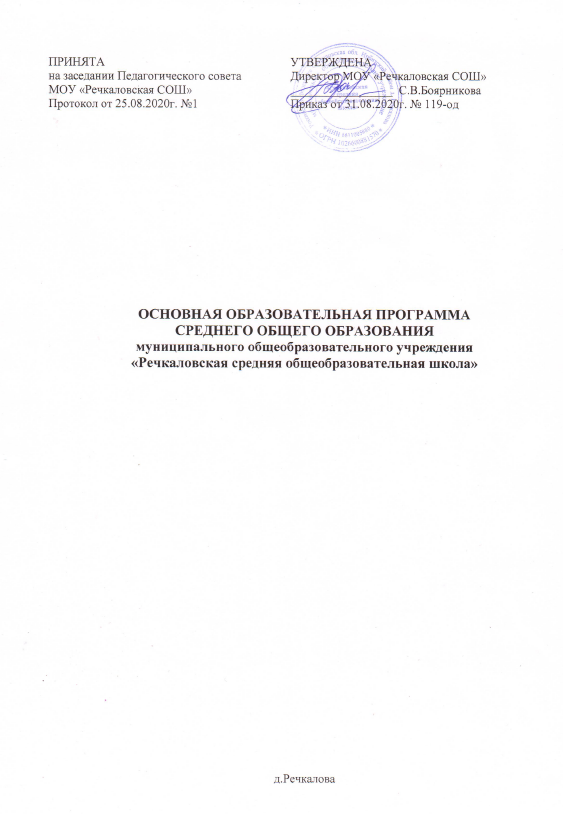 Содержание1.	Целевой раздел Пояснительная запискаЦели и задачи реализации основной образовательной программы среднего общего образованияЦелями реализации основной образовательной программы среднего общего образования (далее – ООП СОО или основная образовательная программа) являются:становление и развитие личности обучающегося в ее самобытности и уникальности, осознание собственной индивидуальности, появление жизненных планов, готовность к самоопределению;достижение выпускниками планируемых результатов: компетенций и компетентностей, определяемых личностными, семейными, общественными, государственными потребностями и возможностями обучающегося старшего школьного возраста, индивидуальной образовательной траекторией его развития и состоянием здоровья.Достижение поставленных целей предусматривает решение следующих основных задач:формирование российской гражданской идентичности обучающихся; сохранение и развитие культурного разнообразия и языкового наследия многонационального народа Российской Федерации, реализация права на изучение родного языка, овладение духовными ценностями и культурой многонационального народа России;обеспечение равных возможностей получения качественного среднего общего образования;обеспечение достижения обучающимися образовательных результатов в соответствии с требованиями, установленными Федеральным государственным образовательным стандартом среднего общего образования (далее – ФГОС СОО);обеспечение реализации бесплатного образования на уровне среднего общего образования в объеме основной образовательной программы, предусматривающей изучение учебных предметов, входящих в учебный план, а также внеурочную деятельность;установление требований к воспитанию и социализации обучающихся, их самоидентификации посредством личностно и общественно значимой деятельности, социального и гражданского становления, осознанного выбора профессии, понимание значения профессиональной деятельности для человека и общества, в том числе через реализацию образовательных программ, входящих в основную образовательную программу;обеспечение преемственности основных образовательных программ начального общего, основного общего, среднего общего, профессионального образования; развитие государственно-общественного управления в образовании;формирование основ оценки результатов освоения обучающимися основной образовательной программы, деятельности педагогических работников, организаций, осуществляющих образовательную деятельность; создание условий для развития и самореализации обучающихся, для формирования здорового, безопасного и экологически целесообразного образа жизни обучающихся.Принципы и подходы к формированию основной образовательной программы Методологической основой ФГОС СОО является системно-деятельностный подход, который предполагает:формирование готовности обучающихся к саморазвитию и непрерывному образованию;проектирование и конструирование развивающей образовательной среды организации, осуществляющей образовательную деятельность;активную учебно-познавательную деятельность обучающихся;построение образовательной деятельности с учетом индивидуальных, возрастных, психологических, физиологических особенностей и здоровья обучающихся.ООП СОО формируется на основе системно-деятельностного подхода. В связи с этим личностное, социальное, познавательное развитие обучающихся определяется характером организации их деятельности, в первую очередь учебной, а процесс функционирования образовательной организации, отраженный в основной образовательной программе, рассматривается как совокупность следующих взаимосвязанных компонентов: цели образования; содержания образования на уровне среднего общего образования; форм, методов, средств реализации этого содержания (технологии преподавания, освоения, обучения); субъектов системы образования (педагогов, обучающихся, их родителей  (законных представителей)); материальной базы как средства системы образования, в том числе с учетом принципа преемственности начального общего, основного общего, среднего общего, профессионального образования, который может быть реализован как через содержание, так и через формы, средства, технологии, методы и приемы работы.ООП СОО при конструировании и осуществлении образовательной деятельности ориентируется на личность как цель, субъект, результат и главный критерий эффективности, на создание соответствующих условий для саморазвития творческого потенциала личности. Осуществление принципа индивидуально-дифференцированного подхода позволяет создать оптимальные условия для реализации потенциальных возможностей каждого обучающегося. ООП СОО формируется с учетом психолого-педагогических особенностей развития детей 15-18 лет, связанных:с формированием у обучающихся системы значимых социальных и межличностных отношений, ценностно-смысловых установок, отражающих личностные и гражданские позиции в деятельности, ценностных ориентаций, мировоззрения как системы обобщенных представлений о мире в целом, об окружающей действительности, других людях и самом себе, готовности руководствоваться ими в деятельности;с переходом от учебных действий, характерных для основной школы и связанных с овладением учебной деятельностью в единстве мотивационно-смыслового и операционно-технического компонентов, к учебно-профессиональной деятельности, реализующей профессиональные и личностные устремления обучающихся. Ведущее место у обучающихся на уровне среднего общего образования занимают мотивы, связанные с самоопределением и подготовкой к самостоятельной жизни, с дальнейшим образованием и самообразованием. Эти мотивы приобретают личностный смысл и становятся действенными;с освоением видов деятельности по получению нового знания в рамках учебного предмета, его преобразованию и применению в учебных, учебно-проектных и социально-проектных ситуациях, с появлением интереса к теоретическим проблемам, к способам познания и учения, к самостоятельному поиску учебно-теоретических проблем, способности к построению индивидуальной образовательной траектории;с формированием у обучающихся научного типа мышления, овладением научной терминологией, ключевыми понятиями, методами и приемами;с самостоятельным приобретением идентичности; повышением требовательности к самому себе; углублением самооценки; бóльшим реализмом в формировании целей и стремлении к тем или иным ролям; ростом устойчивости к фрустрациям; усилением потребности влиять на других людей.Переход обучающегося в старшую школу совпадает с первым периодом юности, или первым периодом зрелости, который отличается сложностью становления личностных черт. Центральным психологическим новообразованием юношеского возраста является предварительное самоопределение, построение жизненных планов на будущее, формирование идентичности и устойчивого образа «Я». Направленность личности в юношеском возрасте характеризуется ее ценностными ориентациями, интересами, отношениями, установками, мотивами, переходом от подросткового возраста к самостоятельной взрослой жизни. К этому периоду фактически завершается становление основных биологических и психологических функций, необходимых взрослому человеку для полноценного существования. Социальное и личностное самоопределение в данном возрасте предполагает не столько эмансипацию от взрослых, сколько четкую ориентировку и определение своего места во взрослом мире.ООП СОО формируется с учетом принципа демократизации, который обеспечивает формирование и развитие демократической культуры всех участников образовательных отношений на основе сотрудничества, сотворчества, личной ответственности в том числе через развитие органов государственно-общественного управления образовательной организацией.Основная образовательная программа формируется в соответствии с требованиями ФГОС СОО и с учетом индивидуальных особенностей, потребностей и запросов обучающихся и их родителей (законных представителей) при получении среднего общего образования, включая образовательные потребности обучающихся с ограниченными возможностями здоровья и инвалидов, а также значимость данного уровня общего образования для продолжения обучения в профессиональной образовательной организации или образовательной организации высшего образования, профессиональной деятельности и успешной социализации.Общая характеристика основной образовательной программыООП СОО разработана на основе ФГОС СОО, Конституции Российской Федерации, Конвенции ООН о правах ребенка, учитывает региональные, национальные и этнокультурные потребности народов Российской Федерации, обеспечивает достижение обучающимися образовательных результатов в соответствии с требованиями, установленными ФГОС СОО, определяет цели, задачи, планируемые результаты, содержание и организацию образовательной деятельности на уровне среднего общего образования и реализуется образовательной организацией через урочную и внеурочную деятельность с соблюдением требований государственных санитарно-эпидемиологических правил и нормативов.Программа содержит три раздела: целевой, содержательный,организационный.ООП СОО содержит обязательную часть и часть, формируемую участниками образовательных отношений.Обязательная часть в полном объеме выполняет требования ФГОС СОО и составляет 60 %, а часть, формируемая участниками образовательных отношений, – 40 % от общего объема образовательной программы среднего общего образования.В целях обеспечения индивидуальных потребностей обучающихся в основной образовательной программе предусматриваются учебные предметы, курсы, обеспечивающие различные интересы обучающихся, в том числе этнокультурные; внеурочная деятельность.Организация образовательной деятельности по ООП СОО основана на дифференциации содержания с учетом образовательных потребностей и интересов обучающихся, обеспечивающих изучение учебных предметов всех предметных областей ООП СОО на базовом или углубленном уровнях.Общие подходы к организации внеурочной деятельностиВнеурочная деятельность организуется по направлениям развития личности (спортивно-оздоровительное, духовно-нравственное, социальное, общеинтеллектуальное, общекультурное).Система внеурочной деятельности включает в себя: жизнь ученических сообществ (в том числе ученических классов, разновозрастных объединений по интересам, клубов; юношеских общественных объединений и организаций в рамках «Российского движения школьников», спортивного клуба, научного общества учащихся); курсы внеурочной деятельности по выбору обучающихся; организационное обеспечение учебной деятельности; обеспечение благополучия обучающихся в пространстве общеобразовательной школы; систему воспитательных мероприятий.Организация внеурочной деятельности предусматривает возможность использования каникулярного времени, гибкость в распределении нагрузки при подготовке воспитательных мероприятий и общих коллективных дел.Вариативность содержания внеурочной деятельности определяется профилями обучения (естественно-научный, гуманитарный, социально-экономический, технологический, универсальный). Вариативность в распределении часов на отдельные элементы внеурочной деятельности определяется с учетом особенностей образовательной организации. 1.2. Планируемые результаты освоения обучающимися основной образовательной программыПланируемые результаты освоения ООП СОО представляют собой систему ведущих целевых установок и ожидаемых результатов освоения всех компонентов, составляющих содержательную основу основной образовательной программы. Они обеспечивают связь между требованиями ФГОС СОО, образовательной деятельностью и системой оценки результатов освоения ООП СОО, выступая содержательной, критериальной основой для разработки программ учебных предметов, программ воспитания и социализации, с одной стороны, и системы оценки результатов – с другой.Структура и содержание планируемых результатов освоения ООП СООСтруктура и содержание планируемых результатов освоения основной образовательной программы отражают требования ФГОС СОО, специфику образовательной деятельности (в частности, специфику целей изучения отдельных учебных предметов), соответствуют возрастным возможностям обучающихся.Планируемые результаты опираются на ведущие целевые установки, отражающие основной, сущностный вклад каждой изучаемой программы в развитие личности обучающихся, их способностей.	В структуре планируемых результатов выделяются следующие группы:Личностные, включающие готовность и способность обучающихся к саморазвитию и личностному самоопределению, сформированность их мотивации к обучению и целенаправленной познавательной деятельности, системы значимых социальных и межличностных отношений, ценностно-смысловых установок, отражающих личностные и гражданские позиции в деятельности, антикоррупционное мировоззрение, правосознание, экологическую культуру, способность ставить цели и строить жизненные планы, способность к осознанию российской гражданской идентичности в поликультурном социуме;Метапредметные, включающие освоенные обучающимися межпредметные понятия и универсальные учебные действия (регулятивные, познавательные, коммуникативные), способность их использования в познавательной и социальной практике, самостоятельность в планировании и осуществлении учебной деятельности и организации учебного сотрудничества с педагогами и сверстниками, способность к построению индивидуальной образовательной траектории, владение навыками учебно-исследовательской, проектной и социальной деятельности;Предметные, включающие освоенные обучающимися в ходе изучения учебного предмета умения, специфические для данной предметной области, виды деятельности по получению нового знания в рамках учебного предмета, его преобразованию и применению в учебных, учебно-проектных и социально-проектных ситуациях, формирование научного типа мышления, владение научной терминологией, ключевыми понятиями, методами и приемами.Личностные результаты освоения основной образовательной программы отражают:российскую гражданскую идентичность, патриотизм, уважение к своему народу, чувства ответственности перед Родиной, гордости за свой край, свою Родину, прошлое и настоящее многонационального народа России, уважение государственных символов (герб, флаг, гимн);гражданскую позицию как активного и ответственного члена российского общества, осознающего свои конституционные права и обязанности, уважающего закон и правопорядок, обладающего чувством собственного достоинства, осознанно принимающего традиционные национальные и общечеловеческие гуманистические и демократические ценности;готовность к служению Отечеству, его защите;сформированность мировоззрения, соответствующего современному уровню развития науки и общественной практики, основанного на диалоге культур, а также различных форм общественного сознания, осознание своего места в поликультурном мире;сформированность основ саморазвития и самовоспитания в соответствии с общечеловеческими ценностями и идеалами гражданского общества; готовность и способность к самостоятельной, творческой и ответственной деятельности;толерантное сознание и поведение в поликультурном мире, готовность и способность вести диалог с другими людьми, достигать в нем взаимопонимания, находить общие цели и сотрудничать для их достижения, способность противостоять идеологии экстремизма, национализма, ксенофобии, дискриминации по социальным, религиозным, расовым, национальным признакам и другим негативным социальным явлениям;навыки сотрудничества со сверстниками, детьми младшего возраста, взрослыми в образовательной, общественно полезной, учебно-исследовательской, проектной и других видах деятельности;нравственное сознание и поведение на основе усвоения общечеловеческих ценностей;готовность и способность к образованию, в том числе самообразованию, на протяжении всей жизни; сознательное отношение к непрерывному образованию как условию успешной профессиональной и общественной деятельности;эстетическое отношение к миру, включая эстетику быта, научного и технического творчества, спорта, общественных отношений;принятие и реализацию ценностей здорового и безопасного образа жизни, потребности в физическом самосовершенствовании, занятиях спортивно-оздоровительной деятельностью, неприятие вредных привычек: курения, употребления алкоголя, наркотиков;бережное, ответственное и компетентное отношение к физическому и психологическому здоровью, как собственному, так и других людей, умение оказывать первую помощь;осознанный выбор будущей профессии и возможностей реализации собственных жизненных планов; отношение к профессиональной деятельности как возможности участия в решении личных, общественных, государственных, общенациональных проблем;сформированность экологического мышления, понимания влияния социально-экономических процессов на состояние природной и социальной среды; приобретение опыта эколого-направленной деятельности;ответственное отношение к созданию семьи на основе осознанного принятия ценностей семейной жизни.Метапредметные результаты освоения основной образовательной программы отражают:умение самостоятельно определять цели деятельности и составлять планы деятельности; самостоятельно осуществлять, контролировать и корректировать деятельность; использовать все возможные ресурсы для достижения поставленных целей и реализации планов деятельности; выбирать успешные стратегии в различных ситуациях;умение продуктивно общаться и взаимодействовать в процессе совместной деятельности, учитывать позиции других участников деятельности, эффективно разрешать конфликты;владение навыками познавательной, учебно-исследовательской и проектной деятельности, навыками разрешения проблем; способность и готовность к самостоятельному поиску методов решения практических задач, применению различных методов познания;готовность и способность к самостоятельной информационно-познавательной деятельности, владение навыками получения необходимой информации из словарей разных типов, умение ориентироваться в различных источниках информации, критически оценивать и интерпретировать информацию, получаемую из различных источников;умение использовать средства информационных и коммуникационных технологий (далее – ИКТ) в решении когнитивных, коммуникативных и организационных задач с соблюдением требований эргономики, техники безопасности, гигиены, ресурсосбережения, правовых и этических норм, норм информационной безопасности;умение определять назначение и функции различных социальных институтов;умение самостоятельно оценивать и принимать решения, определяющие стратегию поведения, с учетом гражданских и нравственных ценностей;владение языковыми средствами – умение ясно, логично и точно излагать свою точку зрения, использовать адекватные языковые средства;владение навыками познавательной рефлексии как осознания совершаемых действий и мыслительных процессов, их результатов и оснований, границ своего знания и незнания, новых познавательных задач и средств их достижения.Предметные результаты освоения основной образовательной программыПредметные результаты освоения основной образовательной программы устанавливаются для учебных предметов на базовом и углубленном уровнях.Предметные результаты освоения основной образовательной программы для учебных предметов на базовом уровне ориентированы на обеспечение преимущественно общеобразовательной и общекультурной подготовки.Эта группа результатов предполагает: – понимание предмета, ключевых вопросов и основных составляющих элементов изучаемой предметной области, что обеспечивается не за счет заучивания определений и правил, а посредством моделирования и постановки проблемных вопросов культуры, характерных для данной предметной области;– умение решать основные практические задачи, характерные для использования методов и инструментария данной предметной области;– осознание рамок изучаемой предметной области, ограниченности методов и инструментов, типичных связей с некоторыми другими областями знания. Предметные результаты освоения основной образовательной программы для учебных предметов на углубленном уровне ориентированы преимущественно на подготовку к последующему профессиональному образованию, развитие индивидуальных способностей обучающихся путем более глубокого, чем это предусматривается базовым курсом, освоением основ наук, систематических знаний и способов действий, присущих данному учебному предмету.Эта группа результатов предполагает: – овладение ключевыми понятиями и закономерностями, на которых строится данная предметная область, распознавание соответствующих им признаков и взаимосвязей, способность демонстрировать различные подходы к изучению явлений, характерных для изучаемой предметной области; – умение решать как некоторые практические, так и основные теоретические задачи, характерные для использования методов и инструментария данной предметной области;– наличие представлений о данной предметной области как целостной теории (совокупности теорий), об основных связях с иными смежными областями знаний. Предметные результаты на каждом уровне представлены в двух блоках: «Выпускник научится» и «Выпускник получит возможность научиться».Группа результатов «Выпускник научится» представляет собой результаты, достижение которых обеспечивается учителем в отношении всех обучающихся, выбравших данный уровень обучения. Группа результатов «Выпускник получит возможность научиться» обеспечивается учителем в отношении части наиболее мотивированных и способных обучающихся, выбравших данный уровень обучения. При контроле качества образования группа заданий, ориентированных на оценку достижения планируемых результатов из блока «Выпускник получит возможность научиться», может включаться в материалы блока «Выпускник научится». Это позволит предоставить возможность обучающимся продемонстрировать овладение качественно иным уровнем достижений и выявлять динамику роста численности наиболее подготовленных обучающихся. Программы учебных предметов построены таким образом, что предметные результаты базового уровня, относящиеся к разделу «Выпускник получит возможность научиться», соответствуют предметным результатам раздела «Выпускник научится» на углубленном уровне. Предметные результаты раздела «Выпускник получит возможность научиться» не выносятся на итоговую аттестацию, но при этом возможность их достижения должна быть предоставлена каждому обучающемуся.ОБЯЗАТЕЛЬНАЯ ЧАСТЬПредметные результаты освоения обязательной части основной образовательной программы зафиксированы в рабочих программах учебных предметов, представленных в подразделе 2.2 ООП СОО.ЧАСТЬ, ФОРМИРУЕМАЯ УЧАСТНИКАМИ ОБРАЗОВАТЕЛЬНЫХ ОТНОШЕНИЙПредметные результаты освоения части, формируемой участниками образовательных отношений, основной образовательной программы зафиксированы в рабочих программах учебных предметов и курсов по выбору обучающихся, представленных в подразделе 2.2 ООП СОО. Изучение дополнительных учебных предметов, курсов по выбору обучающихся обеспечивает:удовлетворение индивидуальных запросов обучающихся;общеобразовательную, общекультурную составляющую при получении среднего общего образования;развитие личности обучающихся, их познавательных интересов, интеллектуальной и ценностно-смысловой сферы;развитие навыков самообразования и самопроектирования;углубление, расширение и систематизацию знаний в выбранной области научного знания или вида деятельности;совершенствование имеющегося и приобретение нового опыта познавательной деятельности, профессионального самоопределения обучающихся.Результаты изучения дополнительных учебных предметов, курсов по выбору обучающихся отражают:развитие личности обучающихся средствами предлагаемого для изучения учебного предмета, курса: развитие общей культуры обучающихся, их мировоззрения, ценностно-смысловых установок, развитие познавательных, регулятивных и коммуникативных способностей, готовности и способности к саморазвитию и профессиональному самоопределению;овладение систематическими знаниями и приобретение опыта осуществления целесообразной и результативной деятельности;развитие способности к непрерывному самообразованию, овладению ключевыми компетентностями, составляющими основу умения: самостоятельному приобретению и интеграции знаний, коммуникации и сотрудничеству, эффективному решению (разрешению) проблем, осознанному использованию информационных и коммуникационных технологий, самоорганизации и саморегуляции;обеспечение академической мобильности и (или) возможности поддерживать избранное направление образования;обеспечение профессиональной ориентации обучающихся.Индивидуальный проект представляет собой особую форму организации деятельности обучающихся (учебное исследование или учебный проект).Индивидуальный проект выполняется обучающимся самостоятельно под руководством учителя (тьютора) по выбранной теме в рамках одного или нескольких изучаемых учебных предметов, курсов в любой избранной области деятельности (познавательной, практической, учебно-исследовательской, социальной, художественно-творческой, иной).Результаты выполнения индивидуального проекта должны отражать:сформированность навыков коммуникативной, учебно-исследовательской деятельности, критического мышления;способность к инновационной, аналитической, творческой, интеллектуальной деятельности;сформированность навыков проектной деятельности, а также самостоятельного применения приобретенных знаний и способов действий при решении различных задач, используя знания одного или нескольких учебных предметов или предметных областей;способность постановки цели и формулирования гипотезы исследования, планирования работы, отбора и интерпретации необходимой информации, структурирования аргументации результатов исследования на основе собранных данных, презентации результатов.Индивидуальный проект выполняется обучающимся в течение одного или двух лет в рамках учебного времени, специально отведенного учебным планом, и должен быть представлен в виде завершенного учебного исследования или разработанного проекта: информационного, творческого, социального, прикладного, инновационного, конструкторского, инженерного.1.3. Система оценки достижения планируемых результатов освоения основной образовательной программы 1.3.1. Общие положенияОсновными направлениями и целями оценочной деятельности в образовательной организации в соответствии с требованиями ФГОС СОО являются:оценка образовательных достижений обучающихся на различных этапах обучения как основа их итоговой аттестации;оценка результатов деятельности педагогических работников как основа аттестационных процедур;оценка результатов деятельности образовательной организации как основа аккредитационных процедур.Основным объектом системы оценки, ее содержательной и критериальной базой выступают требования ФГОС СОО к личностным, метапредметным и предметным результатам.Оценка образовательных достижений обучающихся осуществляется в рамках внутренней оценки, включающей различные оценочные процедуры (стартовая диагностика, текущая и тематическая оценка, портфолио, процедуры внутреннего мониторинга образовательных достижений, промежуточная и итоговая аттестации обучающихся), а также процедур внешней оценки, включающей государственную итоговую аттестацию, независимую оценку качества подготовки обучающихся и мониторинговые исследования муниципального, регионального и федерального уровней.Оценка результатов деятельности педагогических работников осуществляется на основании:мониторинга результатов образовательных достижений обучающихся, полученных в рамках внутренней оценки образовательной организации и в рамках процедур внешней оценки;мониторинга уровня профессионального мастерства учителя (анализа качества уроков, качества учебных заданий, предлагаемых учителем).Результаты процедур оценки результатов деятельности образовательной организации являются основанием для принятия решений по коррекции текущей образовательной деятельности, по совершенствованию образовательной программы образовательной организации и уточнению и/или разработке программы развития образовательной организации, а также служат основанием для принятия иных необходимых управленческих решений.Для оценки результатов деятельности педагогических работников и оценки результатов деятельности образовательной организации приоритетными являются оценочные процедуры, обеспечивающие определение динамики достижения обучающимися образовательных результатов в процессе обучения. В соответствии с ФГОС СОО система оценки образовательной организации реализует системно-деятельностный, комплексный и уровневый подходы к оценке образовательных достижений.Системно-деятельностный подход к оценке образовательных достижений проявляется в оценке способности обучающихся к решению учебно-познавательных и учебно-практических задач. Он обеспечивается содержанием и критериями оценки, в качестве которых выступают планируемые результаты обучения, выраженные в деятельностной форме.Комплексный подход к оценке образовательных достижений реализуется путем:оценки трех групп результатов: личностных, предметных, метапредметных (регулятивных, коммуникативных и познавательных универсальных учебных действий);использования комплекса оценочных процедур как основы для оценки динамики индивидуальных образовательных достижений и для итоговой оценки;использования разнообразных методов и форм оценки, взаимно дополняющих друг друга (стандартизированные устные и письменные работы, проекты, практические работы, самооценка, наблюдения и др.);Уровневый подход реализуется по отношению как к содержанию оценки, так и к представлению и интерпретации результатов.Уровневый подход к содержанию оценки на уровне среднего общего образования обеспечивается следующими составляющими:для большинства предметов предлагаются результаты двух уровней изучения – базового и углубленного;планируемые предметные результаты содержат блоки «Выпускник научится» и «Выпускник получит возможность научиться».Уровневый подход к представлению и интерпретации результатов (уровень достижения планируемых результатов) реализуется за счет фиксации различных уровней подготовки: базового уровня и уровней выше и ниже базового. Достижение базового уровня свидетельствует о способности обучающихся решать типовые учебные задачи, целенаправленно отрабатываемые со всеми обучающимися в ходе образовательной деятельности. Базовый уровень подготовки определяется на основании выполнения обучающимися заданий базового уровня, которые оценивают планируемые результаты из блока «Выпускник научится», используют наиболее значимые программные элементы содержания и трактуются как обязательные для освоения. Превышение базового уровня свидетельствует об усвоении опорной системы знаний на уровне осознанного произвольного овладения учебными действиями, а также о кругозоре, широте (или избирательности) интересов. Недостижение базового уровня фиксируется в зависимости от объёма и уровня освоенного и неосвоенного содержания предмета. Уровень достижений ниже базового свидетельствует об отсутствии систематической базовой подготовки, о том, что обучающимся не освоено половины планируемых результатов или о наличии только отдельных фрагментарных знаний по предмету, о том, что имеются значительные пробелы в знаниях, дальнейшее обучение затруднено или невозможно. Интерпретация результатов, полученных в процессе оценки образовательных результатов, в целях управления качеством образования возможна при условии использования контекстной информации, включающей информацию об особенностях обучающихся, об организации образовательной деятельности и т.п.1.3.2. Особенности оценки личностных результатовФормирование и развитие личностных результатов обеспечивается в ходе реализации всех компонентов образовательной деятельности, включая внеурочную деятельность. В соответствии с требованиями ФГОС СОО достижение личностных результатов не выносится на итоговую оценку обучающихся, а является предметом оценки эффективности воспитательно-образовательной деятельности образовательной организации. Оценка личностных результатов образовательной деятельности осуществляется в ходе внешних неперсонифицированных мониторинговых исследований. Инструментарий для них разрабатывается и основывается на общепринятых в профессиональном сообществе методиках психолого-педагогической диагностики.Во внутришкольном мониторинге в целях оптимизации личностного развития учащихся осуществляется оценка сформированности отдельных личностных результатов, проявляющихся в:соблюдении норм и правил поведения, принятых в образовательной организации;участии в общественной жизни образовательной организации, ближайшего социального окружения, страны, общественно-полезной деятельности;ответственности за результаты обучения; готовности и способности осуществлять осознанный выбор своей образовательной траектории, в том числе выбор профессии; ценностно-смысловых установках обучающихся, формируемых средствами различных учебных предметов.Внутришкольный мониторинг организуется администрацией образовательной организации и осуществляется классным руководителем преимущественно на основе ежедневных наблюдений в ходе учебных занятий, внеурочной деятельности, внешкольных мероприятий, которые фиксируются в формах, зафиксированных в Положении о внутришкольном мониторинге образовательной организации, и обобщаются в конце учебного года.Оценка достижения личностных результатов проводится в форме, не представляющей угрозы личности, психологической безопасности обучающегося и используется исключительно в целях оптимизации личностного развития обучающихся. Любое использование данных, полученных в ходе мониторинговых исследований, возможно только в соответствии с Федеральным законом от 27.07.2006 № 152-ФЗ «О персональных данных».1.3.3. Организация и формы представления и учета результатов промежуточной аттестации обучающихся в рамках урочной и внеурочной деятельностиПромежуточная аттестация – установление уровня достижения результатов освоения образовательной программы, в том числе отдельной части или всего объема учебного предмета, курса, дисциплины (модуля) образовательной программы. Формы, периодичность и порядок проведения промежуточной аттестации регламентируется Федеральным законом от 29.12.2012 № 273-ФЗ «Об образовании в Российской Федерации» и Положением о формах, периодичности и порядке текущего контроля успеваемости и промежуточной аттестации обучающихся МОУ «Речкаловская СОШ».Результаты промежуточной аттестации в форме годового оценивания выражаются отметкой по 5-тибалльной шкале («5» - отлично, «4» - хорошо, «3» - удовлетворительно, «2» - неудовлетворительно). Учитываются при выставлении итоговых отметок по учебным предметам при выставлении в аттестат о среднем общем образовании. Результаты фиксируются в классных журналах, в дневниках и личных делах обучающихся.Результаты промежуточной аттестации в форме итогового сочинения (изложения) выражаются отметкой «зачет» или «незачет». Учитываются при допуске к государственной итоговой аттестации по образовательным программам среднего общего образования. Результаты фиксируются в протоколах проверки итогового сочинения (изложения). Промежуточная аттестация в рамках внеурочной деятельности проводится в конце учебного года. Результаты внеурочной деятельности представляются в портфолио обучающегося. 1.3.4. Организация, содержание и критерии оценки результатов по учебным предметам, выносимым на государственную итоговую аттестациюОсвоение обучающимися ООП СОО завершается обязательной государственной итоговой аттестацией (далее – ГИА) выпускников в соответствии со статьей 59 Федерального закона «Об образовании в Российской Федерации». К государственной итоговой аттестации допускается обучающийся, не имеющий академической задолженности, в полном объеме выполнивший учебный план или индивидуальный учебный план (имеющий годовые отметки по всем учебным предметам учебного плана за каждый год обучения по образовательным программам среднего общего образования не ниже удовлетворительных), а также имеющий результат «зачет» за итоговое сочинение (изложение). ГИА проводится в соответствии с Порядком проведения государственной итоговой аттестации по образовательным программам среднего общего образования, утвержденным приказами Минпросвещения России и Рособрнадзора.Государственная итоговая аттестация обучающихся, освоивших основную образовательную программу, проводится в форме единого государственного образования по окончании 11 класса в обязательном порядке по учебным предметам: «Русский язык»; «Математика»; «Иностранный язык» и предметам по выбору обучающегося.Обучающийся может самостоятельно выбрать уровень (базовый или углубленный), в соответствии с которым будет проводиться государственная итоговая аттестация.Допускается прохождение обучающимися государственной итоговой аттестации по завершению изучения отдельных учебных предметов на базовом уровне после 10 класса.Государственная итоговая аттестация обучающихся проводится в форме единого государственного экзамена с использованием контрольно-измерительных материалов, а также в иных формах, предусмотренных Порядком проведения государственной итоговой аттестации по образовательным программам среднего общего образования. Контрольно-измерительные материалы представляют собой комплексы заданий в стандартизированной форме и включают демоверсию, спецификацию и кодификатор. Перечень элементов содержания и требований к уровню подготовки, проверяемых на едином государственном экзамене, представлены в Кодификаторе элементов содержания и требований к уровню подготовки для проведения единого государственного экзамена по каждому учебному предмету. В демоверсии и спецификации по каждому предмету представлены критерии оценки.1.3.5. Организация, критерии оценки и формы представления и учета результатов оценки учебно-исследовательской и проектной деятельности обучающихсяОсновной процедурой итоговой оценки достижения метапредметных результатов является защита индивидуального проекта (учебного исследования или учебного проекта).Организация работы над индивидуальным проектом, формы представления индивидуального проекта, критерии оценки индивидуального проекта регламентируются Положением об индивидуальном проекте МОУ «Речкаловская СОШ».Результатом (продуктом) проектной деятельности может быть любая из следующих работ: письменная работа (эссе, реферат, аналитические материалы, обзорные материалы, отчёты о проведённых исследованиях, стендовый доклад и др.);художественная творческая работа (в области литературы, музыки, изобразительного искусства, экранных искусств), представленная в виде прозаического или стихотворного произведения, инсценировки, художественной декламации, исполнения музыкального произведения, компьютерной анимации и др.;материальный объект, макет, иное конструкторское изделие;отчётные материалы по социальному проекту, которые могут включать как тексты, так и мультимедийные продукты.Защита индивидуального проекта организуется в форме публичного предъявления результата в рамках специально организованной деятельности или школьной научно-практической конференции.При оценивании индивидуального проекта основной акцент делается на оценке уровня сформированности метапредметных и предметных результатов: Сформированность предметных знаний и способов действий, проявляющаяся в умении раскрыть содержание работы, грамотно и обоснованно в соответствии с рассматриваемой проблемой/темой использовать имеющиеся знания и способы действий.Сформированность познавательных УУД в части способности к самостоятельному приобретению знаний и решению проблем, проявляющаяся в умении поставить проблему и сформулировать основной вопрос исследования, выбрать адекватные способы ее решения, включая поиск и обработку информации, формулировку выводов и/или обоснование и реализацию/апробацию принятого решения, обоснование и создание модели, прогноза, макета, объекта, творческого решения и т.п. Сформированность регулятивных действий, проявляющаяся в умении самостоятельно планировать и управлять своей познавательной деятельностью во времени; использовать ресурсные возможности для достижения целей; осуществлять выбор конструктивных стратегий в трудных ситуациях.Сформированность коммуникативных действий, проявляющаяся в умении ясно изложить и оформить выполненную работу, представить ее результаты, аргументированно ответить на вопросы.Результат оценки индивидуального проекта фиксируется в оценочный лист индивидуального проекта. Оценочный лист индивидуального проектаРезультаты оценки индивидуального проекта учитываются при проведении промежуточной аттестации по учебному предмету «Индивидуальный проект». 2.	Содержательный раздел 2.1. Программа развития универсальных учебных действий при получении среднего общего образования2.1.1. Цели и задачи, включая учебно-исследовательскую и проектную деятельность обучающихся как средство совершенствования их универсальных учебных действий; описание места Программы и ее роли в реализации требований ФГОС СООЦель программы развития УУД - обеспечить организационно-методические условия для реализации системно-деятельностного подхода таким образом, чтобы приобретенные компетенции могли самостоятельно использоваться обучающимися в разных видах деятельности за пределами образовательной организации, в том числе в профессиональных и социальных пробах. Задачи программы развития УУД:- организация взаимодействия педагогов и обучающихся по совершенствованию навыков проектной и исследовательской деятельности, сформированных на предыдущих этапах обучения, таким образом, чтобы стало возможным максимально широкое и разнообразное применение универсальных учебных действий в новых для обучающихся ситуациях;- обеспечение взаимосвязи способов организации урочной и внеурочной деятельности обучающихся по совершенствованию владения УУД, в том числе на материале содержания учебных предметов;- обеспечение преемственности программы развития УУД при переходе от основного общего к среднему общему образованию.Основным средством совершенствования универсальных учебных действий в старшей школе является учебно-исследовательская и проектная деятельность. Эти виды деятельности могут осуществляться как в рамках всех учебных предметов, так и во внеурочной деятельности. С целью создания условий для успешного овладения данными видами деятельности в учебный план включен учебный предмет «Индивидуальный проект», в рамках которого отрабатываются познавательные, регулятивные и коммуникативные умения.Формирование системы универсальных учебных действий осуществляется с учетом возрастных особенностей развития личностной и познавательной сфер обучающихся. УУД представляют собой целостную взаимосвязанную систему, определяемую общей логикой возрастного развития. Отличительными особенностями старшего школьного возраста являются: активное формирование чувства взрослости, выработка мировоззрения, убеждений, характера и жизненного самоопределения. Программа развития УУД является организационно-методической основой для: - реализации требований ФГОС СОО к личностным и метапредметным результатам освоения основной образовательной программы;- повышения эффективности освоения обучающимися основной образовательной программы, а также усвоения знаний и учебных действий;- формирования у обучающихся системных представлений и опыта применения методов, технологий и форм организации проектной и учебно-исследовательской деятельности для достижения практико-ориентированных результатов образования;- формирования навыков разработки, реализации и общественной презентации обучающимися результатов исследования, индивидуального проекта, направленного на решение научной, личностно и (или) социально значимой проблемы.Программа обеспечивает:- развитие у обучающихся способности к самопознанию, саморазвитию и самоопределению;- формирование личностных ценностно-смысловых ориентиров и установок, системы значимых социальных и межличностных отношений, личностных, регулятивных, познавательных, коммуникативных универсальных учебных действий, способности их использования в учебной, познавательной и социальной практике;- формирование умений самостоятельного планирования и осуществления учебной деятельности и организации учебного сотрудничества с педагогами и сверстниками, построения индивидуального образовательного маршрута;- решение задач общекультурного, личностного и познавательного развития обучающихся;- повышение эффективности усвоения обучающимися знаний и учебных действий, формирование научного типа мышления, компетентностей в предметных областях, учебно-исследовательской, проектной и социальной деятельности;- создание условий для интеграции урочных и внеурочных форм учебно-исследовательской и проектной деятельности обучающихся, а также их самостоятельной работы по подготовке и защите индивидуальных проектов;- формирование навыков участия в различных формах организации учебно-исследовательской и проектной деятельности (творческие конкурсы, научные общества, научно-практические конференции, олимпиады, национальные образовательные программы и другие формы), возможность получения практико-ориентированного результата;- практическую направленность проводимых исследований и индивидуальных проектов;- возможность практического использования приобретенных обучающимися коммуникативных навыков, навыков целеполагания, планирования и самоконтроля;- подготовку к осознанному выбору дальнейшего образования и профессиональной деятельности.Среднее общее образование — этап, когда все приобретенные ранее компетенции должны использоваться в полной мере и приобрести характер универсальных. Компетенции, сформированные в основной школе на предметном содержании, теперь могут быть перенесены на жизненные ситуации, не относящиеся к учебе в школе.2.1.2. Описание понятий, функций, состава и характеристик УУД и их связи с содержанием отдельных учебных предметов и внеурочной деятельностью, а также места УУД в структуре образовательной деятельностиПонятие «универсальные учебные действия». В широком значении термин «универсальные учебные действия» означает умение учиться, т.е. способность субъекта к саморазвитию и самосовершенствованию путем сознательного и активного присвоения нового социального опыта. Способность обучающегося самостоятельно успешно усваивать новые знания, формировать умения и компетентности, включая самостоятельную организацию этой деятельности, т.е. умение учиться, обеспечивается тем, что универсальные учебные действия как обобщенные действия открывают обучающимся возможность широкой ориентации как в различных предметных областях, так и в строении самой учебной деятельности, включающей осознание ее целевой направленности, ценностносмысловых и операциональных характеристик. Таким образом, достижение умения учиться предполагает полноценное освоение обучающимися всех компонентов учебной деятельности, которые включают: познавательные и учебные мотивы, учебную цель, учебную задачу, учебные действия и операции (ориентировка, преобразование материала, контроль и оценка). Умение учиться − существенный фактор повышения эффективности освоения обучающимися предметных знаний, формирования умений и компетентностей, образа мира и ценностносмысловых оснований личностного морального выбора. Функции универсальных учебных действий: -обеспечение возможностей обучающегося самостоятельно осуществлять деятельность учения, ставить учебные цели, искать и использовать необходимые средства и способы их достижения, контролировать и оценивать процесс и результаты деятельности; -создание условий для гармоничного развития личности и ее самореализации на основе готовности к непрерывному образованию; обеспечение успешного усвоения знаний, формирования умений, навыков и компетентностей в любой предметной области. Универсальный характер учебных действий проявляется в том, что они носят надпредметный, метапредметный характер; обеспечивают целостность общекультурного, личностного и познавательного развития и саморазвития личности; обеспечивают преемственность всех уровней образовательной деятельности; лежат в основе организации и регуляции любой деятельности обучающегося независимо от ее специальнопредметного содержания. Универсальные учебные действия обеспечивают этапы усвоения учебного содержания и формирования психологических способностей обучающегося. Состав и характеристика универсальных учебных действий.В составе основных видов универсальных учебных действий выделяются личностные, регулятивные (включающие также действия саморегуляции), познавательные и коммуникативные универсальные учебные действия. Личностные универсальные учебные действия включают готовность и способность обучающихся к саморазвитию и личностному самоопределению, сформированность их мотивации к обучению и целенаправленной познавательной деятельности, системы значимых социальных и межличностных отношений, ценностно-смысловых установок, отражающих личностные и гражданские позиции в деятельности, правосознание, экологическую культуру, способность ставить цели и строить жизненные планы, способность к осознанию российской идентичности в поликультурном социуме;Метапредметные универсальные учебные действия включают освоенные обучающимися межпредметные понятия и универсальные учебные действия (регулятивные, познавательные, коммуникативные), способность к их использованию в познавательной и социальной практике, самостоятельность в планировании и осуществлении учебной деятельности и организации учебного сотрудничества с педагогами и сверстниками, способность к построению индивидуальной образовательной траектории, владение навыками учебно-исследовательской, проектной и социальной деятельности. Регулятивные универсальные учебные действия обеспечивают обучающимся организацию своей учебной деятельности. К ним относятся: - целеполагание как постановка учебной задачи на основе соотнесения того, что уже известно и усвоено обучающимися, и того, что еще неизвестно; - планирование − определение последовательности промежуточных целей с учетом конечного результата; составление плана и последовательности действий; - прогнозирование − предвосхищение результата и уровня усвоения знаний, его временных характеристик; - контроль в форме соотнесения способа действия и его результата с заданным эталоном с целью обнаружения отклонений и отличий от эталона; - коррекция − внесение необходимых дополнений и корректив в план и способ действия в случае расхождения эталона, реального действия и его результата с учетом оценки этого результата самим обучающимся, учителем, другими обучающимися; - оценка − выделение и осознание обучающимся того, что им уже усвоено и что ему еще нужно усвоить, осознание качества и уровня усвоения; объективная оценка личных результатов работы; - саморегуляция как способность к мобилизации сил и энергии, волевому усилию (выбору в ситуации мотивационного конфликта) и преодолению препятствий для достижения цели. Познавательные универсальные учебные действия включают: общеучебные, логические учебные действия, а также постановку и решение проблемы. К общеучебным универсальным действиям относятся: - самостоятельное выделение и формулирование познавательной цели; - поиск и выделение необходимой информации, в том числе решение практических и познавательных задач с использованием общедоступных в начальной школе источников информации (в том числе справочников, энциклопедий, словарей) и инструментов ИКТ; - структурирование знаний; - осознанное и произвольное построение речевого высказывания в устной и письменной форме; - выбор наиболее эффективных способов решения практических и познавательных задач в зависимости от конкретных условий; - рефлексия способов и условий действия, контроль и оценка процесса и результатов деятельности; - смысловое чтение как осмысление цели чтения и выбор вида чтения в зависимости от цели; извлечение необходимой информации из прослушанных текстов различных жанров; определение основной и второстепенной информации; свободная ориентация и восприятие текстов художественного, научного, публицистического и официально-делового стилей; понимание и адекватная оценка языка средств массовой информации; Особую группу общеучебных универсальных действий составляют знаково-символические действия: - моделирование − преобразование объекта из чувственной формы в модель, где выделены существенные характеристики объекта (пространственно-графическая или знаково-символическая модели); - преобразование модели с целью выявления общих законов, определяющих данную предметную область. К логическим универсальным действиям относятся: - анализ объектов с целью выделения признаков (существенных, несущественных); - синтез — составление целого из частей, в том числе самостоятельное достраивание с восполнением недостающих компонентов; - выбор оснований и критериев для сравнения, сериации, классификации объектов; - подведение под понятие, выведение следствий; - установление причинно-следственных связей, представление цепочек объектов и явлений; - построение логической цепочки рассуждений, анализ истинности утверждений; - доказательство; - выдвижение гипотез и их обоснование. К постановке и решению проблемы относятся: - формулирование проблемы; - самостоятельное создание алгоритмов (способов) деятельности при решении проблем творческого и поискового характера. Коммуникативные универсальные учебные действия обеспечивают социальную компетентность и учет позиции других людей, партнеров по общению или деятельности; умение слушать и вступать в диалог; участвовать в коллективном обсуждении проблем; способность интегрироваться в группу сверстников и строить продуктивное взаимодействие и сотрудничество со сверстниками и взрослыми. К коммуникативным действиям относятся: - планирование учебного сотрудничества с учителем и сверстниками − определение цели, функций участников, способов взаимодействия; - постановка вопросов − инициативное сотрудничество в поиске и сборе информации; - разрешение конфликтов − выявление, идентификация проблемы, поиск и оценка альтернативных способов разрешения конфликта, принятие решения и его реализация; - управление поведением партнера − контроль, коррекция, оценка его действий; - умение с достаточной полнотой и точностью выражать свои мысли в соответствии с задачами и условиями коммуникации; владение монологической и диалогической формами речи в соответствии с грамматическими и синтаксическими нормами родного языка, современных средств коммуникации. Развитие системы универсальных учебных действий в составе личностных, регулятивных, познавательных и коммуникативных действий, определяющих развитие психологических способностей личности, осуществляется в рамках нормативно-возрастного развития личностной и познавательной сфер ребенка.Процесс обучения задает содержание и характеристики учебной деятельности и тем самым определяет зону ближайшего развития указанных универсальных учебных действий (их уровень развития, соответствующий «высокой норме») и их свойства.Универсальные учебные действия представляют собой целостную систему, в которой происхождение и развитие каждого вида учебного действия определяются его отношениями с другими видами учебных действий и общей логикой возрастного развития. Развитие универсальных учебных действий, обеспечивающих решение задач общекультурного, ценностно-личностного, познавательного развития обучающихся, реализуется в рамках целостной образовательной деятельности в ходе изучения обучающимися системы учебных предметов и дисциплин, в метапредметной деятельности, организации форм учебного сотрудничества и решения важных задач жизнедеятельности обучающихся. Каждый учебный предмет в зависимости от предметного содержания и релевантных способов организации учебной деятельности обучающихся раскрывает определенные возможности для формирования универсальных учебных действий. В частности, учебные предметы «Русский язык», «Родной язык (русский)» обеспечивает развитие познавательных, коммуникативных и регулятивных действий. В первую очередь осуществляется совершенствование различных видов устной и письменной речевой деятельности, создание устных монологических высказываний. Работа с текстом открывает возможности для формирования и развития логических действий анализа, сравнения, установления причинно-следственных связей, оценки средств аргументации и выразительности. Изучение русского языка создает условия для обогащения активного и потенциального словарного запаса, расширения объема используемых в речи языковых средств для свободного выражения мыслей и чувств в соответствии с ситуацией. «Литература», «Родная литература (русская)». Требования к результатам изучения учебного предмета включают формирование всех видов универсальных учебных действий: личностных, коммуникативных, познавательных и регулятивных (с приоритетом развития ценностно-смысловой сферы и коммуникации). Литература – учебный предмет для осмысленной, творческой духовной деятельности, освоения идейно-нравственного содержания художественной литературы, развитие эстетического восприятия. Важнейшей функцией восприятия художественной литературы является трансляция духовно-нравственного опыта общества через коммуникацию системы социальных личностных смыслов, раскрывающих нравственное значение поступков героев литературных произведений. Учебный предмет «Литература» обеспечивает формирование следующих универсальных учебных действий: смыслообразования через прослеживание судьбы героя и ориентацию обучающегося в системе личностных смыслов; самоопределения и самопознания на основе сравнения образа «Я» с героями литературных произведений посредством эмоционально-действенной идентификации;  основ гражданской идентичности путем знакомства с героическим историческим прошлым своего народа и своей страны и переживания гордости и эмоциональной сопричастности подвигам и достижениям ее граждан;эстетических ценностей и на их основе эстетических критериев; нравственно-этического оценивания через выявление морального содержания и нравственного значения действий персонажей; эмоционально-личностной децентрации на основе отождествления себя с героями произведения, соотнесения и сопоставления их позиций, взглядов и мнений; умения понимать контекстную речь на основе воссоздания картины событий и поступков персонажей; умения произвольно и выразительно строить контекстную речь с учетом целей коммуникации, особенностей слушателя, в том числе используя аудиовизуальные средства; умения устанавливать логическую причинно-следственную последовательность событий и действий героев произведения; «Иностранный язык», «Второй иностранный язык» обеспечивают прежде всего развитие коммуникативных действий, формируя коммуникативную культуру обучающегося. Изучение иностранного языка способствует: общему речевому развитию обучающегося на основе формирования обобщенных лингвистических структур грамматики и синтаксиса; развитию произвольности и осознанности монологической и диалогической речи; развитию письменной речи; формированию ориентации на партнера, его высказывания, поведение, эмоциональное состояние и переживания; уважения интересов партнера; умения слушать и слышать собеседника, вести диалог, излагать и обосновывать свое мнение в понятной для собеседника форме. Знакомство обучающихся с культурой, историей и традициями других народов и мировой культурой, открытие универсальности детской субкультуры создает необходимые условия для формирования личностных универсальных действий − формирования гражданской идентичности личности, преимущественно в ее общекультурном компоненте, и доброжелательного отношения, уважения и толерантности к другим странам и народам, компетентности в межкультурном диалоге. Изучение иностранного языка способствует развитию общеучебных познавательных действий, в первую очередь смыслового чтения (выделение субъекта и предиката текста; понимание смысла текста и умение прогнозировать развитие его сюжета; умение задавать вопросы, опираясь на смысл прочитанного текста; сочинение оригинального текста на основе плана). «Математика». При получении среднего общего образования этот учебный предмет является основой развития у обучающихся познавательных универсальных действий, в первую очередь логических и алгоритмических. В процессе знакомства с математическими отношениями, зависимостями у школьников формируются учебные действия планирования последовательности шагов при решении задач; различения способа и результата действия; выбора способа достижения поставленной цели; использования знаково-символических средств для моделирования математической ситуации, представления информации; сравнения и классификации по существенному основанию. Особое значение имеет математика для формирования общего приема решения задач как универсального учебного действия. Также развиваются умения работать с учебным математическим текстом, точно и грамотно выражать свои мысли с применением математической терминологии и символики, овладение символьным языком алгебры, овладение геометрическим языком. «Информатика». Изучение данного предмета способствует развитию алгоритмического мышления, обеспечивает формирование и развитие умений фиксации и структурирования информации, умения выбирать способы представления данных в соответствии с поставленной задачей – таблицы, схемы, графики, диаграммы, с использованием соответствующих программных средств обработки; формирование умений безопасного и целесообразного поведения при работе с компьютерными программами и в Интернете, умение соблюдать нормы информационной этики и права. «История». Этот предмет в сфере личностных универсальных действий обеспечивает формирование когнитивного, эмоционально-ценностного и деятельностного компонентов гражданской российской идентичности: формирование основ исторической памяти − умения различать в историческом времени прошлое, настоящее, будущее; ориентации в основных исторических событиях своего народа и России и ощущения чувства гордости за славу и достижения своего народа и России; умения фиксировать в информационной среде элементы истории семьи, своего региона; развитие морально-этического сознания − норм и правил взаимоотношений человека с другими людьми, социальными группами и сообществами. В области метапредметных умений: умение искать, анализировать, систематизировать и оценивать историческую информацию различных исторических и современных источников, раскрывая ее социальную принадлежность и познавательную ценность; способность определять и аргументировать свое отношение к ней; умение работать с письменными, изобразительными и вещественными историческими источниками, понимать и интерпретировать содержащуюся в них информацию. В рамках учебного предмета «Обществознание» формируются и развиваются умения критически осмысливать информацию, полученную из разнообразных источников, систематизировать, анализировать полученные данные; применять полученную информацию для определения собственной позиции, для соотнесения своего поведения и поступков других людей с нравственными ценностями; - характеризовать движение от одних форм общественной жизни к другим; оценивать социальные явления с позиций общественного прогресса; - различать экономические, социальные, политические, культурные явления и процессы общественной жизни; - выполнять несложные познавательные и практические задания, основанные на ситуациях жизнедеятельности человека в разных сферах общества. При изучении учебного предмета «География» обеспечивается развитие познавательных, регулятивных и коммуникативных умений, таких как - ориентироваться в источниках географической информации (картографические, статистические, текстовые, видео- и фотоизображения, компьютерные базы данных): находить и извлекать необходимую информацию; определять и сравнивать качественные и количественные показатели, характеризующие географические объекты, процессы и явления, их положение в пространстве по географическим картам разного содержания и другим источникам; выявлять недостающую, взаимодополняющую и/или противоречивую географическую информацию, представленную в одном или нескольких источниках; представлять в различных формах (в виде карты, таблицы, графика, географического описания) географическую информацию, необходимую для решения учебных и практико-ориентированных задач; проводить простейшие изменения с помощью приборов.В рамках учебного предмета «Биология» обучающиеся научатся проводить наблюдения за живыми объектами, собственным организмом; описывать биологические объекты, процессы и явления; ставить несложные биологические эксперименты и интерпретировать их результаты; освоят общие приемы: оказания первой помощи; рациональной организации труда и отдыха; выращивания и размножения культурных растений и домашних животных, ухода за ними; проведения наблюдений за состоянием собственного организма; правила работы в кабинете биологии, с биологическими приборами и инструментами; будут развиваться навыки использования научно-популярной литературы, справочных материалов (на бумажных и электронных носителях), ресурсов Интернета при выполнении учебных задач. Учебный предмет «Физика» способствует развитию познавательных универсальных учебных действий, связанных с умениями видеть, распознавать, формулировать проблемы и решать их при помощи физических методов; выбирать оптимальные способы решения проблем. На химии учащиеся отрабатывают универсальные методы познания: наблюдение, измерение, эксперимент. «Основы безопасности жизнедеятельности» развивают умения адекватно оценивать ситуацию, безопасно вести себя в различных условиях и применять способы самозащиты. «Физическая культура». Этот предмет обеспечивает формирование личностных универсальных действий: основ общекультурной и российской гражданской идентичности как чувства гордости за достижения в мировом и отечественном спорте; освоение моральных норм помощи тем, кто в ней нуждается, готовности принять на себя ответственность; развитие мотивации достижения и готовности к преодолению трудностей на основе конструктивных стратегий совладания и умения мобилизовать свои личностные и физические ресурсы, стрессоустойчивости; освоение правил здорового и безопасного образа жизни. «Физическая культура» как учебный предмет способствует: в области регулятивных действий развитию умений планировать, регулировать, контролировать и оценивать свои действия; в области коммуникативных действий развитию взаимодействия, ориентации на партнера, сотрудничеству и кооперации (в командных видах спорта — формированию умений планировать общую цель и пути ее достижения; договариваться в отношении целей и способов действия, распределения функций и ролей в совместной деятельности; конструктивно разрешать конфликты; осуществлять взаимный контроль; адекватно оценивать собственное поведение и поведение партнера и вносить необходимые коррективы в интересах достижения общего результата).Процесс индивидуального присвоения умения учиться сопровождается усилением осознанности самого процесса учения, что позволяет подросткам обращаться не только к предметным, но и к метапредметным основаниям деятельности. УУД в процессе взросления из средства (того, что самим процессом своего становления обеспечивает успешность решения предметных задач) постепенно превращаются в объект (в то, что может учеником рассматриваться, анализироваться, формироваться как бы непосредственно).Этот процесс, с одной стороны, обусловлен спецификой возраста, а с другой – глубоко индивидуален, взрослым не следует его форсировать.На уровне среднего общего образования в соответствии с цикличностью возрастного развития происходит возврат к УУД как средству, но уже в достаточной степени отрефлексированному, используемому для успешной постановки и решения новых задач (учебных, познавательных, личностных). На этом базируется начальная профессионализация: в процессе профессиональных проб сформированные УУД позволяют старшекласснику понять свои дефициты с точки зрения компетентностного развития, поставить задачу доращивания компетенций.Другим принципиальным отличием старшего школьного возраста от подросткового является широкий перенос сформированных УУД на внеучебные ситуации. Выращенные на базе предметного обучения и отрефлексированные, УУД начинают испытываться на универсальность в процессе пробных действий в различных жизненных контекстах. К уровню среднего общего образования в еще большей степени, чем к уровню основного общего образования, предъявляется требование открытости: обучающимся целесообразно предоставить возможность участвовать в различных дистанционных учебных курсах (и это участие должно быть объективировано на школьном уровне), осуществить управленческие или предпринимательские пробы, проверить себя в гражданских и социальных проектах, принять участие в волонтерском движении и т.п.Динамика формирования универсальных учебных действий учитывает возрастные особенности и социальную ситуацию, в которых действуют и будут действовать обучающиеся, специфику образовательных стратегий разного уровня (государства, региона, школы, семьи). При переходе на уровень среднего общего образования важнейшее значение приобретает начинающееся профессиональное самоопределение обучающихся (при том что по-прежнему важное место остается за личностным самоопределением). Продолжается, но уже не столь ярко, как у подростков, учебное смыслообразование, связанное с осознанием связи между осуществляемой деятельностью и жизненными перспективами. В этом возрасте усиливается полимотивированность деятельности, что, с одной стороны, помогает школе и обществу решать свои задачи в отношении обучения и развития старшеклассников, но, с другой, создает кризисную ситуацию бесконечных проб, трудностей в самоопределении, остановки в поиске, осуществлении окончательного выбора целей.Недостаточный уровень сформированности регулятивных УУД к началу обучения на уровне среднего общего образования существенно сказывается на успешности обучающихся. Переход на индивидуальные образовательные траектории, сложное планирование и проектирование своего будущего, согласование интересов многих субъектов, оказывающихся в поле действия старшеклассников, невозможны без базовых управленческих умений (целеполагания, планирования, руководства, контроля, коррекции). На уровне среднего общего образования регулятивные действия должны прирасти за счет развернутого управления ресурсами, умения выбирать успешные стратегии в трудных ситуациях, в конечном счете, управлять своей деятельностью в открытом образовательном пространстве. Развитие регулятивных действий тесно переплетается с развитием коммуникативных универсальных учебных действий. Старшеклассники при нормальном развитии осознанно используют коллективно-распределенную деятельность для решения разноплановых задач: учебных, познавательных, исследовательских, проектных, профессиональных. Развитые коммуникативные учебные действия позволяют старшеклассникам эффективно разрешать конфликты, выходить на новый уровень рефлексии в учете разных позиций. Старший школьный возраст является ключевым для развития познавательных универсальных учебных действий и формирования собственной образовательной стратегии. Центральным новообразованием для старшеклассника становится сознательное и развернутое формирование образовательного запросаОткрытое образовательное пространство на уровне среднего общего образования является залогом успешного формирования УУД. В открытом образовательном пространстве происходит испытание сформированных компетенций, обнаруживаются дефициты и выстраивается индивидуальная программа личностного роста. Важной характеристикой уровня среднего общего образования является повышение вариативности. Старшеклассник оказывается в сложной ситуации выбора набора предметов, которые изучаются на базовом и углубленном уровнях, выбора профиля и подготовки к выбору будущей профессии. Это предъявляет повышенные требования к построению учебных предметов (курсов) не только на углублённом, но и на базовом уровне. Учителя и старшеклассники нацеливаются на то, чтобы решить две задачи: во-первых, построить системное видение самого учебного предмета и его связей с другими предметами (сферами деятельности); во-вторых, осознать учебный предмет как набор средств решения широкого класса предметных и полидисциплинарных задач. При таком построении содержания образования создаются необходимые условия для завершающего этапа формирования УУД в школе. 2.1.3. Типовые задачи по формированию УУД Основные требования ко всем форматам урочной и внеурочной работы, направленной на формирование УУД на уровне среднего общего образования:- обеспечение возможности самостоятельной постановки целей и задач в предметном обучении, проектной и учебно-исследовательской деятельности обучающихся;- обеспечение возможности самостоятельного выбора обучающимися темпа, режимов и форм освоения предметного материала;- обеспечение возможности конвертировать все образовательные достижения обучающихся, полученные вне рамок образовательной организации, в результаты в форматах, принятых в данной образовательной организации (оценки, портфолио и т.п.);- обеспечение наличия образовательных событий, в рамках которых решаются задачи, носящие полидисциплинарный и метапредметный характер (неделя науки, лидерские сборы и т.д.);- обеспечение наличия в образовательной деятельности образовательных событий, в рамках которых решаются задачи, требующие от обучающихся самостоятельного выбора партнеров для коммуникации, форм и методов ведения коммуникации;- обеспечение наличия в образовательной деятельности событий, требующих от обучающихся предъявления продуктов своей деятельности (научно-практическая конференция локального и районногоьуровней).Формирование познавательных УУД Задачи должны быть сконструированы таким образом, чтобы формировать у обучающихся умения:а) объяснять явления с научной точки зрения;б) разрабатывать дизайн научного исследования;в) интерпретировать полученные данные и доказательства с разных позиций и формулировать соответствующие выводы.На уровне среднего общего образования формирование познавательных УУД обеспечивается созданием условий для восстановления полидисциплинарных связей, формирования рефлексии обучающегося и формирования метапредметных понятий и представлений.Для обеспечения формирования познавательных УУД на уровне среднего общего образования будут организовываться образовательные события, выводящие обучающихся на восстановление межпредметных связей, целостной картины мира: - полидисциплинарные и метапредметные погружения и интенсивы;- методологические и философские семинары;- образовательные экспедиции и экскурсии;- учебно-исследовательская работа обучающихся, которая предполагает:- выбор тематики исследования, связанной с новейшими достижениями в области науки и технологий;- выбор тематики исследований, связанных с учебными предметами, не изучаемыми в школе: психологией, социологией, бизнесом и др.;- выбор тематики исследований, направленных на изучение проблем местного сообщества, региона, мира в целом.Формирование коммуникативных универсальных учебных действийПринципиальное отличие образовательной среды на уровне среднего общего образования - открытость. Это предоставляет дополнительные возможности для организации и обеспечения ситуаций, в которых обучающийся сможет самостоятельно ставить цель продуктивного взаимодействия с другими людьми, сообществами и организациями и достигать ее.Открытость образовательной среды позволяет обеспечивать возможность коммуникации:- с обучающимися других образовательных организаций региона, как с ровесниками, так и с детьми иных возрастов;- c представителями местного сообщества, бизнес-структур, культурной и научной общественности для выполнения учебно-исследовательских работ и реализации проектов;- c представителями власти, местного самоуправления, фондов, спонсорами и др.Такое разнообразие выстраиваемых связей позволит обучающимся самостоятельно ставить цели коммуникации, выбирать партнеров и способ поведения во время коммуникации, освоение культурных и социальных норм общения с представителями различных сообществ.К типичным образовательным событиям и форматам, позволяющим обеспечивать использование всех возможностей коммуникации, относятся:- межшкольные (межрегиональные) ассамблеи обучающихся; материал, используемый для постановки задачи на ассамблеях, должен носить полидисциплинарный характер и касаться ближайшего будущего;- комплексные задачи, направленные на решение актуальных проблем, лежащих в ближайшем будущем обучающихся: выбор дальнейшей образовательной или рабочей траектории, определение жизненных стратегий и т.п.;- комплексные задачи, направленные на решение проблем местного сообщества;- социальные проекты, направленные на улучшение жизни местного сообщества (участие в волонтерских акциях и движениях, самостоятельная организация волонтерских акций; участие в благотворительных акциях и движениях, самостоятельная организация благотворительных акций; создание и реализация социальных проектов разного масштаба и направленности, выходящих за рамки образовательной организации);- получение предметных знаний в структурах, альтернативных образовательной организации (в заочных и дистанционных школах и университетах; участие в дистанционных конкурсах и олимпиадах; самостоятельное освоение отдельных предметов и курсов; самостоятельное освоение дополнительных иностранных языков).Формирование регулятивных универсальных учебных действийНа уровне среднего общего образования формирование регулятивных УУД обеспечивается созданием условий для самостоятельного целенаправленного действия обучающегося.Для формирования регулятивных учебных действий используются возможности самостоятельного формирования элементов индивидуальной образовательной траектории:а) самостоятельное изучение дополнительных иностранных языков с последующей сертификацией;б) самостоятельное освоение глав, разделов и тем учебных предметов;в) самостоятельное обучение в заочных и дистанционных школах и университетах;г) самостоятельное определение темы проекта, методов и способов его реализации, источников ресурсов, необходимых для реализации проекта;д) самостоятельное взаимодействие с источниками ресурсов: информационными источниками, фондами, представителями власти и т. п.;е) самостоятельное управление ресурсами, в том числе нематериальными;ж) презентация результатов проектной работы на различных этапах ее реализации.2.1.4. Описание особенностей учебно-исследовательской и проектной деятельности обучающихсяНа уровне среднего общего образования универсальные учебные действия продолжают развиваться не только в учебной деятельности, но и в таких видах деятельности как проектная и учебно-исследовательская, а также в различных социальных практиках.В старших классах учащиеся продолжают работу в области проектной и исследовательской деятельности, которая организуется в школе на протяжении всей основной школы. деятельности, которая организуется в школе на протяжении всей основной школы. Индивидуальный проект выполняется обучающимся самостоятельно под руководством учителя (тьютора) по выбранной теме в рамках одного или нескольких изучаемых учебных предметов, курсов в любой избранной области деятельности (познавательной, практической, учебно-исследовательской, социальной, художественно-творческой, иной).Специфические черты (различия) проектной и учебно-исследовательскойС целью обеспечения успешности в области проектной и исследовательской деятельности реализуется учебный предмет «Индивидуальный проект». Проектная и исследовательская деятельность в старшей школе отличается глубиной, практической направленностью и степенью самостоятельности обучающегося. При определении тематики проектных и исследовательских работ приоритетными являются исследования, связанные с новейшими достижениями в области науки и технологий; связанные с предметами, не изучаемыми в школе: психологией, социологией, бизнесом и т. п.; направленные на изучение проблем местного сообщества, региона, мира в целом. Особенности учебно-исследовательской деятельности и проектной работы старшеклассников обусловлены, в первую очередь, открытостью образовательной организации на уровне среднего общего образования.Отличие учебно-исследовательской и проектной работы на уровне основногообщего образования и среднего общего образованияПрезентацию результатов проектной работы возможно проводить не в школе, а, в первую очередь, в том социальном и культурном пространстве, где проект разворачивался. Если это социальный проект, то его результаты должны быть представлены местному сообществу или сообществу благотворительных и волонтерских организаций. Если бизнес - проект − то сообществу бизнесменов, деловых людей. 2.1.5. Описание основных направлений учебно-исследовательской и проектной деятельности обучающихся Направлениями проектной и учебно-исследовательской деятельности являются: – исследовательское; – инженерное; – прикладное; – бизнес-проектирование; – информационное; – социальное; – игровое; – творческое. На уровне среднего общего образования приоритетными направлениями являются: – социальное; – бизнес-проектирование; – исследовательское; – инженерное; – информационное. Одно из основных направлений проектной работы на уровне среднего общего образования  социальное проектирование, которое можно реализовать через социальное партнерство с другими образовательными организациями, учреждениями культуры, местным сообществом. К ключевым условиям реализации социальных проектов на уровне среднего общего образования относится возможность самостоятельного выбора обучающимися темы социального проекта и наличие на уровне образовательной организации механизмов утверждения и «конвертации» успешно реализованных проектов во внешкольных достижениях.2.1.6 Планируемые результаты учебно-исследовательской и проектной деятельности обучающихся в рамках урочной и внеурочной деятельностиВ результате учебно-исследовательской и проектной деятельности обучающиеся получат представление:о философских и методологических основаниях научной деятельности и научных методах, применяемых в исследовательской и проектной деятельности;о таких понятиях, как концепция, научная гипотеза, метод, эксперимент, надежность гипотезы, модель, метод сбора и метод анализа данных;о том, чем отличаются исследования в гуманитарных областях от исследований в естественных науках;об истории науки;о новейших разработках в области науки и технологий;о правилах и законах, регулирующих отношения в научной, изобретательской и исследовательских областях деятельности (патентное право, защита авторского права и др.);о деятельности организаций, сообществ и структур, заинтересованных в результатах исследований и предоставляющих ресурсы для проведения исследований и реализации проектов (фонды, государственные структуры, краудфандинговые структуры и др.);Обучающийся сможет:решать задачи, находящиеся на стыке нескольких учебных дисциплин;использовать основной алгоритм исследования при решении своих учебно-познавательных задач;использовать основные принципы проектной деятельности при решении своих учебно-познавательных задач и задач, возникающих в культурной и социальной жизни;использовать элементы математического моделирования при решении исследовательских задач;использовать элементы математического анализа для интерпретации результатов, полученных в ходе учебно-исследовательской работы.С точки зрения формирования универсальных учебных действий, в ходе освоения принципов учебно-исследовательской и проектной деятельностей обучающиеся научатся:формулировать научную гипотезу, ставить цель в рамках исследования и проектирования, исходя из культурной нормы и сообразуясь с представлениями об общем благе;восстанавливать контексты и пути развития того или иного вида научной деятельности, определяя место своего исследования или проекта в общем культурном пространстве;отслеживать и принимать во внимание тренды и тенденции развития различных видов деятельности, в том числе научных, учитывать их при постановке собственных целей;оценивать ресурсы, в том числе и нематериальные (такие, как время), необходимые для достижения поставленной цели;находить различные источники материальных и нематериальных ресурсов, предоставляющих средства для проведения исследований и реализации проектов в различных областях деятельности человека;вступать в коммуникацию с держателями различных типов ресурсов, точно и объективно презентуя свой проект или возможные результаты исследования, с целью обеспечения продуктивного взаимовыгодного сотрудничества;самостоятельно и совместно с другими авторами разрабатывать систему параметров и критериев оценки эффективности и продуктивности реализации проекта или исследования на каждом этапе реализации и по завершении работы;адекватно оценивать риски реализации проекта и проведения исследования и предусматривать пути минимизации этих рисков;адекватно оценивать последствия реализации своего проекта (изменения, которые он повлечет в жизни других людей, сообществ);адекватно оценивать дальнейшее развитие своего проекта или исследования, видеть возможные варианты применения результатов.2.1.7. Описание условий, обеспечивающих развитие универсальных учебных действий у обучающихся, в том числе системы организационно-методического и ресурсного обеспечения учебно-исследовательской и проектной деятельности обучающихсяУсловия реализации основной образовательной программы, в том числе программы развития УУД, обеспечивают совершенствование компетенций проектной и учебно-исследовательской деятельности обучающихся. Условия включают: укомплектованность образовательной организации педагогическими, руководящими и иными работниками; уровень квалификации педагогических и иных работников образовательной организации; непрерывность профессионального развития педагогических работников образовательной организации, реализующей образовательную программу среднего общего образования. Педагогические кадры имеют необходимый уровень подготовки для реализации программы УУД, что включает следующее:педагоги владеют представлениями о возрастных особенностях обучающихся начальной, основной и старшей школы;педагоги прошли курсы повышения квалификации, посвященные ФГОС;педагоги участвовали в разработке программы по формированию УУД;педагоги могут строить образовательную деятельность в рамках учебного предмета в соответствии с особенностями формирования конкретных УУД;педагоги осуществляют формирование УУД в рамках проектной, исследовательской деятельности;характер взаимодействия педагога и обучающегося не противоречит представлениям об условиях формирования УУД;педагоги владеют методиками формирующего оценивания; наличие позиции тьютора или педагога, владеющего навыками тьюторского сопровождения обучающихся;педагоги умеют применять инструментарий для оценки качества формирования УУД в рамках одного или нескольких предметов.Наряду с общими можно выделить ряд специфических характеристик организации образовательного пространства старшей школы, обеспечивающих формирование УУД в открытом образовательном пространстве:сетевое взаимодействие образовательной организации с другими организациями общего и дополнительного образования, с учреждениями культуры;обеспечение возможности реализации индивидуальной образовательной траектории обучающихся (разнообразие форм получения образования в данной образовательной организации, обеспечение возможности выбора обучающимся формы получения образования, уровня освоения предметного материала, учителя, учебной группы, обеспечения тьюторского сопровождения образовательной траектории обучающегося);обеспечение возможности «конвертации» образовательных достижений, полученных обучающимися в иных образовательных структурах, организациях и событиях, в учебные результаты основного образования;привлечение дистанционных форм получения образования (онлайн-курсов, заочных школ, дистанционных университетов) как элемента индивидуальной образовательной траектории обучающихся;привлечение сети Интернет в качестве образовательного ресурса: интерактивные конференции и образовательные события с ровесниками из других городов России и других стран, культурно-исторические и языковые погружения с носителями иностранных языков и представителями иных культур;обеспечение возможности вовлечения обучающихся в проектную деятельность, в том числе в деятельность социального проектирования и социального предпринимательства;обеспечение возможности вовлечения обучающихся в разнообразную исследовательскую деятельность;обеспечение широкой социализации обучающихся как через реализацию социальных проектов, так и через организованную разнообразную социальную практику: работу в волонтерских и благотворительных организациях, участие в благотворительных акциях, марафонах и проектах.К обязательным условиям успешного формирования УУД относится создание методически единого пространства внутри образовательной организации, как во время уроков, так и вне их. Нецелесообразно допускать ситуации, при которых на уроках разрушается коммуникативное пространство (нет учебного сотрудничества), не происходит информационного обмена, не затребована читательская компетенция, создаются препятствия для собственной поисковой, исследовательской, проектной деятельности. Создание условий для развития УУД – это не дополнение к образовательной деятельности, а кардинальное изменение содержания, форм и методов, при которых успешное обучение невозможно без одновременного наращивания компетенций. Иными словами, перед обучающимися ставятся такие учебные задачи, решение которых невозможно без учебного сотрудничества со сверстниками и взрослыми (а также с младшими, если речь идет о разновозрастных задачах), без соответствующих управленческих умений, без определенного уровня владения информационно-коммуникативными технологиями.Например, читательская компетенция наращивается не за счет специальных задач, лежащих вне программы или искусственно добавленных к учебной программе, а за счет того, что поставленная учебная задача требует разобраться в специально подобранных (и нередко деформированных) учебных текстах, а ход к решению задачи лежит через анализ, понимание, структурирование, трансформацию текста. Целесообразно, чтобы тексты для формирования читательской компетентности подбирались педагогом или группой педагогов-предметников. В таком случае шаг в познании будет сопровождаться шагом в развитии универсальных учебных действий. Все перечисленные элементы образовательной инфраструктуры призваны обеспечить возможность самостоятельного действия обучающихся, высокую степень свободы выбора элементов образовательной траектории, возможность самостоятельного принятия решения, самостоятельной постановки задачи и достижения поставленной цели.2.1.8. Методика и инструментарий оценки успешности освоения и применения
обучающимися универсальных учебных действийНаряду с традиционными формами оценивания метапредметных образовательных
результатов на уровне среднего общего образования универсальные учебные действия
оцениваются в рамках специально организованных образовательной организацией
модельных ситуаций, отражающих специфику будущей профессиональной и социальной
жизни подростка (например, образовательное событие, защита реализованного проекта,
представление учебно-исследовательской работы).Образовательное событие как формат оценки успешности освоения и
применения обучающимися универсальных учебных действийМатериал образовательного события (фестиваль, форум, конференция и т.д.)  должен носить полидисциплинарный характер.В событии целесообразно обеспечить участие обучающихся разных возрастов и
разных типов образовательных организаций и учреждений (техникумов, колледжей,
младших курсов вузов и др.). В событии могут принимать участие представители бизнеса, государственных структур, педагоги вузов, педагоги образовательных организаций, чьи выпускники принимают участие в образовательном событии. Во время проведения образовательного события могут быть использованы различные форматы работы участников: индивидуальная и групповая работа, презентации
промежуточных и итоговых результатов работы, стендовые доклады, дебаты и т.п.
Основные требования к инструментарию оценки универсальных учебных действий во
время реализации оценочного образовательного события:–для каждого из форматов работы, реализуемых в ходе оценочного образовательного
события, педагогам целесообразно разработать самостоятельный инструмент оценки; – в качестве инструментов оценки могут быть использованы оценочные листы, экспертные заключения и т.п.;– правила проведения образовательного события, параметры и критерии оценки каждой формы работы в рамках образовательного оценочного события должны быть известны участникам заранее, до начала события. По возможности, параметры и критерии оценки каждой формы работы обучающихся должны разрабатываться и обсуждаться с самими старшеклассниками;– каждому параметру оценки (оцениваемому универсальному учебному действию),
занесенному в оценочный лист или экспертное заключение, должны соответствовать точные критерии оценки: за что, при каких условиях, исходя из каких принципов ставится то или иное количество баллов;– на каждом этапе реализации образовательного события при использовании оценочных листов в качестве инструмента оценки результаты одних и тех же участников должны оценивать не менее трёх экспертов одновременно; оценки, выставленные экспертами, в таком случае должны усредняться;– в рамках реализации оценочного образовательного события должна быть предусмотрена возможность самооценки обучающихся и включения результатов самооценки в формирование итоговой оценки. В качестве инструмента самооценки обучающихся могут быть использованы те же инструменты (оценочные листы), которые используются для оценки обучающихся экспертами.Защита проекта как формат оценки успешности освоения и применения обучающимися универсальных учебных действийИндивидуальный проект выполняется обучающимся в течение одного или двух лет в рамках учебного времени, специально отведенного учебным планом, и должен быть представлен в виде завершенного учебного исследования или разработанного проекта: информационного, творческого, социального, прикладного, инновационного, конструкторского, инженерного.  Индивидуальный проект выполняется обучающимся самостоятельно под руководством учителя (тьютора) по выбранной теме в рамках одного или нескольких изучаемых учебных предметов, курсов в любой избранной области деятельности (познавательной, практической, учебно-исследовательской, социальной, художественно-творческой, иной). В функцию тьютора (куратора) входит: обсуждение с обучающимся проектной идеи и помощь в подготовке к ее защите и реализации, посредничество между обучающимися и экспертной комиссией (при необходимости), другая помощь.Публично должны быть представлены два элемента проектной работы:–защита темы проекта (проектной идеи);–защита реализованного проекта.На защите темы проекта (проектной идеи) с обучающимся должны быть обсуждены:–актуальность проекта;–положительные эффекты от реализации проекта, важные как для самого автора, так и для других людей;–ресурсы (как материальные, так и нематериальные), необходимые для реализации проекта, возможные источники ресурсов;–риски реализации проекта и сложности, которые ожидают обучающегося при реализации данного проекта;В результате защиты темы проекта должна произойти (при необходимости) такая корректировка, чтобы проект стал реализуемым и позволил обучающемуся предпринять реальное проектное действие.Результаты выполнения индивидуального проекта должны отражать:–сформированность навыков коммуникативной, учебно-исследовательской
деятельности, критического мышления;–способность к инновационной, аналитической, творческой, интеллектуальной деятельности;–сформированность навыков проектной деятельности, а также самостоятельного применения приобретенных знаний и способов действий при решении различных задач, используя знания одного или нескольких учебных предметов или предметных областей;–способность постановки цели и формулирования гипотезы исследования,
планирования работы, отбора и интерпретации необходимой информации,
структурирования аргументации результатов исследования на основе собранных данных, презентации результатов.На защите реализации проекта обучающийся представляет свой реализованный проект по следующему (примерному) плану:1. Тема и краткое описание сути проекта.2. Актуальность проекта.3. Положительные эффекты от реализации проекта, которые получат как сам автор, так и другие люди.4. Ресурсы (материальные и нематериальные), которые были привлечены для реализации проекта, а также источники этих ресурсов.5. Ход реализации проекта.6. Риски реализации проекта и сложности, которые обучающемуся удалось преодолеть в ходе его реализации.Регламент проведения защиты проектной идеи и реализованного проекта, параметры и критерии оценки проектной деятельности должны быть известны обучающимся заранее. По возможности, параметры и критерии оценки проектной деятельности должны разрабатываться и обсуждаться с самими старшеклассниками.Основные требования к инструментарию оценки сформированности универсальных учебных действий при процедуре защиты реализованного проекта:–оценке должна подвергаться не только защита реализованного проекта, но и динамика изменений, внесенных в проект от момента замысла (процедуры защиты проектной идеи) до воплощения; при этом должны учитываться целесообразность, уместность, полнота этих изменений, соотнесенные с сохранением исходного замысла проекта;–для оценки проектной работы должна быть создана экспертная комиссия, в которую должны обязательно входить педагоги и представители администрации образовательных организаций, где учатся дети, представители местного сообщества и тех сфер деятельности, в рамках которых выполняются проектные работы;–оценивание производится на основе критериальной модели;–для обработки всего массива оценок может быть предусмотрен электронный инструмент; способ агрегации данных, формат вывода данных и способ презентации итоговых оценок обучающимся и другим заинтересованным лицам определяет сама образовательная организация;–результаты оценивания универсальных учебных действий в формате, принятом образовательной организацией доводятся до сведения обучающихся.Представление учебно-исследовательской работы как формат оценки успешности освоения и применения обучающимися универсальных учебных действийИсследовательское направление работы старшеклассников должно носить выраженный научный характер. Для руководства исследовательской работой обучающихся необходимо привлекать специалистов и ученых из различных областей знаний. Возможно выполнение исследовательских работ и проектов обучающимися вне школы – в лабораториях вузов, исследовательских институтов, колледжей. В случае если нет организационной возможности привлекать специалистов и ученых для руководства проектной и исследовательской работой обучающихся очно, желательно обеспечить дистанционное руководство этой работой (посредством сети Интернет).Исследовательские проекты могут иметь следующие направления:–естественно-научные исследования;–исследования в гуманитарных областях (в том числе выходящих за рамки школьной программы, например в психологии, социологии);–экономические исследования;–социальные исследования;–научно-технические исследования.Требования к исследовательским проектам: постановка задачи, формулировка гипотезы, описание инструментария и регламентов исследования, проведение исследования и интерпретация полученных результатов.Для исследований в естественно-научной, научно-технической, социальной и экономической областях желательным является использование элементов математического моделирования (с использованием компьютерных программ в том числе).2.2. Рабочие программы учебных предметов, курсов и курсов внеурочной деятельностиРабочие программы учебных предметов, курсов и курсов внеурочной деятельности (далее – рабочие программы) на уровне среднего общего образования составлены в соответствии с ФГОС СОО, в том числе с требованиями к результатам среднего общего образования, и сохраняют преемственность с основной образовательной программой основного общего образования.Рабочие программы разработаны с учетом актуальных задач воспитания, обучения и развития обучающихся и учитывают условия, необходимые для развития личностных качеств выпускников.Рабочие программы построены таким образом, чтобы обеспечить достижение планируемых образовательных результатов. Рабочие программы учебных предметов, курсов содержат:1) планируемые результаты освоения учебного предмета, курса;2) содержание учебного предмета, курса;3) тематическое планирование с указанием количества часов, отводимых на освоение каждой темы.Рабочие программы курсов внеурочной деятельности содержат:1) результаты освоения курса внеурочной деятельности;2) содержание курса внеурочной деятельности с указанием форм организации и видов деятельности;3) тематическое планирование.Курсивом в рабочих программах учебных предметов обозначены дидактические единицы, соответствующие блоку результатов «Выпускник получит возможность научиться». Тематическое планирование рабочих программ может ежегодно корректироваться учителями в связи с изменениями в календарном учебном графике.Рабочие программы являются приложениями к основной образовательной программе.ОБЯЗАТЕЛЬНАЯ ЧАСТЬ Приложение 1. Рабочая программа по учебному предмету «Русский язык» (углубленный уровень);Приложение 2. Рабочая программа по учебному предмету «Литература» (базовый уровень);Приложение 3. Рабочая программа по учебному предмету «Родной язык (русский)» (базовый уровень);Приложение 4. Рабочая программа по учебному предмету «Родная  литература (русская)» (базовый уровень);Приложение 5. Рабочая программа по учебному предмету «Иностранный язык (английский)» (базовый уровень);Приложение 6. Рабочая программа по учебному предмету «Второй иностранный язык (немецкий)» (базовый уровень);Приложение 7. Рабочая программа по учебному предмету «История» (базовый уровень);Приложение 8. Рабочая программа по учебному предмету «Математика» (базовый уровень);Приложение 9. Рабочая программа по учебному предмету «Астрономия» (базовый уровень);Приложение 10. Рабочая программа по учебному предмету «Физическая культура» (базовый уровень);Приложение 11. Рабочая программа по учебному предмету «Основы безопасности жизнедеятельности» (базовый уровень).Приложение 12. Рабочая программа по учебному предмету «География» (базовый уровень);Приложение 13. Рабочая программа по учебному предмету «Экономика» (базовый уровень);Приложение 14. Рабочая программа по учебному предмету «Право» (базовый уровень);Приложение 15. Рабочая программа по учебному предмету «Обществознание» (базовый уровень);Приложение 16. Рабочая программа по учебному предмету «Информатика» (базовый уровень);Приложение 17. Рабочая программа по учебному предмету «Физика» (базовый уровень);Приложение 18. Рабочая программа по учебному предмету «Химия» (базовый уровень);Приложение 19. Рабочая программа по учебному предмету «Биология» (базовый уровень);Приложение 20. Рабочая программа по учебному предмету «Экология» (базовый уровень);ЧАСТЬ, ФОРМИРУЕМАЯ УЧАСТНИКАМИ ОБРАЗОВАТЕЛЬНЫХ ОТНОШЕНИЙПриложение 21. Рабочая программа по курсу «Практикум по решению задач по математике» (базовый уровень);Приложение 22. Рабочая программа по курсу «Практическая химия» (базовый уровень);Приложение 23. Рабочая программа по курсу «Методы решения задач по физике» (базовый уровень);Приложение 24. Рабочая программа по курсу «Искусство (МХК)» (базовый уровень);Приложение 25. Рабочая программа по учебному предмету «Индивидуальный проект» (базовый уровень);Приложение 26. Рабочая программа по курсу внеурочной деятельности «Основы финансовой грамотности»;Приложение 27. Рабочая программа по курсу внеурочной деятельности «Быстрее, выше, сильнее»;Приложение 28. Рабочая программа по курсу внеурочной деятельности «Нашей истории строки»;Приложение 29. Рабочая программа по курсу внеурочной деятельности «Мы - волонтеры»;Приложение 30. Рабочая программа по курсу внеурочной деятельности «По музеям и выставочным залам»;Приложение 31. Рабочая программа по курсу внеурочной деятельности «Проектная деятельность».Приложение 32. Рабочая программа по курсу внеурочной деятельности «Профессиональное самоопределение».2.3. Программа воспитания и социализации обучающихся при получении среднего общего образованияПрограмма воспитания и социализации обучающихся (далее – Программа) строится на основе базовых национальных ценностей российского общества, таких, как патриотизм, социальная солидарность, гражданственность, семья, здоровье, труд и творчество, наука, образование, традиционные религии России, искусство, природа, человечество, и направлена на воспитание высоконравственного, творческого, компетентного гражданина России, принимающего судьбу своей страны как свою личную, осознающего ответственность за ее настоящее и будущее, укорененного в духовных и культурных традициях многонационального народа Российской Федерации, подготовленного к жизненному самоопределению. Программа обеспечивает:достижение выпускниками личностных результатов освоения образовательной программы в соответствии с требованиями ФГОС СОО;формирование уклада школьной жизни на основе базовых национальных ценностей российского общества, учитывающего историко-культурную и этническую специфику Свердловской области и Ирбитского муниципального образования а также потребности и индивидуальные социальные инициативы обучающихся, особенности их социального взаимодействия вне школы, характера профессиональных предпочтений.1. Цель и задачи духовно-нравственного развития, воспитания и социализации обучающихсяЦелью духовно-нравственного развития, воспитания и социализации обучающихся является воспитание высоконравственного, творческого, компетентного гражданина России, принимающего судьбу своей страны как свою личную, осознающего ответственность за ее настоящее и будущее, укорененного в духовных и культурных традициях многонационального народа Российской Федерации, подготовленного к жизненному самоопределению. Важным аспектом духовно-нравственного развития, воспитания и социализации обучающихся является подготовка обучающегося к реализации своего потенциала в условиях современного общества.Задачи духовно-нравственного развития, воспитания и социализации обучающихся: освоение обучающимися ценностно-нормативного и деятельностно-практического аспекта отношений человека с человеком, патриота с Родиной, гражданина с правовым государством и гражданским обществом, человека с природой, с искусством и т.д.;вовлечение обучающегося в процессы самопознания, самопонимания, содействие обучающимся в соотнесении представлений о собственных возможностях, интересах, ограничениях с запросами и требованиями окружающих людей, общества, государства; помощь в личностном самоопределении, проектировании индивидуальных образовательных траекторий и образа будущей профессиональной деятельности, поддержка деятельности обучающегося по саморазвитию;овладение обучающимся социальными, регулятивными и коммуникативными компетенциями, обеспечивающими ему индивидуальную успешность в общении с окружающими, результативность в социальных практиках, в процессе сотрудничества со сверстниками, старшими и младшими. 2.Основные направления и ценностные основы духовно-нравственного развития, воспитания и социализацииОсновные направления духовно-нравственного развития, воспитания и социализации на уровне среднего общего образования реализуются в сферах:отношения обучающихся к России как к Родине (Отечеству) (включает подготовку к патриотическому служению);отношения обучающихся с окружающими людьми (включает подготовку к общению со сверстниками, старшими и младшими);отношения обучающихся к семье и родителям (включает подготовку личности к семейной жизни);отношения обучающихся к закону, государству и к гражданскому обществу (включает подготовку личности к общественной жизни);отношения обучающихся к себе, своему здоровью, к познанию себя, самоопределению и самосовершенствованию (включает подготовку к непрерывному образованию в рамках осуществления жизненных планов);отношения обучающихся к окружающему миру, к живой природе, художественной культуре (включает формирование у обучающихся научного мировоззрения); трудовых и социально-экономических отношений (включает подготовку личности к трудовой деятельности). Ценностные основы духовно-нравственного развития, воспитания и социализации обучающихся на уровне среднего общего образования – базовые национальные ценности российского общества, сформулированные в Конституции Российской Федерации, в Федеральном законе от 29 декабря 2012 г. № 273-ФЗ «Об образовании в Российской Федерации», в тексте ФГОС СОО.Патриотизм – любовь к России, к своему народу, к своей малой Родине, готовность к служению Отечеству.Социальная солидарность – свобода личная и национальная, доверие к людям, институтам государства и гражданского общества, справедливость, милосердие, честь, достоинство.Гражданственность – служение Отечеству, правовое государство, гражданское общество, закон и правопорядок, поликультурный мир, свобода совести и вероисповедания.Семья – любовь и верность, здоровье, достаток, уважение к родителям, забота о старших и младших, забота о продолжении рода.Здоровье – здоровый и безопасный здоровый образ жизни, физическое совершенствование, неприятие вредных привычек, бережное отношение к физическому и психологическому здоровью, умение оказывать первую помощь.Труд и творчество – уважение к труду, творчество и созидание, целеустремленность и настойчивость.Наука – ценность знания, стремление к истине, научная картина мира.Традиционные российские религии – представления о вере, духовности, религиозной жизни человека, ценности религиозного мировоззрения, толерантности, формируемые на основе межконфессионального диалога.Искусство – красота, гармония, духовный мир человека, нравственный выбор, смысл жизни, эстетическое развитие, этическое развитие.Природа – эволюция, родная земля, заповедная природа, планета Земля, экологическое сознание.Человечество – мир во всем мире, многообразие культур и народов, прогресс человечества, международное сотрудничество.3. Содержание, виды деятельности и формы занятий с обучающимися по каждому из направлений духовно-нравственного развития, воспитания и социализации обучающихсяВоспитание, социализация и духовно-нравственное развитие в сфере отношения обучающихся к России как к Родине (Отечеству) Воспитание, социализация и духовно-нравственное развитие в сфере отношения обучающихся с окружающими людьми Воспитание, социализация и духовно-нравственное развитие в сфере отношения обучающихся к семье и родителям Воспитание, социализация и духовно-нравственное развитие в сфере отношения обучающихся к закону, государству и к гражданскому обществу Воспитание, социализация и духовно-нравственное развитие в сфере отношения обучающихся к себе, своему здоровью, к познанию себя, самоопределению и самосовершенствованию Воспитание, социализация и духовно-нравственное развитие в сфере отношения обучающихся к окружающему миру, к живой природе, художественной культуре Воспитание, социализация и духовно-нравственное развитие в сфере трудовых и социально-экономических отношений4. Модель организации работы по духовно-нравственному развитию, воспитанию и социализации обучающихсяДуховно-нравственное развитие, воспитание и социализация обучающихся осуществляются:на основе базовых национальных ценностей российского общества; при формировании уклада жизни школы;в процессе урочной и внеурочной деятельности;в рамках сетевой формы реализации образовательных программ, образовательных технологий, с учетом историко-культурной и этнической специфики региона, потребностей всех участников образовательных отношений (обучающихся и их родителей (законных представителей) и т.д.),с созданием специальных условий для различных категорий обучающихся (в том числе детей с ограниченными возможностями здоровья и детей-инвалидов, а также одаренных детей).Определяющим способом деятельности по духовно-нравственному развитию, воспитанию и социализации является формирование уклада школьной жизни: обеспечивающего создание социальной среды развития обучающихся; включающего урочную и внеурочную деятельность (общественно значимую работу, систему воспитательных мероприятий, культурных и социальных практик); основанного на системе базовых национальных ценностей российского общества; учитывающего историко-культурную и этническую специфику региона, потребности обучающихся и их родителей (законных представителей).В формировании уклада жизни школы определяющую роль призвана играть общность участников образовательных отношений: обучающихся, ученических коллективов, педагогического коллектива школы, администрации, учредителя образовательной организации, родительского сообщества, общественности. Важным элементом формирования уклада школьной жизни являются коллективные обсуждения, дискуссии, позволяющие наиболее точно определить специфику ценностных и целевых ориентиров организации, осуществляющей образовательную деятельность, элементов коллективной жизнедеятельности, обеспечивающих реализацию ценностей и целей.5. Описание форм и методов организации социально значимой деятельности обучающихсяОрганизация социально значимой деятельности обучающихся может осуществляется в рамках их участия:в общественных объединениях, где происходит содействие реализации и развитию лидерского и творческого потенциала детей; ученическом самоуправлении и управлении образовательной деятельностью; социально значимых познавательных, творческих, культурных, краеведческих, спортивных и благотворительных проектах, в волонтерском движении.Развитие опыта общественной деятельности обучающихся осуществляется в процессе участия в преобразовании среды образовательной организации и социальной среды населенного пункта путем разработки и реализации школьниками социальных проектов и программ.Разработка социальных проектов и программ включает следующие формы и методы организации социально значимой деятельности: определение обучающимися своей позиции в образовательной организации и в населенном пункте;определение границ среды как объекта социально значимой деятельности обучающихся (среда образовательной организации, микрорайона, социальная среда населенного пункта и др.);определение значимых лиц – источников информации и общественных экспертов (педагогических работников образовательной организации, родителей, представителей различных организаций и общественности и др.); разработку форм и организационную подготовку непосредственных и виртуальных интервью и консультаций;проведение непосредственных и виртуальных интервью и консультаций с источниками информации и общественными экспертами о существующих социальных проблемах;обработку собранной информации, анализ и рефлексию, формулирование обучающимися дебютных идей и разработку социальных инициатив (общественная актуальность проблем, степень соответствия интересам обучающихся, наличие ресурсов, готовность к социальному действию);разработку, публичную общественную экспертизу социальных проектов, определение очередности в реализации социальных проектов и программ;организацию сбора пожертвований (фандрайзинг), поиск спонсоров и меценатов для ресурсного обеспечения социальных проектов и программ;планирование и контроль за исполнением совместных действий обучающихся по реализации социального проекта; завершение реализации социального проекта, публичную презентацию результатов (в том числе в СМИ, в сети Интернет), анализ и рефлексию совместных действий.Формами организации социально значимой деятельности обучающихся являются:деятельность в органах ученического самоуправления, в совете школы;деятельность в проектной команде (по социальному и культурному проектированию) на уровне образовательной организации;подготовка и проведение социальных опросов по различным темам и для различных аудиторий по заказу организаций и отдельных лиц;сотрудничество со школьными и территориальными СМИ;участие в подготовке и проведении внеурочных мероприятий (тематических вечеров, диспутов, предметных недель, выставок и пр.);участие в работе клубов по интересам;участие в социальных акциях (школьных и внешкольных), в рейдах, трудовых десантах, экспедициях, походах в образовательной организации и за ее пределами;организация и участие в благотворительных программах и акциях на различном уровне, участие в волонтерском движении;участие в шефской деятельности над воспитанниками дошкольных образовательных организаций;участие в проектах образовательных и общественных организаций.6. Описание основных технологий взаимодействия и сотрудничества субъектов воспитательного процесса и социальных институтовТехнологии взаимодействия субъектов воспитательного процесса и социальных институтов разворачиваются в рамках двух парадигм: парадигмы традиционного содружества и парадигмы взаимовыгодного партнерства.Парадигма традиционного содружества субъектов воспитательного процесса и социальных институтов строится на представлении о единстве взглядов и интересов участников, чьи взаимоотношения имеют бескорыстный характер, основаны на доверии, искренности. На основе технологии традиционного содружества школа взаимодействует с дошкольным образовательным учреждением, что позволяет укрепить институт наставничества и формировать дружескую среду в коллективеПарадигма взаимовыгодного партнерства предусматривает признание неполного совпадения взглядов и интересов участников отношений, более того, наличие взаимоисключающих интересов; в то же время допускается возможность нахождения отдельных ситуаций, когда цели участников близки или может быть достигнут временный компромисс. Технология социального проектирования призвана обеспечить эффективность расходования ресурсов всеми партнерами, так как каждый ориентирован на наиболее полную реализацию своих интересов.В рамках парадигмы взаимовыгодного партнерства в школе создан волонтерский отряд «ВИТА», основным направлением которого является - оказание помощи социально незащищенным категориям населения: одиноким людям пожилого возраста; волонтеры оказывают внимание детям-инвалидам, взаимодействуют с советом ветеранов, проводят экологические акции, являются инициаторами различных школьных дел и мероприятий, которые проходят на территории Речкаловской территориальной администрации.7. Описание методов и форм профессиональной ориентации в организации, осуществляющей образовательную деятельностьМетодами профессиональной ориентации обучающихся в организации, осуществляющей образовательную деятельность, являются следующие.Метод профконсультирования обучающихся – организация коммуникации относительно позиционирования обучающегося в профессионально-трудовой области. Для осуществления профконсультирования привлекаются квалифицированные специалисты – работники соответствующих служб. Метод исследования обучающимся профессионально-трудовой области и себя как потенциального участника этих отношений (активное познание). Может осуществляться в рамках любого учебного предмета.Метод предъявления обучающемуся сведений о профессиях, специфике труда и т.д. (реактивное познание) может применяться в рамках любого учебного предмета, а также через организацию мероприятия «Ярмарка профессий», которое предполагает публичную презентацию различных профессиональных занятий с целью актуализировать, расширить, уточнить, закрепить у школьников представления о профессиях в игровой форме.Знакомство с различными профессиональными направлениями и профессиями может осуществляться в рамках Дней открытых дверей на базе организаций профессионального образования и организаций высшего образования, где пропагандируются различные варианты профессионального образования.Традиционной является такая форма как экскурсия, которые организуются на предприятия, в музеи или на тематические экспозиции, в организации профессионального образования.Метод публичной демонстрации самим обучающимся своих профессиональных планов, предпочтений либо способностей в той или иной сфере.Предметная неделя может состоять из презентации проектов и публичных отчетов об их реализации, конкурсов знатоков по предмету/предметам, встреч с интересными людьми, избравшими профессию, близкую к этой предметной сфере.Метод профессиональных проб – кратковременное исполнение обучающимся обязанностей работника на его рабочем месте; профессиональные пробы могут реализовываться в ходе производственной практики, при организации детско-взрослых производств на базе образовательных организаций. Метод моделирования условий труда и имитации обучающимся решения производственных задач – деловая игра, в ходе которой имитируется исполнение обучающимся обязанностей работника. Олимпиады по предметам в качестве формы организации профессиональной ориентации обучающихся предусматривают участие наиболее подготовленных или способных в данной сфере.8. Описание форм и методов формирования у обучающихся экологической культуры, культуры здорового и безопасного образа жизни, включая мероприятия по обучению правилам безопасного поведения на дорогахМетоды рациональной организации урочной и внеурочной деятельности предусматривают объединение участников образовательных отношений в практиках общественно-профессиональной экспертизы образовательной среды отдельного ученического класса, где роль координатора призван сыграть классный руководитель. Сферами рационализации урочной и внеурочной деятельности являются: - организация занятий (уроков); - обеспечение использования различных каналов восприятия информации; - учет зоны работоспособности обучающихся; - распределение интенсивности умственной деятельности; - использование здоровьесберегающих технологий.Мероприятия формируют у обучающихся: способность составлять рациональный режим дня и отдыха; следовать рациональному режиму дня и отдыха на основе знаний о динамике работоспособности, утомляемости, напряженности разных видов деятельности; выбирать оптимальный режим дня с учетом учебных и внеучебных нагрузок; умение планировать и рационально распределять учебные нагрузки и отдых в период подготовки к экзаменам; знание и умение эффективно использовать индивидуальные особенности работоспособности; знание основ профилактики переутомления и перенапряжения. Методы организации физкультурно-спортивной и оздоровительной работы предполагают формирование групп школьников на основе их интересов в сфере физической культуры и спорта (спортивные клубы и секции), организацию тренировок в клубах и секциях, проведение регулярных оздоровительных процедур и периодических акций, подготовку и проведение спортивных соревнований.Формами физкультурно-спортивной и оздоровительной работы являются: спартакиада, спортивная эстафета, спортивный праздник, сдача норм ГТО.Методы профилактической работы предусматривают определение «зон риска» (выявление обучающихся, вызывающих наибольшее опасение; выявление источников опасений – групп и лиц, объектов и т.д.), разработку и реализацию комплекса адресных мер; использование возможностей профильных организаций – медицинских, правоохранительных, социальных и др. Профилактика чаще всего связана с предупреждением употребления психоактивных веществ обучающимися, а также с проблемами детского дорожно-транспортного травматизма. В классе профилактическую работу организует классный руководитель.Методы просветительской и методической работы с участниками образовательных отношений рассчитаны на большие, не расчлененные на устойчивые учебные группы и неоформленные (официально не зарегистрированные) аудитории. Данные методы реализованы в следующих формах: внешней (привлечение возможностей других учреждений и организаций – спортивных клубов, лечебных учреждений, стадионов, библиотек);внутренней (получение информации организуется в школе, при этом один коллектив обучающихся выступает источником информации для другого коллектива); программной (системной, органически вписанной в образовательную деятельность, служит раскрытию ценностных аспектов здорового и безопасного образа жизни, обеспечивает межпредметные связи); стихийной (осуществляется ситуативно как ответ на возникающие в жизни школы, ученического сообщества проблемные ситуации, вопросы, затруднения, несовпадение мнений). Просвещение осуществляется через лекции, беседы, диспуты, выступления в средствах массовой информации, экскурсионные программы, библиотечные и концертные абонементы, передвижные выставки. В просветительской работе используются информационные ресурсы сети Интернет, лекции, беседы, диспуты, выступления в средствах массовой информации, экскурсионные программы, выставки.Мероприятия формируют у обучающихся: представление о необходимой и достаточной двигательной активности, элементах и правилах закаливания, о выборе соответствующих возрасту физических нагрузок и их видов; представление о рисках для здоровья неадекватных нагрузок и использования биостимуляторов; потребность в двигательной активности и ежедневных занятиях физической культурой; умение осознанно выбирать индивидуальные программы двигательной активности, включающие малые виды физкультуры (зарядка) и регулярные занятия спортом. Для реализации этого комплекса осуществляется интеграция с курсом физической культуры.Мероприятия формируют у обучающихся: навыки оценки собственного функционального состояния (напряжения, утомления, переутомления) по субъективным показателям (пульс, дыхание, состояние кожных покровов) с учетом собственных индивидуальных особенностей; навыки работы в условиях стрессовых ситуаций; владение элементами саморегуляции для снятия эмоционального и физического напряжения; навыки контроля за собственным состоянием, чувствами в стрессовых ситуациях; представление о влиянии позитивных и негативных эмоций на здоровье, о факторах, их вызывающих, и условиях снижения риска негативных влияний; навыки эмоциональной разгрузки и их использование в повседневной жизни; навыки управления своим эмоциональным состоянием и поведением. В результате реализации данного комплекса обучающиеся получают представление о возможностях управления своим физическим и психологическим состоянием без использования медикаментозных и тонизирующих средств. Мероприятия формируют у обучающихся: представление о рациональном питании как важной составляющей части здорового образа жизни; знание о правилах питания, способствующих сохранению и укреплению здоровья; готовность соблюдать правила рационального питания; знание правил этикета, связанных с питанием, осознание того, что навыки этикета являются неотъемлемой частью общей культуры личности; представление о социокультурных аспектах питания, его связи с культурой и историей народа; интерес к народным традициям, связанным с питанием и здоровьем, расширение знаний об истории и традициях своего народа. 9. Описание форм и методов повышения педагогической культуры родителей (законных представителей) обучающихсяПовышение педагогической культуры родителей (законных представителей) обучающихся осуществляется с учетом многообразия их позиций и социальных ролей: как источника родительского запроса к школе на физическое, социально-психологическое, академическое (в сфере обучения) благополучие ребенка; эксперта результатов деятельности образовательной организации;как обладателя и распорядителя ресурсов для воспитания и социализации;как непосредственного воспитателя (в рамках школьного и семейного воспитания).Формами и методами повышения педагогической культуры родителей (законных представителей) обучающихся являются:вовлечение родителей в управление образовательной деятельностью, решение проблем, возникающих в жизни образовательной организации; участие в решении и анализе проблем, принятии решений и даже их реализации в той или иной форме;переговоры педагогов с родителями с учетом недопустимости директивного навязывания родителям обучающихся взглядов, оценок, помощи в воспитании их детей; использование педагогами по отношению к родителям методов требования и убеждения как исключительно крайней меры;консультирование педагогическими работниками родителей (только в случае вербализованного запроса со стороны родителей);содействие в формулировании родительского запроса образовательной организации, в определении родителями объема собственных ресурсов, которые они готовы передавать и использовать в реализации цели и задач воспитания и социализации.10. Планируемые результаты духовно-нравственного развития, воспитания и социализации обучающихся, их профессиональной ориентации, формирования безопасного, здорового и экологически целесообразного образа жизниРезультаты духовно-нравственного развития, воспитания и социализации в сфере отношения обучающихся к России как к Родине (Отечеству): российская идентичность, способность к осознанию российской идентичности в поликультурном социуме, чувство причастности к историко-культурной общности российского народа и судьбе России, патриотизм, готовность к служению Отечеству, его защите; уважение к своему народу, чувство ответственности перед Родиной, гордости за свой край, свою Родину, прошлое и настоящее многонационального народа России, уважение к государственным символам (гербу, флагу, гимну);формирование уважения к русскому языку как государственному языку Российской Федерации, являющемуся основой российской идентичности и главным фактором национального самоопределения;воспитание уважения к культуре, языкам, традициям и обычаям народов, проживающих в Российской Федерации. Результаты духовно-нравственного развития, воспитания и социализации в сфере отношений обучающихся с окружающими людьми:нравственное сознание и поведение на основе усвоения общечеловеческих ценностей, толерантное сознание и поведение в поликультурном мире, готовность и способность вести диалог с другими людьми, достигать в нем взаимопонимания, находить общие цели и сотрудничать для их достижения; принятие гуманистических ценностей, осознанное, уважительное и доброжелательное отношение к другому человеку, его мнению, мировоззрению;способность к сопереживанию и формирование позитивного отношения к людям, в том числе к лицам с ограниченными возможностями здоровья и инвалидам; бережное, ответственное и компетентное отношение к физическому и психологическому здоровью — своему и других людей, умение оказывать первую помощь;формирование выраженной в поведении нравственной позиции, в том числе способности к сознательному выбору добра; формирование  нравственного сознания и поведения на основе усвоения общечеловеческих ценностей и нравственных чувств (чести, долга, справедливости, милосердия и дружелюбия); компетенция сотрудничества со сверстниками, детьми младшего возраста и взрослыми в образовательной, общественно полезной, учебно-исследовательской, проектной и других видах деятельности. Результат духовно-нравственного развития, воспитания и социализации в сфере отношения обучающихся к семье и родителям: ответственное отношение к созданию семьи на основе осознанного принятия ценностей семейной жизни. Результаты духовно-нравственного развития, воспитания и социализации в сфере отношения обучающихся к закону, государству и к гражданскому обществу: гражданственность, гражданская позиция активного и ответственного члена российского общества, осознающего свои конституционные права и обязанности, уважающего закон и правопорядок, осознанно принимающего традиционные национальные и общечеловеческие гуманистические и демократические ценности, готового к участию в общественной жизни;признание неотчуждаемости основных прав и свобод человека, которые принадлежат каждому от рождения, готовность к осуществлению собственных прав и свобод без нарушения прав и свобод других лиц, готовность отстаивать собственные права и свободы человека и гражданина согласно общепризнанным принципам и нормам международного права и в соответствии с Конституцией Российской Федерации; правовая и политическая грамотность;мировоззрение, соответствующее современному уровню развития науки и общественной практики, основанное на диалоге культур, а также различных форм общественного сознания; осознание своего места в поликультурном мире; интериоризация ценностей демократии и социальной солидарности, готовность к договорному регулированию отношений в группе или социальной организации;готовность обучающихся к конструктивному участию в принятии решений, затрагивающих их права и интересы, в том числе в различных формах общественной самоорганизации, самоуправления, общественно значимой деятельности; приверженность идеям интернационализма, дружбы, равенства, взаимопомощи народов; воспитание уважительного отношения к национальному достоинству людей, их чувствам, религиозным убеждениям;готовность обучающихся противостоять идеологии экстремизма, национализма, ксенофобии, коррупции, дискриминации по социальным, религиозным, расовым, национальным признакам и другим негативным социальным явлениям. Результаты духовно-нравственного развития, воспитания и социализация в сфере отношения обучающихся к себе, своему здоровью, познанию себя, самоопределению и самосовершенствованию:ориентация обучающихся на достижение личного счастья, реализацию позитивных жизненных перспектив, готовность и способность к личностному самоопределению, способность ставить цели и строить жизненные планы;готовность и способность обеспечить себе и своим близким достойную жизнь в процессе самостоятельной, творческой и ответственной деятельности;готовность и способность обучающихся к отстаиванию личного достоинства, собственного мнения, готовность и способность вырабатывать собственную позицию по отношению к общественно-политическим событиям прошлого и настоящего на основе осознания и осмысления истории, духовных ценностей и достижений нашей страны;готовность и способность обучающихся к саморазвитию и самовоспитанию в соответствии с общечеловеческими ценностями и идеалами гражданского общества; потребность в физическом самосовершенствовании, занятиях спортивно-оздоровительной деятельностью;принятие и реализация ценностей здорового и безопасного образа жизни, бережное, ответственное и компетентное отношение к собственному физическому и психологическому здоровью; неприятие вредных привычек: курения, употребления алкоголя, наркотиков.Результаты духовно-нравственного развития, воспитания и социализации в сфере отношения обучающихся к окружающему миру, к живой природе, художественной культуре, в том числе формирование у обучающихся научного мировоззрения, эстетических представлений:мировоззрение, соответствующее современному уровню развития науки, осознание значимости науки, готовность к научно-техническому творчеству, владение достоверной информацией о передовых достижениях и открытиях мировой и отечественной науки, заинтересованность в получении научных знаний об устройстве мира и общества;готовность и способность к образованию, в том числе самообразованию, на протяжении всей жизни; сознательное отношение к непрерывному образованию как условию успешной профессиональной и общественной деятельности;экологическая культура, бережное отношение к родной земле, природным богатствам России и мира, понимание влияния социально-экономических процессов на состояние природной и социальной среды; осознание ответственности за состояние природных ресурсов; умения и навыки разумного природопользования, нетерпимое отношение к действиям, приносящим вред экологии; приобретение опыта экологически направленной деятельности;эстетическое отношение к миру, готовность к эстетическому обустройству собственного быта. Результаты духовно-нравственного развития, воспитания и социализации обучающихся в сфере трудовых и социально-экономических отношений:уважение всех форм собственности, готовность к защите своей собственности; осознанный выбор будущей профессии как путь и способ реализации собственных жизненных планов;готовность обучающихся к трудовой профессиональной деятельности как к возможности участия в решении личных, общественных, государственных, общенациональных проблем;потребность трудиться, уважение к труду и людям труда, трудовым достижениям, добросовестное, ответственное и творческое отношение к разным видам трудовой деятельности;готовность к самообслуживанию, включая обучение и выполнение домашних обязанностей.11. Критерии и показатели эффективности деятельности организации, осуществляющей образовательную деятельность, по обеспечению воспитания и социализации обучающихсяУровень обеспечения в школе сохранения и укрепления физического, психологического здоровья и социального благополучия обучающихся выражается в следующих показателях: степень учета образовательной деятельности состояния здоровья обучающихся (заболеваний, ограничений по здоровью), в том числе фиксация динамики здоровья обучающихся; уровень информированности о посещении спортивных секций, регулярности занятий физической культурой; степень конкретности и измеримости задач по обеспечению жизни и здоровья обучающихся; уровень обусловленности задач анализом ситуации в школе, ученическом классе; уровень дифференциации работы исходя из состояния здоровья отдельных категорий обучающихся;реалистичность количества и достаточность мероприятий по обеспечению рациональной организации учебно-воспитательного процесса и образовательной среды, по организации физкультурно-спортивной и оздоровительной работы, профилактической работы; по формированию у обучающихся осознанного отношения к собственному здоровью, устойчивых представлений о здоровье и здоровом образе жизни; формированию навыков оценки собственного функционального состояния; формированию у обучающихся компетенций в составлении и реализации рационального режима дня (тематика, форма и содержание которых адекватны задачам обеспечения жизни и здоровья обучающихся, здорового и безопасного образа жизни);уровень безопасности для обучающихся среды образовательной организации, реалистичность количества и достаточность мероприятий; согласованность мероприятий, обеспечивающих жизнь и здоровье обучающихся, формирование здорового и безопасного образа жизни с участием медиков и родителей обучающихся, привлечение профильных организаций, родителей, общественности и др. к организации мероприятий; степень учета в осуществлении образовательной деятельности состояния межличностных отношений в сообществах обучающихся (конкретность и измеримость задач по обеспечению позитивных межличностных отношений обучающихся; уровень обусловленности задач анализом ситуации в школе, ученическом классе; уровень дифференциации работы исходя из социально-психологического статуса отдельных категорий обучающихся; периодичность фиксации динамики состояния межличностных отношений в ученических классах); реалистичность количества и достаточность мероприятий, обеспечивающих позитивные межличностные отношения, атмосферу снисходительности, терпимости друг к другу, в том числе поддержку лидеров ученических сообществ, недопущение притеснения одними детьми других, оптимизацию взаимоотношений между микрогруппами, между обучающимися и учителями; степень учета индивидуальных особенностей обучающихся при освоении содержания образования в реализуемых образовательных программах (учет индивидуальных возможностей, а также типичных и персональных трудностей в освоении обучающимися содержания образования);уровень поддержки позитивной динамики академических достижений обучающихся, степень дифференциации стимулирования обучения отдельных категорий обучающихся; реалистичность количества и достаточность мероприятий, направленных на обеспечение мотивации учебной деятельности; обеспечение академических достижений одаренных обучающихся; преодоление трудностей в освоении содержания образования; обеспечение образовательной среды; обеспечение условий защиты детей от информации, причиняющей вред их здоровью и психическому развитию;согласованность мероприятий содействия обучающимся в освоении программ общего образования и подготовки к ЕГЭ с учителями-предметниками и родителями обучающихся; вовлечение родителей в деятельность по обеспечению успеха в подготовке к государственной итоговой аттестации. Степень реализации задачи воспитания компетентного гражданина России, принимающего судьбу Отечества как свою личную, осознающего ответственность за настоящее и будущее своей страны, укорененного в духовных и культурных традициях многонационального народа России, выражается в следующих показателях: степень конкретности задач патриотического, гражданского, экологического воспитания, уровень обусловленности формулировок задач анализом ситуации в школе, ученическом классе; учет возрастных особенностей, традиций образовательной организации, специфики ученического класса; степень реалистичности количества и достаточности мероприятий, вовлеченность обучающихся в общественную самоорганизацию жизни образовательной организации (тематика, форма и содержание которых адекватны задачам патриотического, гражданского, трудового, экологического воспитания обучающихся); степень обеспечения в деятельности педагогов решения задач педагогической поддержки обучающихся, содействия обучающимся в самопознании, самоопределении, самосовершенствовании;интенсивность взаимодействия с социальными институтами, социальными организациями, отдельными лицами – субъектами актуальных социальных практик; согласованность мероприятий патриотического, гражданского, трудового, экологического воспитания с родителями обучающихся, привлечение к организации мероприятий профильных организаций, родителей, общественности и др. Степень реализации образовательной организацией задач развития у обучающегося самостоятельности, формирования готовности к жизненному самоопределению (в профессиональной, досуговой, образовательной и других сферах жизни) выражается в формировании у обучающихся компетенции обоснованного выбора в условиях возможного негативного воздействия информационных ресурсов. Степень реальности достижений школы в воспитании и социализации подростков выражается в доле выпускников школы, которые продемонстрировали результативность в решении задач продолжения образования, трудоустройства, успехи в профессиональной деятельности.2.4. Программа коррекционной работыПрограмма коррекционной работы (далее - Программа) разработана для обучающихся с ограниченными возможностями здоровья (далее – ОВЗ), детей-инвалидов, а также подростков, попавших в трудную жизненную ситуацию. Программа коррекционной работы на уровне среднего общего образования преемственно связана с программой коррекционной работы на уровне основного общего образования, является ее логическим продолжением. Она обеспечивает поддержку школьников, оказавшихся в трудной жизненной ситуации.  Программа коррекционной работы разрабатывается на весь период освоения уровня среднего общего образования, имеет четкую структуру и включает несколько разделов, указанных в ФГОС СОО. 1. Цели и задачи коррекционной работы с обучающимися с особыми образовательными потребностями, в том числе с ограниченными возможностями здоровья и инвалидами, при получении среднего общего образованияЦель коррекционной работы — разработать систему комплексной психолого-педагогической и социальной помощи обучающимся с особыми образовательными потребностями, направленную на коррекцию и/или компенсацию недостатков в физическом или психическом развитии для успешного освоения ими основной образовательной программы, профессионального самоопределения, социализации, обеспечения психологической устойчивости старшеклассников.Задачи коррекционной работы:  – выявление особых образовательных потребностей обучающихся с ОВЗ, инвалидов, а также подростков, попавших в трудную жизненную ситуацию; – создание условий для успешного освоения программы (ее элементов) и прохождения итоговой аттестации;– коррекция (минимизация) имеющихся нарушений (личностных, регулятивных, когнитивных, коммуникативных); – обеспечение непрерывной коррекционно-развивающей работы в единстве урочной и внеурочной деятельности; – выявление профессиональных склонностей, интересов подростков с особыми образовательными потребностями; проведение работы по их профессиональному консультированию, профессиональной ориентации, профессиональному самоопределению; – осуществление консультативной работы с педагогами, родителями, социальными работниками, а также потенциальными работодателями;  – проведение информационно-просветительских мероприятий. 2. Перечень и содержание комплексных, индивидуально ориентированных коррекционных мероприятий, включающих использование индивидуальных методов обучения и воспитания, проведение индивидуальных и групповых занятий под руководством специалистовКоррекционная работа включает ряд направлений: диагностическое, коррекционно-развивающее, консультативное и информационно-просветительское. Они способствуют освоению обучающимися с особыми образовательными потребностями ООП СОО, компенсации имеющихся нарушений развития, содействуют профориентации и социализации старшеклассников. Данные направления раскрываются содержательно в разных организационных формах деятельности образовательной организации.Диагностическое направление работы включает выявление характера и сущности нарушений у подростков с ОВЗ и инвалидов, определение их особых образовательных потребностей (общих и специфических). Также изучаются особые образовательные потребности обучающихся, попавших в трудную жизненную ситуацию.Диагностическое направление коррекционной работы в школе проводят учителя-предметники и специалисты (педагог-психолог, учитель-логопед, учитель-дефектолог, социальный педагог, тьютор).Учителя-предметники осуществляют аттестацию обучающихся, в том числе с ОВЗ, по учебным предметам в начале и конце учебного года, определяют динамику освоения ими основной образовательной программы, основные трудности.Специалисты проводят диагностику нарушений и дифференцированное определение особых образовательных потребностей школьников с ОВЗ, инвалидов, а также подростков, попавших в трудную жизненную ситуацию, в начале и в конце учебного года. В зависимости от состава обучающихся с ОВЗ в школе к диагностической работе привлекаются разные специалисты.В своей работе они ориентируются на заключение ПМПК о статусе обучающихся с ОВЗ и на индивидуальную программу реабилитации инвалидов (далее - ИПР).Коррекционно-развивающее направление работы позволяет преодолеть (компенсировать) или минимизировать недостатки психического и/или физического развития подростков, подготовить их к самостоятельной профессиональной деятельности и вариативному взаимодействию в поликультурном обществе. Для этого специалистами разрабатываются индивидуально ориентированные рабочие коррекционные программы. Эти программы создаются на дискретные, более короткие сроки (четверть, полугодие, год), чем весь уровень среднего образования, на который рассчитана Программа. Поэтому рабочие коррекционные программы являются вариативным и гибким инструментом Программы.Коррекционное направление Программы осуществляется в единстве урочной и внеурочной деятельности. В урочной деятельности эта работа проводится частично учителями-предметниками. Целенаправленная реализация данного направления проводится специалистами, а также классным руководителем. Специалисты, как правило, проводят коррекционную работу во внеурочной деятельности. Вместе с тем в случае необходимости они присутствуют и оказывают помощь на уроке. При необходимости можно использовать работу тьюторов. В старшей школе роль тьюторов могут выполнять одноклассники подростков с особыми образовательными потребностями, помогая школьникам в передвижении по зданию и кабинетам. Эта деятельность может осуществляться на основе волонтёрства.Коррекционная работа с обучающимися с нарушениями речи, слуха, опорно-двигательного аппарата, с задержкой психического развития, с аутистическими проявлениями включает следующие направления индивидуальных и подгрупповых коррекционных занятий: «Развитие устной и письменной речи, коммуникации», «Развитие эмоционально-волевой сферы» и т.д.. Для слабослышащих подростков, кроме перечисленных занятий, обязательны индивидуальные занятия по развитию слуха и формированию произношения. Для слабовидящих учеников необходимо проведение индивидуальной и подгрупповой коррекционной работы по развитию зрительного восприятия и охране зрения. Для подростков, попавших в трудную жизненную ситуацию, организуются занятия с психологом по формированию стрессоустойчивого поведения, по преодолению фобий и моделированию возможных вариантов решения проблем различного характера (личностных, межличностных, и социальных). Залогом успешной реализации программы коррекционной работы является тесное сотрудничество всех специалистов и педагогов, а также родителей, представителей администрации, органов опеки и попечительства и других социальных институтов. Спорные вопросы, касающиеся успеваемости школьников с ОВЗ, их поведения, динамики продвижения в рамках освоения основной программы обучения (как положительной, так и отрицательной), а также вопросы прохождения итоговой аттестации выносятся на обсуждение психолого-педагогического консилиума организации, методических объединений и ПМПК.Консультативное направление работы решает задачи конструктивного взаимодействия педагогов и специалистов по созданию благоприятных условий для обучения и компенсации недостатков старшеклассников с ОВЗ, отбора и адаптации содержания их обучения, прослеживания динамики их развития и проведения своевременного пересмотра и совершенствования программы коррекционной работы; непрерывного сопровождения семей обучающихся с ОВЗ, включения их в активное сотрудничество с педагогами и специалистами: – Консультативное направление программы коррекционной работы осуществляется во внеурочной и внеучебной деятельности учителем, классным руководителем и группой специалистов. – Учитель и классный руководитель проводит консультативную работу с родителями школьников. Данное направление касается обсуждения вопросов успеваемости и поведения подростков, выбора и отбора необходимых приемов, способствующих оптимизации его обучения. В отдельных случаях педагог может предложить методическую консультацию в виде рекомендаций (по изучению отдельных разделов программы). – Педагог-психолог проводит консультативную работу с педагогами, администрацией школы и родителями. Работа с педагогами касается обсуждения проблемных ситуаций и стратегий взаимодействия. Работа педагога-психолога со школьной администрацией включает просветительскую и консультативную деятельность.  – Работа педагога-психолога с родителями ориентирована на выявление и коррекцию имеющихся у школьников проблем — академических и личностных. Кроме того, педагог-психолог принимает активное участие в работе по профессиональному самоопределению старшеклассников с особыми образовательными потребностями. - Учитель-логопед реализует консультативное направление Программы в работе с подростками с нарушениями речи, их родителями, педагогами, со школьной администрацией (по запросу). – В ходе консультаций с подростками с нарушениями речи и родителями учитель-логопед информирует их об основных направлениях работы, ее результатах; рассказывает о динамике речевого развития школьников, их затруднениях и предлагает рекомендации по преодолению речевых недостатков.– Консультативная работа с администрацией школы проводится при возникающих вопросах теоретического и практического характера о специфике образования и воспитания подростков с ОВЗ.- Учитель-дефектолог реализует консультативную деятельность в работе с родителями, учителями-предметниками, специалистами и школьной администрацией по вопросам обучения и воспитания подростков с сенсорными (слуховыми, зрительными) и познавательными нарушениями. В работе с родителями обсуждаются причины академических затруднений этих обучающихся и предлагаются индивидуально ориентированные рекомендации по их преодолению; обсуждается динамика успеваемости школьников с ОВЗ (как положительная, так и отрицательная). – Специалист может выбирать и рекомендовать родителям к использованию дополнительные пособия, учебные и дидактические средства обучения. Консультативное направление работы с педагогами может касаться вопросов модификации и адаптации программного материала.Информационно-просветительское направление работы способствует расширению представлений всех участников образовательных отношений о возможностях людей с различными нарушениями и недостатками, позволяет раскрыть разные варианты разрешения сложных жизненных ситуаций. Данное направление специалисты реализуют на методических объединениях, родительских собраниях, педагогических советах в виде сообщений, презентаций и докладов, а также психологических тренингов и лекций.Направления коррекционной работы реализуются в урочной и внеурочной деятельности.3. Система комплексного психолого-медико-социального сопровождения и поддержки обучающихся с особыми образовательными потребностями, в том числе с ограниченными возможностями здоровья и инвалидовДля реализации Программы в школе создана служба комплексного психолого-медико-социального сопровождения и поддержки обучающихся с ограниченными возможностями здоровья. Психолого-медико-социальная помощь оказывается обучающимся на основании заявления или согласия в письменной форме их родителей (законных представителей). Необходимым условием являются рекомендации ПМПК и наличие ИПР (для инвалидов).Комплексное психолого-медико-социальное сопровождение и поддержка обучающихся с ограниченными возможностями здоровья, инвалидов и школьников, попавших в сложную жизненную ситуацию, обеспечиваются специалистами образовательной организации, медицинским работником, социальным педагогом. Тесное взаимодействие специалистов при участии педагогов образовательной организации, представителей администрации и родителей (законных представителей) является одним из условий успешности комплексного сопровождения и поддержки подростков. Медицинская поддержка и сопровождение обучающихся с ограниченными возможностями здоровья в образовательной организации осуществляются медицинским работником по договору с ГАУЗ СО «Ирбитская ЦГБ».Социально-педагогическое сопровождение школьников с ограниченными возможностями здоровья в школе осуществляет социальный педагог. Деятельность социального педагога может быть направлена на защиту прав всех обучающихся, охрану их жизни и здоровья, соблюдение их интересов; создание для школьников комфортной и безопасной образовательной среды. Социального педагог участвует в проведении профилактической и информационно-просветительской работы по защите прав и интересов школьников с ОВЗ, в выборе профессиональных склонностей и интересов. Социальный педагог взаимодействует со специалистами организации, с педагогами класса, в случае необходимости – с медицинским работником, а также с родителями (законными представителями), специалистами социальных служб, органами исполнительной власти по защите прав детей. Психологическое сопровождение обучающихся с ограниченными возможностями здоровья осуществляется в рамках реализации основных направлений психологической службы образовательной организации.  Педагог-психолог проводит занятия по комплексному изучению и развитию личности школьников с ограниченными возможностями здоровья. Кроме того, одним из направлений деятельности педагога-психолога на данном уровне обучения является психологическая подготовка школьников к прохождению итоговой аттестации.  Работа может быть организована фронтально, индивидуально и в мини-группах. Основные направления деятельности школьного педагога-психолога состоят в проведении психодиагностики; развитии и коррекции эмоционально-волевой сферы обучающихся; совершенствовании навыков социализации и расширении социального взаимодействия со сверстниками (совместно с социальным педагогом); разработке и осуществлении развивающих программ; психологической профилактике, направленной на сохранение, укрепление и развитие психологического здоровья обучающихся с ограниченными возможностями здоровья. Помимо работы со школьниками педагог-психолог может проводить консультативную работу с педагогами, администрацией школы и родителями по вопросам, связанным с обучением и воспитанием обучающихся. Кроме того, в течение года педагог-психолог осуществляет информационно-просветительскую работу с родителями и педагогами. Данная работа включает чтение лекций, проведение обучающих семинаров и тренингов. Значительная роль в организации психолого-педагогического сопровождения обучающихся с ОВЗ принадлежит психолого-педагогическому консилиуму (далее - ППк). Состав ППк, порядок работы, формы деятельности регламентируются Положением о психолого-педагогическом консилиуме.  Ориентируясь на заключения ПМПК, результаты диагностики ППк и обследования конкретными специалистами и учителями образовательной организации, определяются ключевые звенья комплексных коррекционных мероприятий и необходимость вариативных индивидуальных планов обучения обучающихся с ОВЗ и подростков, попавших в трудную жизненную ситуацию.4. Механизм взаимодействия, предусматривающий общую целевую и стратегическую направленность работы учителей, специалистов в области коррекционной и специальной педагогики, специальной психологии, медицинских работниковМеханизм взаимодействия раскрывается в учебном плане, во взаимосвязи Программы и рабочих коррекционных программ, во взаимодействии педагогов различного профиля (учителей, социальных педагогов, педагогов дополнительного образования, классных руководителей) и специалистов: учителя-логопеда, учителя-дефектолога, педагога-психолога, медицинских работников  внутри образовательной организаций; в сетевом взаимодействии педагогов и специалистов с организациями, реализующими адаптированные программы обучения,  с ПМПК, с Центрами психолого-педагогической, медицинской и социальной помощи; с семьей; с другими институтами общества (профессиональными образовательными организациями, образовательными организациями высшего образования; организациями дополнительного образования). Коррекционная работа реализуется при освоении содержания основной образовательной программы в учебной урочной деятельности. Учитель-предметник ставит и решает коррекционно-развивающие задачи на каждом уроке, с помощью специалистов, осуществляет отбор содержания учебного материала (с обязательным учетом особых образовательных потребностей обучающихся с ОВЗ), использует специальные методы и приемы. Коррекционные занятия со специалистами являются обязательными и проводятся по индивидуально ориентированным рабочим коррекционным программам в учебной внеурочной деятельности. Коррекционная работа во внеучебной деятельности осуществляется через внеклассные мероприятия, общешкольные мероприятия, познавательную деятельность, проблемно-ценностное общение, досугово-развлекательную деятельность (досуговое общение), художественное творчество, социальное творчество (социально преобразующая добровольческая деятельность), трудовую (производственную) деятельность, спортивно-оздоровительную деятельность, туристско-краеведческую деятельность), опосредованно стимулирующих и корригирующих развитие старшеклассников с ОВЗ.5. Планируемые результаты работы с обучающимися с особыми образовательными потребностями, в том числе с ограниченными возможностями здоровья и инвалидамиВ итоге проведения  коррекционной работы обучающиеся в достаточной мере осваивают основную образовательную программу ФГОС СОО. Результаты обучающихся с особыми образовательными потребностями на уровне среднего образования демонстрируют готовность к последующему профессиональному образованию и достаточные способности к самопознанию, саморазвитию, самоопределению. Планируется преодоление, компенсация или минимизация имеющихся у подростков нарушений; совершенствование личностных, регулятивных, познавательных и коммуникативных компетенций, что позволит школьникам освоить основную образовательную программу, успешно пройти итоговую аттестацию и продолжить обучение в выбранных профессиональных образовательных организациях разного уровня. Личностные результаты: – сформированная мотивация к труду; – ответственное отношение к выполнению заданий; – адекватная самооценка и оценка окружающих людей; – сформированный самоконтроль на основе развития эмоциональных и волевых качеств; – умение вести диалог с разными людьми, достигать в нем взаимопонимания, находить общие цели и сотрудничать для их достижения; – понимание ценностей здорового и безопасного образа жизни, наличие потребности в физическом самосовершенствовании, занятиях спортивно-оздоровительной деятельностью;  – понимание и неприятие вредных привычек (курения, употребления алкоголя, наркотиков); – осознанный выбор будущей профессии и адекватная оценка собственных возможностей по реализации жизненных планов; – ответственное отношение к созданию семьи на основе осмысленного принятия ценностей семейной жизни.  Метапредметные результаты:– продуктивное общение и взаимодействие в процессе совместной деятельности, согласование позиции с другими участниками деятельности, эффективное разрешение и предотвращение конфликтов;  – овладение навыками познавательной, учебно-исследовательской и проектной деятельности, навыками разрешения проблем;  – самостоятельное (при необходимости – с помощью) нахождение способов решения практических задач, применения различных методов познания; – ориентирование в различных источниках информации, самостоятельное или с помощью; критическое оценивание и интерпретация информации из различных источников; – овладение языковыми средствами, умениями их адекватного использования в целях общения, устного и письменного представления смысловой программы высказывания, ее оформления; – определение назначения и функций различных социальных институтов. Предметные результаты обеспечивают возможность дальнейшего успешного профессионального обучения и/или профессиональной деятельности школьников с ОВЗ. Обучающиеся с ОВЗ достигают предметных результатов освоения основной образовательной программы на различных уровнях (базовом, углубленном) в зависимости от их индивидуальных способностей, вида и выраженности особых образовательных потребностей, а также успешности проведенной коррекционной работы.  На базовом уровне обучающиеся с ОВЗ овладевают общеобразовательными и общекультурными компетенциями в рамках предметных областей ООП СОО. На углубленном уровне, ориентированном преимущественно на подготовку к последующему профессиональному образованию, старшеклассники с ОВЗ достигают предметных результатов путем более глубокого, чем это предусматривается базовым курсом, освоения основ наук, систематических знаний и способов действий, присущих данному учебному предмету (предметам). Учитывая разнообразие и вариативность особых образовательных потребностей обучающихся, а также различную степень их выраженности, прогнозируется достаточно дифференцированный характер освоения ими предметных результатов. Предметные результаты: – освоение программы учебных предметов на углубленном уровне при сформированной учебной деятельности и высоких познавательных и/или речевых способностях и возможностях;  – освоение программы учебных предметов на базовом уровне при сформированной в целом учебной деятельности и достаточных познавательных, речевых, эмоционально-волевых возможностях; – освоение элементов учебных предметов на базовом уровне и элементов интегрированных учебных предметов (подростки с когнитивными нарушениями). 2.5. Рабочая программа воспитанияПрограмма воспитания характеризует специфику уклада школьной жизни, особенности огранизации  учебно-воспитательного процесса. Система воспитания, сложившаяся в школе охватывает весь педагогический процесс, объединяя обучение, формы организации классной и внеклассной деятельности, участие в воспитательном процессе социальных партнеров Речкаловского образовательного микрокомплекса. Программа воспитания построена с учетом  сложившихся в школе традиций и использованием инновационных педагогических технологий. Основные направления деятельности:1. Гражданско – патриотическое направление «Ученик - патриот и гражданин». Цель: воспитание способности делать свой жизненный выбор и нести за него ответственность, отстаивать свои интересы, интересы своей семьи, трудового коллектива, своего народа, государства. Формирование уважительного отношения к народам мира, представителям других национальностей, к своей национальности, ее культуре, языку, традициям и обычаям. Признание ценности независимости и суверенности своего государства и других государств.2. Духовно – нравственное направление «Ученик и его нравственность». Цель: воспитание нравственного человека, способного к принятию ответственных решений и к проявлению нравственного поведения в любых жизненных ситуациях.3. Интеллектуальное направление «Ученик и его интеллектуальные возможности». Цель: создание условий для совершенствования знаний и умений учащихся, приобретения ими навыков самообразования, усвоения ценностного отношения к результатам человеческого труда.4. Спортивно-оздоровительное направление «Ученик и его здоровье».Цель: создание условий для освоения учащимися знаний о здоровье, здоровом образе жизни, природных возможностях человеческого организма, безопасном поведении детей в окружающей среде, о неразрывной связи экологической культуры человека и его здоровья.5. Художественно-эстетическое направление «Ученик. Культура.  Досуг». Цель: создание условий для полезного, интересного досуга обучающихся, развитие художественного вкуса, позитивного общения учащихся в Школе и за ее пределами, для проявления творчества, инициативы и самостоятельности. 6. Работа с родителями «Ученик и его семья». Цель: осознание учащимися значимости семьи в жизни любого человека.7. Работа школьного совета старшеклассников «Ученик и самоуправление».  Цель: создание условий для защиты прав учащихся, отстаивания ими своих интересов, а также их всесторонней личной и творческой самореализации. 3.	Организационный раздел 3.1. Учебный план среднего общего образованияУчебный план среднего общего образования МОУ «Речкаловская СОШ» (далее – учебный план) является одним из основных механизмов, обеспечивающих достижение обучающимися результатов освоения основной образовательной программы в соответствии с ФГОС СОО.Учебный план обеспечивает преподавание и изучение государственного языка Российской Федерации, возможность преподавания и изучения родного языка из числа языков народов Российской Федерации.Основная образовательная программа включает учебные планы всех профилей обучения, которые строятся с ориентацией на будущую сферу профессиональной деятельности, с учетом предполагаемого продолжения образования обучающихся.Каждый учебный план предусматривает изучение обязательных учебных предметов: учебных предметов по выбору из обязательных предметных областей, дополнительных учебных предметов, курсов по выбору и общих для включения во все учебные планы учебных планов, в том числе на углубленном уровне.Учебный план состоит из двух частей – обязательной части и части, формируемой участниками образовательных отношений.Обязательная часть предусматривает изучение общих для включения во все учебные планы учебных предметов: «Русский язык», «Литература», «Иностранный язык (английский)», «История», «Астрономия», «Физическая культура», «Основы безопасности жизнедеятельности».Также каждый учебный план предусматривает изучение предмета «Родной язык (русский)» из предметной области «Родной язык и родная литература» как обязательное включение не менее одного учебного плана из каждой предметной области.Кроме того, учебные планы профилей обучения содержат до 3 учебных предметов на углубленном уровне изучения из соответствующей профилю обучения предметной области и (или) смежной с ней предметной области.Технологический профиль ориентирован на производственную, инженерную и информационную сферу деятельности, поэтому в данном профиле для изучения на углубленном уровне выбраны учебные предметы «Математика», «Информатика», «Физика».Естественнонаучный профиль ориентирует на такие сферы деятельности, как медицина, биотехнология и другие. В данном профиле для изучения на углубленном уровне определены учебные предметы «Математика», «Химия» и «Биология».Гуманитарный профиль ориентирует на такие сферы деятельности, как педагогика, психология, общественные отношения и т.д., поэтому для реализации данного профиля выбраны следующие учебные предметы на углубленном уровне: «Иностранный язык (английский)», «История», «Право».Социально-экономический профиль ориентирует на профессии, связанные с социальной сферой, финансами и экономикой, с обработкой информации, с такими сферами деятельности, как управление, предпринимательство, работа с финансами. В данном профиле для изучения на углубленном уровне определены учебные предметы «Математика», «География» и «Экономика».Универсальный профиль ориентирован на обучающихся, не определившихся с выбором профиля. Он позволяет ограничиться базовым уровнем изучения большинства учебных предметов. В рамках данного профиля определен учебный предмет для изучения на углубленном уровне – «Русский язык». В обязательную часть универсального профиля также включены предметы «Родная литература (русская)» и «Второй иностранный язык (немецкий)».В обязательной части всех учебных планов образовательной организации включено до 11 учебных предметов.Часть учебного плана, формируемая участниками образовательных отношений, обеспечивает реализацию образовательных потребностей и интересов обучающихся и включает дополнительные учебные предметы, курсы по выбору и индивидуальный проект. Учебные планы обеспечивают изучение дополнительных учебных предметов на базовом уровне.Перечень курсов по выбору обучающихся, включаемых в учебные планы образовательной организации, ежегодно определяются в соответствии с Положением о выборе учебных предметов регионального (национально-регионального) компонента и компонента образовательного учреждения учебного плана и части, формируемой участниками образовательных отношений. Во всех учебных планах предусмотрено выполнение обучающимися индивидуального проекта через реализацию учебного предмета «Индивидуальный проект».В соответствии с ФГОС СОО количество учебных занятий за 2 года на одного обучающегося составляет не менее 2170 часов и не более 2590 часов.Формы промежуточной аттестацииФормами промежуточной аттестации является годовое оценивание обучающихся путем выведения годовых отметок успеваемости на основе полугодовых отметок, выставленных обучающимся в течение учебного года по каждому учебному предмету.Промежуточная аттестация проводится также в форме итогового сочинения (изложения) как условие допуска к государственной итоговой аттестации обучающихся 11 класса. По предмету «Основы безопасности жизнедеятельности» промежуточная аттестация в 10 классе проводится с учетом отметки за учебные сборы и определяется как среднее арифметическое годовой отметки и отметки за учебные сборы.Ежегодно, перед началом учебного года, приказом директора утверждается учебный план на конкретный учебный год.УЧЕБНЫЙ ПЛАНУниверсальный профиль УЧЕБНЫЙ ПЛАНТехнологический профиль УЧЕБНЫЙ ПЛАНЕстественнонаучный профиль УЧЕБНЫЙ ПЛАНГуманитарный профиль УЧЕБНЫЙ ПЛАНСоциально-экономический профиль 3.2. План внеурочной деятельностиПлан внеурочной деятельности является организационным механизмом реализации образовательной программы.  План внеурочной деятельности обеспечивает учет индивидуальных потребностей обучающихся через организацию внеурочной деятельности.Внеурочная деятельность осуществляется во второй половине дня. Содержание внеурочной деятельности сформировано с учетом запросов обучающихся и их родителей (законных представителей), учитывает особенности, образовательные потребности и интересы обучающихся и организуется по направлениям развития личности.План внеурочной деятельности  школы определяет состав и структуру направлений, формы организации, объем внеурочной деятельности для обучающихся при получении среднего общего образования (до 700 часов за два года обучения) с учетом интересов обучающихся и возможностей школы.Обучающимся 10 - 11 классов предлагаются курсы внеурочной деятельности по разным направлениям: «Основы финансовой грамотности», «По музеям и выставочным залам», «Быстрее, выше, сильнее», «Мы-волонтеры», «Нашей истории строки», «Профессиональное самоопределение».План внеурочной деятельности ежегодно принимается на педагогическом совете и утверждается приказом директора школы.3.3. Календарный учебный графикКалендарный учебный график реализации основной образовательной программы составляется образовательной организацией самостоятельно с учетом требований СанПиН и мнения участников образовательной деятельности, с учетом региональных и этнокультурных традиций, плановых мероприятий учреждений дополнительного образования, культуры и др.Начало учебного года –1 сентябряОкончание учебного года в 10 классе – не позднее 08 июня Окончание учебного года в 11 классе – не позднее 25 маяПродолжительность учебной недели – 5-ти (или 6-ти) дневнаяПродолжительность учебного года, полугодий:11 класс – 34 учебные недели,10 класс – 35 учебных недель, в том числе 1 неделя учебных сборов по обучению граждан начальным знаниям в области обороны и их подготовка по основам военной службы в рамках учебного предмета «ОБЖ».Продолжительность полугодий устанавливается ежегодно с учетом равномерного распределения периодов учебного времени.Продолжительность каникул:В течение календарного учебного года (осенние, зимние, весенние каникулы) – не менее 30 календарных дней.Летние каникулы – июнь, июль, август не менее 8 недель.Летние каникулы для обучающихся, имеющих академическую задолженность, – июль, август (или июнь, июль) не менее 8 недель.Праздничные и выходные дни:4 ноября - День народного единства;1, 2, 3, 4, 5, 6 и 8 января - Новогодние каникулы; 7 января - Рождество Христово;23 февраля - День защитника Отечества; 8 марта - Международный женский день;1 мая - Праздник Весны и Труда;9 мая - День Победы;12 июня - День России.Выходные дни и нерабочие дни по постановлению Правительства Российской Федерации, Указу Президента Российской Федерации.Сроки проведения промежуточной аттестации:Итоговое сочинение (изложение) как условие допуска к государственной итоговой аттестации обучающихся 11 класса проводится в первую среду декабря, февраля, мая.Годовое оценивание: выведение годовых отметок успеваемости на основе полугодовых отметок успеваемости, выставленных обучающимся в течение соответствующего учебного года - последние 2 недели учебного года.Повторное проведение промежуточной аттестации с целью ликвидации академической задолженности – июнь (или август).Календарный учебный график на учебный год с конкретными сроками и датами ежегодно утверждается приказом директора образовательной организации.Календарный учебный график на текущий учебный год может быть изменен или дополнен в случае изменения законодательства Российской Федерации.3.4. Система условий реализации образовательной программы1. Описание имеющихся условий: кадровых, психолого-педагогических, финансовых, материально-технических, информационно-методическихКадровые условияУкомплектованность штатов составляет 100%. Уровень квалификации работников школы для каждой занимаемой должности соответствует квалификационным характеристикам по соответствующей должности. В образовательной организации разработаны должностные инструкции, содержащие конкретный перечень должностных обязанностей работников с учётом особенностей организации труда и управления, а также прав, ответственности и компетентности работников образовательного учреждения согласно квалификационным характеристикам, представленным в Едином квалификационном справочнике должностей руководителей, специалистов и служащих.Кадровое обеспечение реализации ООП СООПолная информация о кадровом составе представлена на официальном сайте образовательной организации в разделе «Сведения об образовательной организации», подразделе «Руководство. Педагогический (научно-педагогический) состав» - «Информация о персональном составе педагогических работников».Соответствие уровня квалификации работников, реализующих ООП СОО, требованиям, предъявляемым к квалификационным категориям, а также занимаемым ими должностям, устанавливается при их аттестации. Имеется перспективный план аттестации на 5 лет и график аттестации педагогических работников, который формируется на учебный год. Аттестация педагогических работников организуется в соответствии с Федеральным законом «Об образовании в Российской Федерации» (ст. 49) проводится в целях подтверждения их соответствия занимаемым должностям на основе оценки их профессиональной деятельности, с учетом желания педагогических работников в целях установления квалификационной категории. Проведение аттестации педагогических работников в целях подтверждения их соответствия занимаемым должностям осуществляется один раз в пять лет на основе оценки их профессиональной деятельности аттестационными комиссиями, самостоятельно формируемыми образовательными организациями. Проведение аттестации в целях установления квалификационной категории педагогических работников осуществляется аттестационными комиссиями, формируемыми федеральными органами исполнительной власти, в ведении которых эти организации находятся. Квалификационные категории педагогических кадров:У педагогических работников, реализующих ООП СОО, сформированы основные компетенции, необходимые для реализации требований ФГОС СОО и успешного достижения обучающимися планируемых результатов освоения основной образовательной программы, в том числе умения: - обеспечивать условия для успешной деятельности, позитивной мотивации, а также самомотивирования обучающихся;- осуществлять самостоятельный поиск и анализ информации с помощью современных информационно-поисковых технологий; - разрабатывать программы учебных предметов, курсов, методические и дидактические материалы; - выбирать учебники и учебно-методическую литературу, рекомендовать обучающимся дополнительные источники информации, в том числе интернет-ресурсы; - выявлять и отражать в основной образовательной программе специфику особых образовательных потребностей (включая региональные, национальные и (или) этнокультурные, личностные, в том числе потребности одаренных детей, детей с ограниченными возможностями здоровья и детей-инвалидов); - организовывать и сопровождать учебно-исследовательскую и проектную деятельность обучающихся, выполнение ими индивидуального проекта; - оценивать деятельность обучающихся в соответствии с требованиями ФГОС СОО; - интерпретировать результаты достижений обучающихся; - использовать возможности ИКТ, работать с текстовыми редакторами, электронными таблицами, электронной почтой и браузерами, мультимедийным оборудованием. В ОО созданы условия: - для реализации электронного обучения, применения дистанционных образовательных технологий, а также сетевого взаимодействия с организациями, осуществляющими образовательную деятельность, обеспечивающими возможность восполнения недостающих кадровых ресурсов;- оказания постоянной научно-теоретической, методической и информационной поддержки педагогических работников по вопросам реализации основной образовательной программы, использования инновационного опыта других организаций, осуществляющих образовательную деятельность; - стимулирования непрерывного личностного профессионального роста и повышения уровня квалификации педагогических работников, их методологической культуры, использования ими современных педагогических технологий; - повышения эффективности и качества педагогического труда; - выявления, развития и использования потенциальных возможностей педагогических работников; - осуществления мониторинга результатов педагогического труда. Для достижения результатов основной образовательной программы в ходе ее реализации предполагается оценка качества и результативности деятельности педагогических работников с целью коррекции их деятельности. Критерии оценки результативности деятельности педагогических работников определены в соответствии с Положением об оплате труда работников ОО. Система непрерывного профессионального развития и повышения квалификации педагогических и руководящих работниковВ образовательной организации создан перспективный план курсовой подготовки педагогических работников, реализующих ООП СОО. В процессе подготовки к внедрению ФГОС СОО все педагоги прошли курсы повышения квалификации по вопросам введения и реализации ФГОС СОО. Помимо этого, ряд программ связаны с отдельными аспектами введения ФГОС СОО. Дополнительно планируются персональные формы повышения квалификации по направлениям: подготовка к ЕГЭ, руководство индивидуальными проектами старшеклассников, организация профессиональных проб, сопровождение индивидуального образовательного маршрута. В школе создано нормативно-правовое, информационно-методическое, организационно-содержательное обеспечение системы развития и повышения профессиональной компетентности педагогов. Методическая служба сопровождает педагога в процессе его профессионального развития, опираясь на принципы дифференциации и индивидуализации; система сопровождения включает самообразование, аттестационные процессы, курсовую подготовку, обмен педагогическим опытом, активные формы творческого взаимодействия субъектов образовательных отношений. Она носит стимулирующий характер и способствует развитию педагогического коллектива.Система методической работы обеспечивает сопровождение деятельности педагогов на всех этапах реализации требований ФГОС СОО: - оптимальное вхождение работников ОО в систему ценностей современного образования; - освоение новой системы требований к структуре основной образовательной программы, результатам её освоения и условиям реализации, а также системы оценки итогов образовательной деятельности обучающихся; - овладение учебно-методическими и информационно-методическими ресурсами, необходимыми для успешного решения задач ФГОС СОО.Психолого-педагогические условия Психолого-педагогические условия создаются всеми педагогами при организации образовательного процесса, классными руководителями и педагогами-психологами.Обеспечение преемственности содержания и форм организации образовательной деятельности при получении среднего общего образованияОбеспечение преемственности в формах организации деятельности обучающихся как в урочной, так и во внеурочной работе требует сочетания форм, использовавшихся на предыдущем этапе обучения, с новыми формами. На уровне среднего общего образования применяются такие формы, как учебное групповое сотрудничество, проектно-исследовательская деятельность, ролевая игра, дискуссии, тренинги, практики, конференции с постепенным расширением возможностей обучающихся осуществлять выбор характера самостоятельной работы.Учет специфики возрастного психофизического развития обучающихсяОбеспечение преемственности осуществляется с учетом возрастных психофизических особенностей обучающихся на уровне среднего общего образования. На уровне среднего общего образования меняется мотивация, учеба приобретает профессионально-ориентированный характер. Направления работы предусматривают мониторинг психологического и эмоционального здоровья обучающихся с целью сохранения и повышения достижений в личностном развитии, а также определения индивидуальной психолого-педагогической помощи обучающимся, испытывающим разного рода трудности. Формирование и развитие психолого-педагогической компетентности обучающихся, педагогических и административных работников, родителей (законных представителей) обучающихсяС целью обеспечения поддержки обучающихся проводится работа по формированию психологической компетентности родителей (законных представителей) обучающихся. Работа с родителями (законными представителями) осуществляется через тематические родительские собрания, консультации педагогов и специалистов, психолого-педагогические консилиумы, круглые столы, презентации классов, посещение уроков и внеурочных мероприятий. Психологическая компетентность родителей (законных представителей) формируется также в дистанционной форме через Интернет. Психологическое просвещение обучающихся осуществляется на интегрированных уроках, консультациях, дистанционно.Вариативность направлений психолого-педагогического сопровождения участников образовательных отношенийК основным направлениям психолого-педагогического сопровождения обучающихся можно отнести: – сохранение и укрепление психического здоровья обучающихся; – формирование ценности здоровья и безопасного образа жизни; – развитие экологической культуры; – дифференциацию и индивидуализацию обучения; – мониторинг возможностей и способностей обучающихся; – выявление и поддержку одаренных обучающихся, поддержку обучающихся с особыми образовательными потребностями; – психолого-педагогическую поддержку участников олимпиадного движения; – обеспечение осознанного и ответственного выбора дальнейшей профессиональной сферы деятельности; – формирование коммуникативных навыков в разновозрастной среде и среде сверстников; – поддержку объединений обучающихся, ученического самоуправления. Финансовые условияФинансовое обеспечение реализации ООП СОО опирается на исполнение расходных обязательств, обеспечивающих государственные гарантии прав на получение общедоступного и бесплатного среднего общего образования. Объем действующих расходных обязательств отражается в муниципальном задании и ПФХД образовательной организации на текущий  учебный  год.Материально-технические условияЗдание образовательной организации, набор и размещение помещений для осуществления образовательной деятельности, активной деятельности, отдыха, питания и медицинского обслуживания обучающихся, их площадь, освещенность и воздушно-тепловой режим, расположение и размеры рабочих, учебных зон и зон для индивидуальных занятий соответствуют государственным санитарно-эпидемиологическим правилам и нормативам, обеспечивают возможность безопасной и комфортной организации всех видов урочной и внеурочной деятельности для всех ее участников.В образовательной организации выделяются и оборудуются помещения для реализации образовательной деятельности обучающихся, административной и хозяйственной деятельности. В соответствии с требованиями ФГОС СОО для обеспечения всех предметных областей и внеурочной деятельности ОО, реализующая ООП СОО, обеспечена мебелью, презентационным оборудованием, освещением, хозяйственным инвентарем и оборудована:учебными кабинетами с рабочими местами обучающихся и автоматизированными рабочими местами педагогических работников. Кабинеты имеют необходимый методический и дидактический материал, в том числе и технические средства обучения, позволяющие полноценно осуществлять учебно-воспитательный процесс; помещениями для занятий естественно-научной деятельностью, иностранным языком;библиотекой с рабочими зонами, оборудованными книгохранилищем, обеспечивающим сохранность книжного фонда, медиатекой;спортивным залом, стадионом, оснащенными игровым, спортивным оборудованием и инвентарем;помещением для питания обучающихся, а также для хранения и приготовления пищи;административными и иными помещениями, оснащенными необходимым оборудованием;гардеробом, санузлами, местами личной гигиены;  участком (территория) с необходимым набором оборудованных зон;  полными комплектами технического оснащения и оборудования, включая расходные материалы, обеспечивающие изучение учебных предметов, курсов и курсов внеурочной деятельности; мебелью, офисным оснащением и хозяйственным инвентарем. ОО располагает материальной и информационной базой, обеспечивающей организацию и проведение всех видов деятельности обучающихся, предусмотренных учебным планом и планом внеурочной деятельности образовательной организации. Оформление помещений образовательной организации соответствует действующим санитарным, противопожарным нормам и правилам, рекомендациям по обеспечению эргономики, а также максимально способствует реализации интеллектуальных, творческих и иных способностей и замыслов обучающихся и педагогических работников.Медицинское обслуживание обучающихся осуществляется по договору с ГАУЗ  СО «Ирбитская ЦГБ».Основными задачами охраны здоровья обучающихся являются оказание первичной медико-санитарной помощи, организация профилактической работы. В течение учебного года с детьми проводится просветительская работа (беседа о гигиенических навыках, о половом развитии, о вреде курения, алкоголизма, наркомании и т.д.), профилактика несчастных случаев.Сведения о доступе к информационным системам и информационно-телекоммуникационным сетям.Доступ к информационным системам и информационно-телекоммуникационным сетям, в том числе к сети Интернет, осуществляется на основе договора, заключенного с АО «К- Телеком».  Для ограничения доступа учащихся к Интернет-ресурсам нежелательного содержания используется система контентной фильтрации. Для ведения электронного журнала школа использует систему «Дневник.ру». В учебных целях используется 52 компьютера, ноутбука, нетбука из них 50 подключены к сети Интернет.Образовательное учреждение имеет официальный сайт с версией  для слабовидящих.Наличие необходимого оборудования и оснащения кабинетов для реализации основной образовательной программы среднего общего образования представлены на официальном сайте образовательной организации в разделе «Сведения об образовательной организации», подраздел «Материально-техническое обеспечение и оснащенность образовательного процесса» «Средства обучения и воспитания, необходимых для реализации образовательных программ начального общего, основного общего и среднего общего образования.Информационно-методические условияИнформационно-образовательная среда школы включает: комплекс информационных образовательных ресурсов, в том числе цифровые образовательные ресурсы, совокупность технологических средств информационных и коммуникационных технологий: компьютеры, иное ИКТ-оборудование, коммуникационные каналы, систему современных педагогических технологий, обеспечивающих обучение в современной информационно-образовательной среде.Информационно-образовательная среда школы обеспечивает:информационно-методическую поддержку образовательной деятельности; планирование образовательной деятельности и ресурсного обеспечения;мониторинг и фиксацию хода и результатов образовательной деятельности;мониторинг здоровья обучающихся;современные процедуры создания, поиска, сбора, анализа, обработки, хранения и представления информации;дистанционное взаимодействие всех участников образовательных отношений (обучающихся, их родителей (законных представителей), педагогических работников, органов управления в сфере образования, общественности;дистанционное взаимодействие организации с другими организациями, осуществляющими образовательную деятельность, и организациями социальной сферы: учреждениями культуры, здравоохранения, спорта, досуга, службами занятости населения, обеспечения безопасности жизнедеятельности.Необходимое для использования ИКТ оборудование отвечает современным требованиям и обеспечивать использование ИКТ: − в учебной деятельности; − во внеурочной деятельности; − в исследовательской и проектной деятельности; − при измерении, контроле и оценке результатов образования; − в административной деятельности, включая дистанционное взаимодействие всех участников образовательного процесса, в том числе в рамках дистанционного образования, а также дистанционное взаимодействие образовательного учреждения с другими организациями социальной сферы и органами управления.Учебно-методическое и информационное обеспечение реализации основной образовательной программы среднего общего образованияУчебно-методическое и информационное обеспечение реализации основной образовательной программы среднего общего образования включает оснащение информационно-библиотечного центра, читального зала, учебных кабинетов, административных помещений,  школьного сайта, сети Интернет и направлено на обеспечение широкого, постоянного и устойчивого доступа для всех участников образовательных отношений к любой информации, связанной с реализацией основной образовательной программы, достижением планируемых результатов, организацией образовательной деятельности и условиями её осуществления.Учебно-методическое и информационное обеспечение реализации основной образовательной программы среднего общего образования обеспечивает возможность:реализации индивидуальных образовательных планов обучающихся, осуществления их самостоятельной образовательной деятельности; ввода русского и иноязычного текста, распознавания сканированного текста; создания текста на основе расшифровки аудиозаписи; использования средств орфографического и синтаксического контроля русского текста и текста на иностранном языке; редактирования и структурирования текста средствами текстового редактора; записи и обработки изображения (включая микроскопические, телескопические и спутниковые изображения) и звука при фиксации явлений в природе и обществе, хода образовательного процесса; переноса информации с нецифровых носителей (включая трёхмерные объекты) в цифровую среду (оцифровка, сканирование); создания и использования диаграмм различных видов (алгоритмических, концептуальных, классификационных, организационных, хронологических, родства и др.), специализированных географических (в ГИС) и исторических карт; создания виртуальных геометрических объектов, графических сообщений с проведением рукой произвольных линий; организации сообщения в виде линейного или включающего ссылки сопровождения выступления, сообщения для самостоятельного просмотра, в том числе видеомонтажа и озвучивания видеосообщений; выступления с аудио-, видео- и графическим экранным сопровождением;вывода информации на бумагу и т. п. и в трёхмерную материальную среду (печать);информационного подключения к локальной сети и глобальной сети Интернет, входа в информационную среду учреждения, в том числе через Интернет, размещения гипермедиасообщений в информационной среде образовательного учреждения;поиска и получения информации; использования источников информации на бумажных и цифровых носителях (в том числе в справочниках, словарях, поисковых системах); вещания (подкастинга), использования носимых аудио-видеоустройств для учебной деятельности на уроке и вне урока; общения в Интернете, взаимодействия в социальных группах и сетях, участия в форумах, групповой работы над сообщениями (вики); создания и заполнения баз данных, в том числе определителей; наглядного представления и анализа данных; включения обучающихся в проектную и учебно-исследовательскую деятельность, проведения наблюдений и экспериментов, в том числе с использованием: учебного лабораторного оборудования, цифрового (электронного) и традиционного измерения, включая определение местонахождения; виртуальных лабораторий, вещественных и виртуально-наглядных моделей и коллекций основных математических и естественнонаучных объектов и явлений; исполнения, сочинения и аранжировки музыкальных произведений с применением традиционных народных и современных инструментов и цифровых технологий, использования звуковых и музыкальных редакторов, клавишных и кинестетических синтезаторов; художественного творчества с использованием ручных, электрических и ИКТ-инструментов, реализации художественно-оформительских и издательских проектов, натурной и рисованной мультипликации; создания материальных и информационных объектов с использованием ручных и электроинструментов, применяемых в избранных для изучения распространённых технологиях (индустриальных, сельскохозяйственных, технологиях ведения дома, информационных и коммуникационных технологиях); проектирования и конструирования, в том числе моделей с цифровым управлением и обратной связью, с использованием конструкторов; управления объектами; программирования; размещения продуктов познавательной, учебно-исследовательской и проектной деятельности обучающихся в информационно-образовательной среде образовательного учреждения; проектирования и организации индивидуальной и групповой деятельности, организации своего времени с использованием ИКТ; планирования учебного процесса, фиксирования его реализации в целом и отдельных этапов (выступлений, дискуссий, экспериментов);обеспечения доступа в школьной библиотеке к информационным ресурсам Интернета, учебной и художественной литературе, коллекциям медиаресурсов на электронных носителях, множительной технике для тиражирования учебных и методических тексто - графических и аудио - видеоматериалов, результатов творческой, научно-исследовательской и проектной деятельности обучающихся; проведения массовых мероприятий, собраний, представлений; досуга и общения обучающихся с возможностью для массового просмотра кино- и видеоматериалов, организации сценической работы, театрализованных представлений, обеспеченных озвучиванием, освещением и мультимедиа сопровождением; выпуска школьных печатных изданий, работы школьного телевидения;укомплектования учебниками, учебно-методической литературой и материалами по всем учебным предметам основной образовательной программы среднего общего образования. Фонд дополнительной литературы включает: отечественную и зарубежную, классическую и современную художественную литературу; научно-популярную и научно- техническую литературу; издания по изобразительному искусству, музыке, физической культуре и спорту, экологии, правилам безопасного поведения на дорогах; справочно- библиографические и периодические издания; собрание словарей; литературу по социальному и профессиональному самоопределению обучающихся.2. Обоснование необходимых изменений в имеющихся условиях 
в соответствии с приоритетами ООП СОО3. Механизмы достижения целевых ориентиров в системе условийОсновным механизмом достижения целевых ориентиров в системе условий является четкое взаимодействие всех участников образовательных отношений.Сетевой график (дорожная карта) по формированию необходимой системы условий 5. Контроль  состояния системы  условий Контроль  состояния системы условий реализации ООП  СОО осуществляется на основе внутришкольного контроля и системы образовательного мониторинга, сложившегося в ОО.3.5. Календарный план воспитательной работыПрограмма мероприятий отражает основные направления воспитательной деятельности, основывающиеся на традиционных и инновационных подходах, педагогических системах и технологиях. Календарный план воспитательной работы представлен тремя блоками: Ключевые общешкольные дела, работа по развитию ученического самоуправления, работа по реализации программы «Одаренные дети».1. Целевой раздел 1.1. Пояснительная записка31.2. Планируемые результаты освоения обучающимися основной образовательной программы 61.3. Система оценки достижения планируемых результатов освоения основной образовательной программы 102. Содержательный раздел 2.1. Программа развития универсальных учебных действий при получении среднего общего образования162.2. Программы отдельных учебных предметов, курсов и курсов внеурочной деятельности332.3 Программа воспитания и социализации обучающихся при получении среднего общего образования352.4 Программа коррекционной работы522.5. Рабочая программа воспитания583. Организационный раздел 3.1 Учебный план среднего общего образования593.2 План внеурочной деятельности653.3 Календарный учебный график663.4 Система условий реализации основной образовательной программы 673.5. Календарный план воспитательной работы88КритерийКритерийУровень сформированности навыков проектной деятельностиУровень сформированности навыков проектной деятельностиУровень сформированности навыков проектной деятельностиКол-во балловПолученный результат в баллахЗнание предмета (предметные результаты)Знание предмета (предметные результаты)Базовый - Продемонстрировано понимание содержания выполненной работы. В работе и в ответах на вопросы по содержанию работы отсутствуют грубые ошибки.Базовый - Продемонстрировано понимание содержания выполненной работы. В работе и в ответах на вопросы по содержанию работы отсутствуют грубые ошибки.Базовый - Продемонстрировано понимание содержания выполненной работы. В работе и в ответах на вопросы по содержанию работы отсутствуют грубые ошибки.1Знание предмета (предметные результаты)Знание предмета (предметные результаты)Выше базового («4») - Продемонстрировано свободное владение предметом проектной деятельности. Ошибки отсутствуют. Грамотно и обоснованно в соответствии с рассматриваемой проблемой(темой) использовал имеющиеся знания и способы действий.Выше базового («4») - Продемонстрировано свободное владение предметом проектной деятельности. Ошибки отсутствуют. Грамотно и обоснованно в соответствии с рассматриваемой проблемой(темой) использовал имеющиеся знания и способы действий.Выше базового («4») - Продемонстрировано свободное владение предметом проектной деятельности. Ошибки отсутствуют. Грамотно и обоснованно в соответствии с рассматриваемой проблемой(темой) использовал имеющиеся знания и способы действий.2Знание предмета (предметные результаты)Знание предмета (предметные результаты)Выше базового («5») - Продемонстрировано свободное владение предметом проектной деятельности. Ошибки отсутствуют. Автор продемонстрировал глубокие знания, выходящие за рамки школьной программы.Выше базового («5») - Продемонстрировано свободное владение предметом проектной деятельности. Ошибки отсутствуют. Автор продемонстрировал глубокие знания, выходящие за рамки школьной программы.Выше базового («5») - Продемонстрировано свободное владение предметом проектной деятельности. Ошибки отсутствуют. Автор продемонстрировал глубокие знания, выходящие за рамки школьной программы.3Самостоятельное приобретение знаний и решение проблем (познавательные УУД)Самостоятельное приобретение знаний и решение проблем (познавательные УУД)Базовый - Работа в целом свидетельствует о способности самостоятельно с опорой на помощь руководителя ставить проблему и находить пути её решения. В ходе работы над проектом продемонстрирована способность приобретать новые знания, достигать более глубокого понимания изученного.Базовый - Работа в целом свидетельствует о способности самостоятельно с опорой на помощь руководителя ставить проблему и находить пути её решения. В ходе работы над проектом продемонстрирована способность приобретать новые знания, достигать более глубокого понимания изученного.Базовый - Работа в целом свидетельствует о способности самостоятельно с опорой на помощь руководителя ставить проблему и находить пути её решения. В ходе работы над проектом продемонстрирована способность приобретать новые знания, достигать более глубокого понимания изученного.1Самостоятельное приобретение знаний и решение проблем (познавательные УУД)Самостоятельное приобретение знаний и решение проблем (познавательные УУД)Выше базового («4») - Работа в целом свидетельствует о способности самостоятельно ставить проблему и находить пути её решения. В ходе работы над проектом продемонстрировано свободное владение логическими операциями, навыками критического мышления, умение самостоятельно мыслить, формулировать выводы, обосновывать и реализовывать принятое решение. Учащимся продемонстрирована способность на этой основе приобретать новые знания и/или осваивать новые способы действий, достигать более глубокого понимания проблемыВыше базового («4») - Работа в целом свидетельствует о способности самостоятельно ставить проблему и находить пути её решения. В ходе работы над проектом продемонстрировано свободное владение логическими операциями, навыками критического мышления, умение самостоятельно мыслить, формулировать выводы, обосновывать и реализовывать принятое решение. Учащимся продемонстрирована способность на этой основе приобретать новые знания и/или осваивать новые способы действий, достигать более глубокого понимания проблемыВыше базового («4») - Работа в целом свидетельствует о способности самостоятельно ставить проблему и находить пути её решения. В ходе работы над проектом продемонстрировано свободное владение логическими операциями, навыками критического мышления, умение самостоятельно мыслить, формулировать выводы, обосновывать и реализовывать принятое решение. Учащимся продемонстрирована способность на этой основе приобретать новые знания и/или осваивать новые способы действий, достигать более глубокого понимания проблемы2Самостоятельное приобретение знаний и решение проблем (познавательные УУД)Самостоятельное приобретение знаний и решение проблем (познавательные УУД)Выше базового («5») - Работа в целом свидетельствует о способности самостоятельно ставить проблему и находить пути её решения. В ходе работы над проектом продемонстрировано свободное владение логическими операциями, навыками критического мышления; умение самостоятельно мыслить, формулировать выводы, обосновывать, реализовывать и апробировать принятое решение. Учащимся продемонстрирована способность на этой основе приобретать новые знания и/или осваивать новые способы действий, достигать более глубокого понимания проблемы, прогнозировать.Выше базового («5») - Работа в целом свидетельствует о способности самостоятельно ставить проблему и находить пути её решения. В ходе работы над проектом продемонстрировано свободное владение логическими операциями, навыками критического мышления; умение самостоятельно мыслить, формулировать выводы, обосновывать, реализовывать и апробировать принятое решение. Учащимся продемонстрирована способность на этой основе приобретать новые знания и/или осваивать новые способы действий, достигать более глубокого понимания проблемы, прогнозировать.Выше базового («5») - Работа в целом свидетельствует о способности самостоятельно ставить проблему и находить пути её решения. В ходе работы над проектом продемонстрировано свободное владение логическими операциями, навыками критического мышления; умение самостоятельно мыслить, формулировать выводы, обосновывать, реализовывать и апробировать принятое решение. Учащимся продемонстрирована способность на этой основе приобретать новые знания и/или осваивать новые способы действий, достигать более глубокого понимания проблемы, прогнозировать.3Регулятивные действия (регулятивные УУД)Регулятивные действия (регулятивные УУД)Базовый - Продемонстрированы навыки определения темы и планирования работы. Работа доведена до конца и представлена комиссии; некоторые этапы выполнялись под контролем и при поддержке руководителя. При этом проявляются отдельные элементы самооценки и самоконтроля обучающегося.Базовый - Продемонстрированы навыки определения темы и планирования работы. Работа доведена до конца и представлена комиссии; некоторые этапы выполнялись под контролем и при поддержке руководителя. При этом проявляются отдельные элементы самооценки и самоконтроля обучающегося.Базовый - Продемонстрированы навыки определения темы и планирования работы. Работа доведена до конца и представлена комиссии; некоторые этапы выполнялись под контролем и при поддержке руководителя. При этом проявляются отдельные элементы самооценки и самоконтроля обучающегося.1Регулятивные действия (регулятивные УУД)Регулятивные действия (регулятивные УУД)Выше базового («4») - Работа самостоятельно спланирована и последовательно реализована, своевременно пройдены все необходимые этапы обсуждения и представления. Контроль и коррекция осуществлялись самостоятельно.Выше базового («4») - Работа самостоятельно спланирована и последовательно реализована, своевременно пройдены все необходимые этапы обсуждения и представления. Контроль и коррекция осуществлялись самостоятельно.Выше базового («4») - Работа самостоятельно спланирована и последовательно реализована, своевременно пройдены все необходимые этапы обсуждения и представления. Контроль и коррекция осуществлялись самостоятельно.2Регулятивные действия (регулятивные УУД)Регулятивные действия (регулятивные УУД)Выше базового («5») - Работа самостоятельно спланирована и последовательно реализована. Автор продемонстрировал умение управлять своей познавательной деятельностью во времени, использовать ресурсные возможности для достижения целей, осуществлять выбор конструктивных стратегий в трудных ситуациях. Контроль и коррекция осуществлялись самостоятельноВыше базового («5») - Работа самостоятельно спланирована и последовательно реализована. Автор продемонстрировал умение управлять своей познавательной деятельностью во времени, использовать ресурсные возможности для достижения целей, осуществлять выбор конструктивных стратегий в трудных ситуациях. Контроль и коррекция осуществлялись самостоятельноВыше базового («5») - Работа самостоятельно спланирована и последовательно реализована. Автор продемонстрировал умение управлять своей познавательной деятельностью во времени, использовать ресурсные возможности для достижения целей, осуществлять выбор конструктивных стратегий в трудных ситуациях. Контроль и коррекция осуществлялись самостоятельно3Коммуникация (коммуникативные УУД)Коммуникация (коммуникативные УУД)Базовый - Продемонстрированы навыки оформления проектной работы и пояснительной записки, а также подготовки простой презентации. Автор отвечает на вопросыБазовый - Продемонстрированы навыки оформления проектной работы и пояснительной записки, а также подготовки простой презентации. Автор отвечает на вопросыБазовый - Продемонстрированы навыки оформления проектной работы и пояснительной записки, а также подготовки простой презентации. Автор отвечает на вопросы1Коммуникация (коммуникативные УУД)Коммуникация (коммуникативные УУД)Выше базового («4») - Тема ясно определена и пояснена. Текст/сообщение хорошо структурированы. Все мысли выражены ясно, логично, последовательно, аргументировано. Работа/сообщение вызывает некоторый интерес. Автор свободно отвечает на вопросы.Выше базового («4») - Тема ясно определена и пояснена. Текст/сообщение хорошо структурированы. Все мысли выражены ясно, логично, последовательно, аргументировано. Работа/сообщение вызывает некоторый интерес. Автор свободно отвечает на вопросы.Выше базового («4») - Тема ясно определена и пояснена. Текст/сообщение хорошо структурированы. Все мысли выражены ясно, логично, последовательно, аргументировано. Работа/сообщение вызывает некоторый интерес. Автор свободно отвечает на вопросы.2Коммуникация (коммуникативные УУД)Коммуникация (коммуникативные УУД)Выше базового («5») - Тема ясно определена и пояснена. Текст/сообщение хорошо структурированы. Все мысли выражены ясно, логично, последовательно, аргументировано. Автор владеет культурой общения с аудиторией. Работа/сообщение вызывает большой интерес. Автор свободно и аргументировано отвечает на вопросы.Выше базового («5») - Тема ясно определена и пояснена. Текст/сообщение хорошо структурированы. Все мысли выражены ясно, логично, последовательно, аргументировано. Автор владеет культурой общения с аудиторией. Работа/сообщение вызывает большой интерес. Автор свободно и аргументировано отвечает на вопросы.Выше базового («5») - Тема ясно определена и пояснена. Текст/сообщение хорошо структурированы. Все мысли выражены ясно, логично, последовательно, аргументировано. Автор владеет культурой общения с аудиторией. Работа/сообщение вызывает большой интерес. Автор свободно и аргументировано отвечает на вопросы.3ИтогоИтогоИтогоИтогоИтого4-12Критерии выставления отметкиКритерии выставления отметкиКритерии выставления отметкиКритерии выставления отметкиКритерии выставления отметкиИтоговая отметкаИтоговая отметкабаллы4-64-67-910-12отметкаудовлетворительноудовлетворительнохорошоотличноФИОПодпись учителяРасшифровкаПроектная деятельностьУчебно-исследовательская деятельностьПроект направлен на получение конкретного запланированного результата – продукта, обладающего определенными свойствами, и который необходим для конкретного использования.В ходе исследования организуется поиск вкакой-то области, формулируются отдельные характеристики итогов работ. Отрицательный результат есть тоже результат.Реализацию проектных работ предваряет представление о будущем проекте, планирование процесса создания продукта и реализации этого плана. Результат проекта должен быть точно соотнесен со всеми характеристиками, сформулированными в его замысле.Логика построения исследовательской деятельности включает формулировку проблемы исследования, выдвижение гипотезы (для решения этой проблемы) и последующую экспериментальную или модельную проверку выдвинутых предположений.Основное общее образованиеСреднее общее образованиеАкцент на освоении учебно-исследовательской и проектной работы как типа деятельности, где материалом являются, прежде всего, учебные предметы;формирование у обучающихся основ культуры исследовательской и проектировочной деятельности и навыков разработки, реализации и общественной презентации результатов исследования, предметного или межпредметного учебного проекта;процесс становления проектной деятельности предполагает и допускает наличие проб в рамках совместной деятельности обучающихся и учителя.Исследование и проект приобретают статус инструментов учебной деятельности полидисциплинарного характера, необходимых для освоения социальной жизни и культуры;формирование у обучающихся системных представлений и опыта применения методов, технологий, форм организации проектной и учебно-исследовательской деятельности для достижения практико-ориентированных результатов образования;проект реализуется самим старшеклассником или группой обучающихся. Они самостоятельно формулируют предпроектную идею, ставят цели, описывают необходимые ресурсы и пр. Начинают использоваться элементы математического моделирования и анализа как инструмента интерпретации результатов исследования;обучающийся сам определяет параметры и критерии успешности реализации проекта. Кроме того, он формирует навык принятия параметров и критериев успешности проекта, предлагаемых другими, внешними по отношению к школе социальными и культурными сообществами.СодержаниеВиды деятельностиФормы занятий- воспитание патриотизма, чувства гордости за свой край, за свою Родину, прошлое и настоящее народов Российской Федерации, ответственности за будущее России, уважения к своему народу, народам России, уважения государственных символов (герба, флага, гимна); - готовности к защите интересов Отечества; - воспитание уважения к культуре, языкам, традициям и обычаям народов, проживающих в Российской Федерациитуристско-краеведческая, художественно-эстетическая, спортивная, познавательная и другие виды деятельности;музейные уроки, сбор материалов об истории и культуре родного края, классные часы, беседы, туристические походы, экскурсии, просмотр кинофильмов исторического и патриотического содержания, участие в патриотических акциях, КТД, конкурсах; встречи-беседы с ветеранами, сотрудниками правоохранительных органов, МЧС и др.;потенциал учебных предметов предметных областей «Русский язык и литература», «Родной язык и родная литература», «Общественные науки», обеспечивающих ориентацию обучающихся в современных общественно-политических процессах, происходящих в России и мире;этнические культурные традиции и народное творчество; уникальное российское культурное наследие (литературное, музыкальное, художественное, театральное и кинематографическое);детская литература (приобщение детей к классическим и современным высокохудожественным отечественным и мировым произведениям искусства и литературы).взаимодействие с библиотеками, приобщение к сокровищнице мировой и отечественной культуры, в том числе с использованием информационных технологийСодержаниеВиды деятельностиФормы занятий- формирование толерантного сознания и поведения в поликультурном мире, способности вести диалог и сотрудничать с другими людьми, способность к сопереживанию, к позитивному отношению к людям, в т.ч. к инвалидам, людям с ОВЗ; - мировоззрения, соответствующего современному уровню развития науки и общественной практики, а также на признании различных форм общественного сознания, предполагающего осознание своего места в поликультурном мире;- выраженной в поведении нравственной позиции, в том числе способности к сознательному выбору добра, нравственного сознания и поведения на основе усвоения общечеловеческих ценностей и нравственных чувств (чести, долга, справедливости, милосердия и дружелюбия);- компетенций сотрудничества со сверстниками, детьми младшего возраста, взрослыми в образовательной, общественно полезной, учебно-исследовательской, проектной и других видах деятельности;- развитие культуры межнационального общения; - развитие в детской среде ответственности, принципов коллективизма и социальной солидарности.добровольческая, коммуникативная, познавательная, игровая, рефлексивно-оценочная, художественно-эстетическая и другие виды деятельности;театральные встречи, тематические классные часы, посещение спектаклей, фильмов; использование потенциала предметных областей «Русский язык и литература», «Родной язык и родная литература» и «Общественные науки», обеспечивающих ориентацию обучающихся в сфере отношений с окружающими людьми;сотрудничество с традиционными религиозными общинами;организация и проведение ролевых творческих мероприятий (игр), направленных на развитие навыков правомерного поведения в типовых ситуациях;проведение учебно-воспитательных мероприятий с участием представителей общественных организаций, органов местного самоуправления.СодержаниеВиды деятельностиФормы занятий* Уважительное отношение к родителям, готовность понять их позицию, принять их заботу, готовность договариваться с родителями и членами семьи в решении вопросов ведения домашнего хозяйства, распределения семейных обязанностей;* Ответственное отношение к созданию и сохранению семьи на основе осознанного принятия ценностей семейной жизни.добровольческая, коммуникативная, познавательная, игровая, рефлексивно-оценочная, художественно-эстетическая и другие виды деятельности;дискуссионные формы, просмотр и обсуждение актуальных фильмов, театральных спектаклей, постановка обучающимися спектаклей в школьном театре, разыгрывание ситуаций для решения моральных дилемм и осуществления нравственного выбора и иные разновидности занятий;организация и проведение ролевых творческих мероприятий (игр), направленных на развитие навыков правомерного поведения в типовых ситуациях.СодержаниеВиды деятельностиФормы занятий- формирование российской гражданской идентичности, гражданской позиции активного и ответственного члена российского общества, осознающего свои конституционные права и обязанности, уважающего закон и правопорядок, обладающего чувством собственного достоинства, осознанно принимающего традиционные национальные и общечеловеческие гуманистические и демократические ценности; - развитие правовой и политической культуры детей, расширение конструктивного участия в принятии решений, затрагивающих их права и интересы, в том числе в различных формах общественной самоорганизации, самоуправления, общественно значимой деятельности; развитие в детской среде ответственности, принципов коллективизма и социальной солидарности;* приверженность идеям интернационализма, дружбы, равенства, взаимопомощи народов; уважительное отношение к национальному достоинству людей, их чувствам, религиозным убеждениям; - формирование установок личности, позволяющих противостоять идеологии экстремизма, национализма, ксенофобии, коррупции, дискриминации;общественная (участие в самоуправлении), проектная, добровольческая, игровая, коммуникативная и другие виды деятельностидеятельность органов ученического самоуправления (детская организация «Альтаир»); деятельность волонтерских отрядов («ВИТА»); организация и участие в социальных акциях, проектах, конкурсах;деловые игры; встречи с интересными людьми (персонами);использование потенциала учебных предметов предметной области «Общественные науки», обеспечивающих ориентацию обучающихся в сфере отношений к закону, государству и гражданскому обществуСодержаниеВиды деятельностиФормы занятий- воспитание здоровой, счастливой, свободной личности, формирование способности ставить цели и строить жизненные планы;- реализация практик саморазвития и самовоспитания в соответствии с общечеловеческими ценностями и идеалами гражданского общества; формирование позитивных жизненных ориентиров и планов; - формирование готовности и способности к самостоятельной, творческой и ответственной деятельности; к образованию, в том числе самообразованию, на протяжении всей жизни; сознательное отношение к непрерывному образованию как условию успешной профессиональной и общественной деятельности;- формирование ответственного отношения к своему здоровью и потребности в здоровом образе жизни, физическом самосовершенствовании, занятиях спортивно-оздоровительной деятельностью; развитие культуры безопасной жизнедеятельности, профилактика наркотической и алкогольной зависимости, табакокурения и других вредных привычек; - формирование бережного, ответственного и компетентного отношения к физическому и психологическому здоровью – как собственному, так и других людей; умение оказывать первую помощь; развитие культуры здорового питания;- содействие в осознанной выработке собственной позиции по отношению к общественно-политическим событиям прошлого и настоящего на основе осознания и осмысления истории, духовных ценностей и достижений нашей страны.проектная (индивидуальные и коллективные проекты), учебно-познавательная, рефлексивно-оценочная, коммуникативная, физкультурно-оздоровительная и другие виды деятельности.индивидуальные проекты самосовершенствования, читательские конференции, дискуссии;просветительские беседы, встречи с экспертами (психологами, врачами, людьми, получившими общественное признание);массовые общественно-спортивные мероприятия, соревнования;использование потенциала учебных предметов предметных областей «Русский язык и литература», «Родной язык и родная литература», «Общественные науки», «Физическая культура, экология и основы безопасности жизнедеятельности», обеспечивающих ориентацию обучающихся в сфере отношения Человека к себе, к своему здоровью, к познанию себя;СодержаниеВиды деятельностиФормы занятий-формирование мировоззрения, соответствующего современному уровню развития науки; -развитие у обучающихся экологической культуры, бережного отношения к родной земле, природным богатствам России и мира, понимание влияния социально-экономических процессов на состояние природной и социальной среды; воспитание чувства ответственности за состояние природных ресурсов, формирование умений и навыков разумного природопользования, нетерпимого отношения к действиям, приносящим вред экологии; приобретение опыта эколого-направленной деятельности;-воспитание эстетического отношения к миру, включая эстетику быта, научного и технического творчества, спорта, общественных отношений;художественно-эстетическая (в том числе продуктивная), научно-исследовательская, проектная, природоохранная, коммуникативная и другие виды деятельностиэкскурсии в музеи, на выставки;участие в экологических акциях, КТД, конкурсах, деловых играх и другие формы занятий;защита исследовательских и социальных проектов; участие в общественно-полезной деятельности;потенциал учебных предметов предметных областей «Общественные науки», «Физическая культура, экология и основы безопасности жизнедеятельности», «Естественные науки», «Русский язык и литература», «Родной язык и родная литература» и «Иностранные языки», обеспечивающий ориентацию обучающихся в сфере отношения к окружающему миру, живой природе, художественной культуре.СодержаниеВиды деятельностиФормы занятий- осознанный выбор будущей профессии и возможностей реализации собственных жизненных планов; -формирование отношения к профессиональной деятельности как возможности участия в решении личных, общественных, государственных, общенациональных проблем; - воспитание уважения к труду и людям труда, трудовым достижениям; - формирование умений и навыков самообслуживания, потребности трудиться, добросовестно, ответственно и творчески относиться к разным видам трудовой деятельности, включая обучение и выполнение домашних обязанностей;- содействие повышению привлекательности науки, создание условий для получения достоверной информации о передовых достижениях и открытиях мировой и отечественной науки; повышение заинтересованности в научных познаниях об устройстве мира и общества;познавательная, игровая, предметно-практическая, коммуникативная и другие виды деятельности;профориентационное тестирование и консультирование, экскурсии на производство, встречи с представителями различных профессий, работниками и предпринимателями;формирование информационных банков – с использованием интерактивных форм, имитационных моделей, социальных тренажеров, деловых игр;использование потенциала предметной области «Общественные науки» для ориентации в сфере трудовых и социально-экономических отношений;Учебный план среднего общего образования (недельный)Учебный план среднего общего образования (недельный)Учебный план среднего общего образования (недельный)Учебный план среднего общего образования (недельный)Учебный план среднего общего образования (недельный)Учебный план среднего общего образования (недельный)ПредметныеобластиУчебныепредметыУчебныепредметыУровень Количество часов в неделюКоличество часов в неделюПредметныеобластиУчебныепредметыУчебныепредметыУровень 1011Обязательная частьОбязательная частьОбязательная частьОбязательная частьОбязательная частьОбязательная частьРусский язык и литератураРусский языкРусский языкБ/У1/31/3Русский язык и литератураЛитератураЛитератураБ33Родной язык и родная литератураРодной язык (русский)Родной язык (русский)Б-0,5Родной язык и родная литератураРодная литература (русская)Родная литература (русская)Б0,5-Иностранные языкиИностранный язык (английский)Иностранный язык (английский)Б33Второй иностранный язык (немецкий)Второй иностранный язык (немецкий)Б0,50,5Общественные наукиИстория История Б22Математика и информатикаМатематикаМатематикаБ/У4/64/6Естественные наукиАстрономияАстрономияБ1-Физическая культура, экология и основы безопасности жизнедеятельностиФизическая культураФизическая культураБ33Физическая культура, экология и основы безопасности жизнедеятельностиОсновы безопасности жизнедеятельностиОсновы безопасности жизнедеятельностиБ11ИтогоИтогоИтогоИтого2120Часть, формируемая участниками образовательных отношенийЧасть, формируемая участниками образовательных отношенийЧасть, формируемая участниками образовательных отношенийЧасть, формируемая участниками образовательных отношенийЧасть, формируемая участниками образовательных отношенийЧасть, формируемая участниками образовательных отношенийДополнительные учебные предметыДополнительные учебные предметыГеографияБ11Дополнительные учебные предметыДополнительные учебные предметыЭкономика Б-1Дополнительные учебные предметыДополнительные учебные предметыПраво Б-1Дополнительные учебные предметыДополнительные учебные предметыОбществознание Б22Дополнительные учебные предметыДополнительные учебные предметыИнформатикаБ11Дополнительные учебные предметыДополнительные учебные предметыФизика Б22Дополнительные учебные предметыДополнительные учебные предметыХимия Б11Дополнительные учебные предметыДополнительные учебные предметыБиологияБ11Дополнительные учебные предметыДополнительные учебные предметыЭкологияБ1-Курсы по выборуКурсы по выборуКурсы по выборуКурсы по выбору33Индивидуальный проектИндивидуальный проектИндивидуальный проектИндивидуальный проект11ИтогоИтогоИтогоИтого1314Максимально допустимая недельная нагрузка при 5-дневной учебной неделе    Максимально допустимая недельная нагрузка при 5-дневной учебной неделе    Максимально допустимая недельная нагрузка при 5-дневной учебной неделе    Максимально допустимая недельная нагрузка при 5-дневной учебной неделе    3434Учебный план среднего общего образования (недельный)Учебный план среднего общего образования (недельный)Учебный план среднего общего образования (недельный)Учебный план среднего общего образования (недельный)Учебный план среднего общего образования (недельный)Учебный план среднего общего образования (недельный)ПредметныеобластиУчебныепредметыУчебныепредметыУровень Количество часов в неделюКоличество часов в неделюПредметныеобластиУчебныепредметыУчебныепредметыУровень 1011Обязательная частьОбязательная частьОбязательная частьОбязательная частьОбязательная частьОбязательная частьРусский язык и литератураРусский языкРусский языкБ11Русский язык и литератураЛитератураЛитератураБ33Родной язык и родная литератураРодной язык (русский)Родной язык (русский)Б-0,5Иностранные языкиИностранный язык (английский)Иностранный язык (английский)Б33Общественные наукиИстория История Б22Математика и информатикаМатематикаМатематикаУ66Математика и информатикаИнформатикаИнформатикаУ44Естественные наукиАстрономияАстрономияБ1-Естественные наукиФизикаФизикаУ55Физическая культура, экология и основы безопасности жизнедеятельностиФизическая культураФизическая культураБ33Физическая культура, экология и основы безопасности жизнедеятельностиОсновы безопасности жизнедеятельностиОсновы безопасности жизнедеятельностиБ11ИтогоИтогоИтогоИтого2928,5Часть, формируемая участниками образовательных отношенийЧасть, формируемая участниками образовательных отношенийЧасть, формируемая участниками образовательных отношенийЧасть, формируемая участниками образовательных отношенийЧасть, формируемая участниками образовательных отношенийЧасть, формируемая участниками образовательных отношенийДополнительные учебные предметыДополнительные учебные предметыРодная литература (русская)Б0,5-Дополнительные учебные предметыДополнительные учебные предметыВторой иностранный язык (немецкий)Б0,50,5Дополнительные учебные предметыДополнительные учебные предметыГеография Б10,5Дополнительные учебные предметыДополнительные учебные предметыЭкономика Б-0,5Дополнительные учебные предметыДополнительные учебные предметыПраво Б-0,5Дополнительные учебные предметыДополнительные учебные предметыОбществознание Б11Дополнительные учебные предметыДополнительные учебные предметыХимия Б11Дополнительные учебные предметыДополнительные учебные предметыБиология Б11Дополнительные учебные предметыДополнительные учебные предметыЭкология Б-0,5Курсы по выборуКурсы по выборуКурсы по выборуКурсы по выбору22Индивидуальный проектИндивидуальный проектИндивидуальный проектИндивидуальный проект11ИтогоИтогоИтогоИтого88,5Максимально допустимая недельная нагрузка при 6-дневной учебной неделе    Максимально допустимая недельная нагрузка при 6-дневной учебной неделе    Максимально допустимая недельная нагрузка при 6-дневной учебной неделе    Максимально допустимая недельная нагрузка при 6-дневной учебной неделе    3737Учебный план среднего общего образования (недельный)Учебный план среднего общего образования (недельный)Учебный план среднего общего образования (недельный)Учебный план среднего общего образования (недельный)Учебный план среднего общего образования (недельный)Учебный план среднего общего образования (недельный)ПредметныеобластиУчебныепредметыУчебныепредметыУровень Количество часов в неделюКоличество часов в неделюПредметныеобластиУчебныепредметыУчебныепредметыУровень 1011Обязательная частьОбязательная частьОбязательная частьОбязательная частьОбязательная частьОбязательная частьРусский язык и литератураРусский языкРусский языкБ11Русский язык и литератураЛитератураЛитератураБ33Родной язык и родная литератураРодной язык (русский)Родной язык (русский)Б-0,5Иностранные языкиИностранный язык (английский)Иностранный язык (английский)Б33Общественные наукиИстория История Б22Математика и информатикаМатематикаМатематикаУ66Естественные наукиАстрономияАстрономияБ1-Естественные наукиХимияХимияУ55Естественные наукиБиологияБиологияУ33Физическая культура, экология и основы безопасности жизнедеятельностиФизическая культураФизическая культураБ33Физическая культура, экология и основы безопасности жизнедеятельностиОсновы безопасности жизнедеятельностиОсновы безопасности жизнедеятельностиБ11ИтогоИтогоИтогоИтого2827,5Часть, формируемая участниками образовательных отношенийЧасть, формируемая участниками образовательных отношенийЧасть, формируемая участниками образовательных отношенийЧасть, формируемая участниками образовательных отношенийЧасть, формируемая участниками образовательных отношенийЧасть, формируемая участниками образовательных отношенийДополнительные учебные предметыДополнительные учебные предметыРодная литература (русская)Б0,5-Дополнительные учебные предметыДополнительные учебные предметыВторой иностранный язык (немецкий)Б0,50,5Дополнительные учебные предметыДополнительные учебные предметыГеография Б10,5Дополнительные учебные предметыДополнительные учебные предметыЭкономика Б-0,5Дополнительные учебные предметыДополнительные учебные предметыПраво Б-0,5Дополнительные учебные предметыДополнительные учебные предметыОбществознание Б11Дополнительные учебные предметыДополнительные учебные предметыИнформатика Б11Дополнительные учебные предметыДополнительные учебные предметыФизика Б11Дополнительные учебные предметыДополнительные учебные предметыЭкологияБ -0,5Курсы по выборуКурсы по выборуКурсы по выборуКурсы по выбору33Индивидуальный проектИндивидуальный проектИндивидуальный проектИндивидуальный проект11ИтогоИтогоИтогоИтого99,5Максимально допустимая недельная нагрузка при 5-дневной учебной неделе    Максимально допустимая недельная нагрузка при 5-дневной учебной неделе    Максимально допустимая недельная нагрузка при 5-дневной учебной неделе    Максимально допустимая недельная нагрузка при 5-дневной учебной неделе    3737Учебный план среднего общего образования (недельный)Учебный план среднего общего образования (недельный)Учебный план среднего общего образования (недельный)Учебный план среднего общего образования (недельный)Учебный план среднего общего образования (недельный)Учебный план среднего общего образования (недельный)ПредметныеобластиУчебныепредметыУчебныепредметыУровень Количество часов в неделюКоличество часов в неделюПредметныеобластиУчебныепредметыУчебныепредметыУровень 1011Обязательная частьОбязательная частьОбязательная частьОбязательная частьОбязательная частьОбязательная частьРусский язык и литератураРусский языкРусский языкБ11Русский язык и литератураЛитератураЛитератураБ33Родной язык и родная литератураРодной язык (русский)Родной язык (русский)Б-0,5Иностранные языкиИностранный язык (английский)Иностранный язык (английский)У66Общественные наукиИстория История У44Общественные наукиОбществознаниеОбществознаниеБ22Общественные наукиПравоПравоУ22Математика и информатикаМатематикаМатематикаБ44Естественные наукиАстрономияАстрономияБ1-Физическая культура, экология и основы безопасности жизнедеятельностиФизическая культураФизическая культураБ33Физическая культура, экология и основы безопасности жизнедеятельностиОсновы безопасности жизнедеятельностиОсновы безопасности жизнедеятельностиБ11ИтогоИтогоИтогоИтого2726,5Часть, формируемая участниками образовательных отношенийЧасть, формируемая участниками образовательных отношенийЧасть, формируемая участниками образовательных отношенийЧасть, формируемая участниками образовательных отношенийЧасть, формируемая участниками образовательных отношенийЧасть, формируемая участниками образовательных отношенийДополнительные учебные предметыДополнительные учебные предметыРодная литература (русская)Б0,5-Дополнительные учебные предметыДополнительные учебные предметыВторой иностранный язык (немецкий)Б0,50,5Дополнительные учебные предметыДополнительные учебные предметыГеография Б10,5Дополнительные учебные предметыДополнительные учебные предметыЭкономика Б11Дополнительные учебные предметыДополнительные учебные предметыИнформатика Б11Дополнительные учебные предметыДополнительные учебные предметыФизика Б11Дополнительные учебные предметыДополнительные учебные предметыХимия Б0,51Дополнительные учебные предметыДополнительные учебные предметыБиология Б0,51Дополнительные учебные предметыДополнительные учебные предметыЭкология Б-0,5Курсы по выборуКурсы по выборуКурсы по выборуКурсы по выбору33Индивидуальный проектИндивидуальный проектИндивидуальный проектИндивидуальный проект11ИтогоИтогоИтогоИтого1010,5Максимально допустимая недельная нагрузка при 5-дневной учебной неделе    Максимально допустимая недельная нагрузка при 5-дневной учебной неделе    Максимально допустимая недельная нагрузка при 5-дневной учебной неделе    Максимально допустимая недельная нагрузка при 5-дневной учебной неделе    3737Учебный план среднего общего образования (недельный)Учебный план среднего общего образования (недельный)Учебный план среднего общего образования (недельный)Учебный план среднего общего образования (недельный)Учебный план среднего общего образования (недельный)Учебный план среднего общего образования (недельный)ПредметныеобластиУчебныепредметыУчебныепредметыУровень Количество часов в неделюКоличество часов в неделюПредметныеобластиУчебныепредметыУчебныепредметыУровень 1011Обязательная частьОбязательная частьОбязательная частьОбязательная частьОбязательная частьОбязательная частьРусский язык и литератураРусский языкРусский языкБ11Русский язык и литератураЛитератураЛитератураБ33Родной язык и родная литератураРодной язык (русский)Родной язык (русский)Б-0,5Иностранные языкиИностранный язык (английский)Иностранный язык (английский)Б33Общественные наукиГеографияГеографияУ33Общественные наукиЭкономикаЭкономикаУ22Общественные наукиИстория История Б22Математика и информатикаМатематикаМатематикаУ66Естественные наукиАстрономияАстрономияБ1-Физическая культура, экология и основы безопасности жизнедеятельностиФизическая культураФизическая культураБ33Физическая культура, экология и основы безопасности жизнедеятельностиОсновы безопасности жизнедеятельностиОсновы безопасности жизнедеятельностиБ11ИтогоИтогоИтогоИтого2524,5Часть, формируемая участниками образовательных отношенийЧасть, формируемая участниками образовательных отношенийЧасть, формируемая участниками образовательных отношенийЧасть, формируемая участниками образовательных отношенийЧасть, формируемая участниками образовательных отношенийЧасть, формируемая участниками образовательных отношенийДополнительные учебные предметыДополнительные учебные предметыРодная литература (русская)Б0,5-Дополнительные учебные предметыДополнительные учебные предметыВторой иностранный язык (немецкий)Б0,50,5Дополнительные учебные предметыДополнительные учебные предметыПраво Б-0,5Дополнительные учебные предметыДополнительные учебные предметыОбществознание Б22Дополнительные учебные предметыДополнительные учебные предметыИнформатика Б11Дополнительные учебные предметыДополнительные учебные предметыФизика Б22Дополнительные учебные предметыДополнительные учебные предметыХимия Б11Дополнительные учебные предметыДополнительные учебные предметыБиология Б11Дополнительные учебные предметыДополнительные учебные предметыЭкология Б-0,5Курсы по выборуКурсы по выборуКурсы по выборуКурсы по выбору33Индивидуальный проектИндивидуальный проектИндивидуальный проектИндивидуальный проект11ИтогоИтогоИтогоИтого1212,5Максимально допустимая недельная нагрузка при 5-дневной учебной неделе    Максимально допустимая недельная нагрузка при 5-дневной учебной неделе    Максимально допустимая недельная нагрузка при 5-дневной учебной неделе    Максимально допустимая недельная нагрузка при 5-дневной учебной неделе    3737ДолжностьДолжностные обязанностиКоличество работников в ОО требуется/имеетсяУровень квалификации работников ОУУровень квалификации работников ОУДолжностьДолжностные обязанностиКоличество работников в ОО требуется/имеетсяТребования к уровню квалификацииФактическийДиректорОбеспечивает системную образовательную и административно-хозяйственную работу образовательного учреждения1/1Высшее профессиональное образование по направлениям подготовки «Государственное и муниципальное управление», «Менеджмент», «Управление персоналом» и стаж работы на педагогических должностях не менее 5 лет либо высшее профессиональное образование и дополнительное профессиональное образование в области государственного и муниципального управления или менеджмента и экономики и стаж работы на педагогических или руководящих должностях не менее 5 лет.Высшее профессиональное образование, дополнительное профессиональное образование по направлению подготовки «Менеджмент»Заместитель директораКоординирует работу учителей разработку учебно-методической и иной документации. Обеспечивает совершенствование методов организации образовательного процесса. Осуществляет контроль  качества образовательного процесса.2/2Высшее профессиональное образование по направлениям подготовки «Государственное и муниципальное управление», «Менеджмент», «Управление персоналом» и стаж работы на педагогических должностях не менее 5 лет либо высшее профессиональное образование и дополнительное профессиональное образование в области государственного и муниципального управления или менеджмента и экономики и стаж работы на педагогических или руководящих должностях не менее 5 лет.Высшее профессиональное образование и дополнительное профессиональное образование по направлениям подготовки«Менеджмент»УчительОсуществляет обучение и воспитание обучающихся, способствует формированию общей культуры личности, социализации, осознанного выбора и освоения образовательных программ.10/10Высшее профессиональное образование или среднее профессиональное образование по направлению подготовки «Образование и педагогика» или в области, соответствующей преподаваемому предмету, без предъявления требований к стажу работы либо высшее профессиональное образование или среднее профессиональное образование и дополнительное профессиональное образование по направлению деятельности в образовательном учреждении без предъявления требований к стажу работывысшее профессиональное образование или среднее профессиональное образование по направлению подготовки «Образование и педагогика» или в области, соответствующей преподаваемому предмету Педагог - организатор Содействует развитию личности, талантов и способностей, формированию общей культуры обучающихся, расширению социальной сферы в их воспитании. Проводит воспитательные и иные мероприятия. Организует работу детских клубов, кружков, секций и других объединений, разнообразную деятельность обучающихся и взрослых. 1/1высшее профессиональное образование или среднее профессиональное образование по направлению подготовки «Образование и педагогика» либо в области, соответствующей профилю работы, без предъявления требований к стажу работывысшее профессиональное образование по направлению подготовки «Образование ипедагогика»Преподаватель - организатор основ безопасности жизнедеятельностиОсуществляет обучение и воспитание обучающихся, воспитанников с учетом специфики курсов основ безопасности жизнедеятельности и допризывной подготовки; организует, планирует и проводит военные сборы1/1Высшее профессиональное образование и профессиональная подготовка по направлению подготовки "Образование и педагогика" или ГО без предъявления требований к стажу работы либо среднее профессиональное образование по направлению подготовки "Образование и педагогика" или ГО и стаж работы по специальности не менее 3 лет, либо среднее профессиональное (военное) образование и дополнительное профессиональное образование в области образования и педагогики и стаж работы по специальности не менее 3 летВысшее профессиональное образование и профессиональная подготовка по направлению подготовки ГО Педагог дополнительного образования Содействует развитию личности, талантов и способностей, формированию общей культуры обучающихся, расширению социальной сферы в их воспитании. Проводит воспитательные и иные мероприятия. Организует работу детских клубов, кружков, секций и других объединений, разнообразную деятельность обучающихся и взрослых1/1Высшее профессиональное образование или среднее профессиональное образование в области, соответствующей профилю кружка, секции, студии, клубного и иного детского объединения без предъявления требований к стажу работы, либо высшее профессиональное образование или среднее профессиональное образование и дополнительное профессиональное образование по направлению "Образование и педагогика" без предъявления требований к стажу работыВысшее профессиональное образование Педагог - психологОсуществляет профессиональную деятельность, направленную на сохранение психического, соматического и социального благополучия обучающихся1/1Высшее профессиональное образование или среднее профессиональное образование по направлению подготовки "Педагогика и психология" без предъявления требований к стажу работы либо высшее профессиональное образование или среднее профессиональное образование и дополнительное профессиональное образование по направлению подготовки "Педагогика и психология" без предъявления требований к стажу работывысшее профессиональное образование по направлению подготовки «Педагогика и психология» Педагог -библиотекарьОбеспечивает доступ обучающихся к информационным ресурсам, участвует в их духовно-нравственном воспитании, профориентации и социализации, содействует формированию информационной компетентности обучающихся.1/1Высшее или среднее профессиональное образование по специальности «Библиотечно-информационная деятельность».Среднее профессиональное образованиеБухгалтерВыполняет работу по ведению бухгалтерского учёта имущества, обязательств и хозяйственных операций1/1Бухгалтер: высшее профессиональное (экономическое) образование без предъявления требований к стажу работы или среднее профессиональное (экономическое) образование и стаж работы в должности бухгалтера не менее 3 лет; бухгалтер: среднее профессиональное (экономическое) образование без предъявления требований к стажу работы или специальная подготовка по установленной программе и стаж работы по учёту и контролю не менее 3 летсреднее профессиональное (экономическое) образование и стаж работы в должности бухгалтера более 3 летКвалификацияВсего% к общему числу педагогических работниковКоличество педагогических работников, реализующих программу среднего общего образования, имеющих квалификационную категорию, в т.ч.770%высшую квалификационную категорию  110%первую квалификационную категорию660%Количество педагогических работников, прошедших аттестацию с целью подтверждения соответствия занимаемой должности00Количество педагогических работников, не имеющих квалификационной категории330%Наличие условийКоличество / %Количество педагогов, прошедших курсовую подготовку по различным программам дополнительного	профессионального образования за последние 3 года иполучивших удостоверение10 / 100%Количество	педагогических	и руководящих работников, прошедших курсовую подготовку по дополнительным профессиональным		программам,посвященным введению ФГОС СОО10 / 100%Количество	руководящих	работников,прошедших	курсовую	подготовку по вопросам	управления	современнымобразовательным учреждением в условиях модернизации образования4 / 100%Количество	педагогических и руководящих работников, прошедших курсовую подготовку в области использования в образовательном процессе информационных технологий7 / 70%Требуемые условия в соответствии сФГОС СООНаличие условийКадровый состав психологической службыПедагог -  психологВариативность	направлений деятельности психологической службыОсновные направления:Сохранение и укрепление психологического здоровья;Мониторинг возможностей и способностей обучающихся;Психолого-педагогическая поддержка участников олимпиадного движения;Формирование у обучающихся ценности здоровья и безопасного образа жизни;Развитие экологической культуры;Выявление и поддержка детей с особыми образовательными потребностями;Формирование коммуникативных навыков в разновозрастной среде и среде сверстников;Поддержка детских объединений и ученического самоуправления;Выявление и поддержка лиц, проявивших выдающиеся способности.Диверсификация уровней психолого-педагогического сопровождения (осуществление психологического сопровождения на четырех уровнях)Выделяются следующие уровни психолого-педагогического сопровождения: индивидуальное, групповое, на уровне класса, на уровне образовательного учрежденияФормы	психолого-педагогическогосопровожденияОсновные формы:Диагностика, направленная на определение особенностей статуса обучающегося, которая проводится на этапе перехода ученика на следующий уровень образования и в конце каждого учебного года (указать, кто проводит и как);Консультирование педагогов и родителей, которое осуществляется учителем и психологом с учетом результатов диагностики, а также администрацией ОУПрофилактикаРабота по созданию развивающей среды, методологическое обоснование учебно- воспитательного процесса; цель – профилактика психологических проблемобучения и развитияДиагностикаДиагностический минимум для выявления обучающихся, имеющих психологические проблемы обучения и развития;углубленная	психодиагностика особенностей личности, познавательной деятельности, содержания внутренних конфликтов обучающихся, которая осуществляется по «заказу» педагогов и родителейМониторингМониторинг	психологической эмоционального здоровья обучающихся с целью сохранения и  повышения достижений в личностном развитии, а также определения индивидуальной психолого-педагогической помощи обучающимся, испытывающим разного рода трудностиКонсультированиеОрганизация индивидуальных консультаций по запросамКоррекционная работаПсихокоррекционная работа с отдельными учащимися или ученическими группамиПросвещениеПсихологическое	просвещение и консультирование администрации, педагогов и сотрудников, родителей,  основная цель – ознакомить с причинами возникающих у школьников психологических проблем обучения, поведения и психического самочувствия;Психологическое просвещение обучающихся	осуществляется на психологических занятиях, тренингах, интегрированных	уроках, консультациях, дистанционно.Условия Требования Что необходимо изменитьКадровыеПреподавателей, имеющих первую и высшую категорию должно быть не менее 75%;Преподавательский состав обязан не реже чем раз в 3 года  повышать свою квалификациюОбязательное предоставление возможности педагогическим работникам повышения квалификации по профилю деятельности не реже, чем 1 раз в 3 года;Ежегодно корректировать план прохождения аттестации педагогическими работниками, курсов повышения квалификации.По мере необходимости восполнять кадры.Мотивация творческого и профессионального роста педагогов, стимулировать их участие в инновационной деятельностиПсихолого-педагогическиеПсихолого-педагогическое сопровождение участников образовательных отношенийВвести в штат педагога-психолога, социального педагога;Классным руководителям пройти курсы повышения квалификации по психолого-педагогическому направлению;Создать единую психолого-педагогическую службу школы, обеспечивающую эффективное психолого-педагогическое сопровождение всех участников образовательного процесса.ФинансовыеИсходя из нормативовЕжемесячное стимулирование педагогических работников за высокие результативность работыМатериально-техническиеМатериально-техническая база, соответствующая действующим санитарно-техническим нормам;Обеспечение качества организации и проведения всех видов и форм организации учебного процесса, предусмотренных учебным планомПриобретение, обновление оборудования согласно Плану оснащения материально-технического обеспечения (программа развития)Информационно-методическиеПредоставление каждому участнику образовательного процесса возможности выхода в Интернет, пользования персональным компьютером, электронными образовательными ресурсами.Наличие в библиотечном фонде учебной и методической литературы и других изданий, необходимых для освоения в полном объеме образовательного минимума образовательной программы Обеспеченность всех модулей учебного плана учебно-методической документацией.Пополнение школьной библиотеки, медиатеки, медиатек учителей ЭОР и ЦОР, приобретение учебников с электронным приложением.Приобретение методической и учебной литературы соответствующей ФГОС.Расширение школьной библиотеки до информационно-учебного центра.Целевой ориентир в системе условийМеханизмы достижения целевых ориентиров в системе условийНаличие локальных нормативных правовых актов и их использование всеми субъектами образовательного процесса-разработка и утверждение локальных нормативных правовых актов в соответствии с Уставом; - внесение изменений в локальные нормативные правовые акты в соответствии с изменением действующего законодательства; - качественное правовое обеспечение всех направлений деятельности школы в соответствии с ООП СООНаличие учебного плана, учитывающего разные формы учебной деятельности и полидеятельностное пространство, динамического расписания учебных занятий- эффективная система управленческой деятельности; - реализация планов работы методических объединений; - реализация плана внутришкольного контроля (ВШК);Наличие педагогов, способных реализовать ООП СОО (по квалификации, по опыту, наличие званий, победители профессиональных конкурсов, участие в проектах и т.п.)- подбор квалифицированных кадров для работы; - повышение квалификации педагогических работников; - аттестация педагогических работников; - мониторинг инновационной готовности и профессиональной компетентности педагогических работников; - эффективное методическое сопровождение деятельности педагогических работников.Обоснованное и эффективное использование информационной среды (локальной среды, сайта, цифровых образовательных ресурсов, владение ИКТ-технологиями педагогами) в образовательном процессе- приобретение цифровых образовательных ресурсов;- повышение профессиональной компетентности педагогических работников по программам информатизации образовательного пространства; - качественная организация работы сайта; - реализация плана ВШК.Наличие баланса между внешней и внутренней оценкой (самооценкой) деятельности всех субъектов образовательного процесса при реализации ООП; участие общественности (в том числе родительской) в управлении образовательным процессом- эффективная реализация норм Положения о формах, периодичности и порядке текущего контроля успеваемости  и промежуточной аттестации обучающихся;- соответствие лицензионным требованиям и аккредитационным нормам образовательной деятельности; - эффективная деятельность органов государственно-общественного управления в соответствии с нормативными документами школы.Обоснование использования списка учебников для реализации задач ООП СОО; наличие и оптимальность других учебных и дидактических материалов, включая цифровые образовательные ресурсы- приобретение учебников, учебных пособий, цифровых образовательных ресурсов; - проведение смотра учебных кабинетов; - эффективное методическое сопровождение деятельности педагогических работников; - реализация плана ВШК.Соответствие условий физического воспитания гигиеническим требованиям; обеспеченность горячим питанием, состояние здоровья учащихся.- эффективная работа спортивного зала, спортивной площадки; - эффективная работа столовой; - эффективная оздоровительная работа.Направление мероприятийМероприятияСрокиреализацииОтветственные1.Выполнение нормативного обеспечения ФГОС СОО1. Разработка и утверждение плана-графика введения ФГОС СОО2.Изучение документов федерального, регионального уровня, регламентирующих введение ФГОС СООИюнь 2019г.в течение годаАдминистрация школы1.Выполнение нормативного обеспечения ФГОС СОО3.Определение списка учебников и учебных пособий, используемых в образовательной деятельности в соответствии с ФГОС СООежегодноянварь - февральПедагог-библиотекарь1.Выполнение нормативного обеспечения ФГОС СОО4.Приведение должностных инструкций работников образовательной организации в соответствие с требованиями ФГОС и тарифно-квалификационными характеристиками и профессиональным стандартомАвгустАдминистрация школы1.Выполнение нормативного обеспечения ФГОС СОО5.Разработка: - календарного учебного графика; - учебного плана;-плана внеурочной деятельностиЕжегодноАдминистрация школы2.Выполнение финансово – экономического обеспечения введения ФГОС СОО1.Определение объема расходов, необходимых для реализации ООП СОО и достижения планируемых результатов, а также механизм их формирования.ежегоднодекабрьбухгалтер2.Выполнение финансово – экономического обеспечения введения ФГОС СОО2.Корректировка локальных актов (внесение изменений в них), регламентирующих установление заработной платы работникам школы, в том числе стимулирующих надбавок и доплат, порядка и размеров премирования.по мере необходимостиАдминистрация бухгалтер2.Выполнение финансово – экономического обеспечения введения ФГОС СОО3.Заключение дополнительных соглашений к трудовому договору с педагогическими работниками.Августдиректор3.Выполнение организационного обеспечения введения ФГОС СОО1. Формирование плана методической работы, воспитательной работы, плана работы ОО, включающих мероприятия по обеспечению реализации ФГОС СООЕжегодно (август)зам. директора по МР3.Выполнение организационного обеспечения введения ФГОС СОО2. Организация работы в рамках повышения квалификации и профессиональной переподготовки работников образованияВ течение годазам. директора по МР3.Выполнение организационного обеспечения введения ФГОС СОО3. Работа методического объединения учителей-предметниковВ течение годазам. директора по МР3.Выполнение организационного обеспечения введения ФГОС СОО4. Разработка и реализация системы мониторинга образовательных потребностей обучающихся и родителей (законных представителей) для проектирования учебного плана в части, формируемой участниками образовательных отношений, и часов внеурочной деятельности, социальных практикЕжегоднозам. директора по УВР, ВР, МР4.Выполнение кадрового и методического обеспечения реализации ФГОС1. Выполнение кадрового и методического обеспечения реализации ФГОС СООЕжегодноАдминистрация4.Выполнение кадрового и методического обеспечения реализации ФГОС2. Курсовая подготовка учителей школы по реализации ФГОС СООпо мере необходимостизам. директора4.Выполнение кадрового и методического обеспечения реализации ФГОС3. Знакомство педагогов с информационно – методическими материалами, сопровождающими реализацию ФГОС  СООВ течение годаадминистрация ОО, рук. ШМО4.Выполнение кадрового и методического обеспечения реализации ФГОС4. Изучение требований ФГОС СОО всеми педагогами школы в рамках педагогических советов, методических совещаний, курсовой подготовки, семинаров и консультацийВ течение годаадминистрация ОО, рук. ШМО4.Выполнение кадрового и методического обеспечения реализации ФГОС5.Корректировка плана-графика повышения квалификации педагогов и руководящих работников школыЕжегодно (август)зам. директора по МР5.Выполнение информационного обеспечения реализации ФГОС СОО1.Размещение на сайте школы информации о реализации ФГОС.Постоянноадминистрация ОО5.Выполнение информационного обеспечения реализации ФГОС СОО2.Широкое информирование родительской общественности о подготовке к введению и реализации ФГОС СОО. Родительские собрания. В течение учебного годаадминистрация ОО5.Выполнение информационного обеспечения реализации ФГОС СОО3.Организация изучения общественного мнения по вопросам реализации ФГОС и внесения дополнений в содержание ООП. Круглый стол с участием педагогической, родительской общественности.В течение учебного годаадминистрация ОО5.Выполнение информационного обеспечения реализации ФГОС СОО4.Обеспечение публичной отчетности школы о ходе и результатах реализации ФГОС.В течение учебного годаадминистрация ОО5.Выполнение информационного обеспечения реализации ФГОС СОО5.Разработка рекомендаций для педагогов: -по организации внеурочной деятельности; -по организации текущей и итоговой оценки достижения планируемых результатов; -по использованию ресурсов времени для организации самостоятельной работы старшеклассников; -перечня и рекомендаций по использованию интерактивных технологий. По мере необходимостиадминистрация ОО6.Выполнение материально – техническогообеспечения введения ФГОС СОООбеспечение соответствия санитарногигиенических условий требованиям ФГОС В течение учебного годаадминистрация ОО6.Выполнение материально – техническогообеспечения введения ФГОС СОООбеспечение соответствия материально-технической базы образовательной организации требованиям ФГОС СООДо 2021 г.администрация ОООбъект контроляСодержание контроляМетоды сбора информацииСроки проведенияОтветственныйКадровые условия реализации ООП СОО (ООП НОО; ООП ООО)проверка укомплектованности ОУ педагогическими, руководящими и иными работникамиИзучение документацииИюль- августдиректорКадровые условия реализации ООП СОО (ООП НОО; ООП ООО)установление соответствия уровня квалификации педагогических и иных работников ОУ требованиям Единого квалификационного справочника должностей руководителей, специалистов и служащихУправленческий аудитПри приеме на работудиректорКадровые условия реализации ООП СОО (ООП НОО; ООП ООО)проверка обеспеченности непрерывности профессионального развития педагогических работников  ОУИзучение документации (наличие документов государственного образца о прохождении профессиональной переподготовки или повышения квалификации)В течение годаЗам.директораПсихолого-педагогические условия реализации ООП СОО (ООП НОО; ООП ООО)Проверка степени освоения педагогами образовательной программы повышения квалификации (знание материалов ФГОС СОО (ФГОС НОО; ФГОС ООО))СобеседованиеАвгустЗам.директораПсихолого-педагогические условия реализации ООП СОО (ООП НОО; ООП ООО)Оценка достижения  обучающимися планируемых результатов: личностных, метапредметных, предметныхАнализ выполнения комплексной контрольной работыВ течение годаЗам.директораФинансовые условия реализации ООП СОО (ООП НОО; ООП ООО)Проверка условий финансирования реализации  ФГОС СОО (ФГОС НОО; ФГОС ООО))информация для публичного отчетаВ течение годаДиректорбухгалтерФинансовые условия реализации ООП СОО (ООП НОО; ООП ООО)проверка обеспечения реализации обязательной части  ООП СОО (ООП НОО; ООП ООО) и части, формируемой участниками образовательных отношений, вне зависимости от количества учебных дней в неделюинформация о прохождении программного материалаВ течение годаДиректорбухгалтерФинансовые условия реализации ООП СОО (ООП НОО; ООП ООО)проверка по привлечению дополнительных финансовых средствинформация для публичного отчетаВ течение годаДиректорбухгалтерМатериально-технические условия реализации ООП СОО (ООП НОО; ООП ООО)проверка соблюдения: санитарно-гигиенических норм; санитарно-бытовых условий; социально-бытовых условий; пожарной и электробезопасности; требований охраны труда; своевременных сроков и необходимых объемов текущего и капитального ремонтаинформация для подготовки ОУ к приемкеВ течение годаДиректорЗам.директора по АХЧМатериально-технические условия реализации ООП СОО (ООП НОО; ООП ООО)проверка наличия доступа обучающихся с ограниченными возможностями здоровья к объектам инфраструктуры образовательного учрежденияинформацияВ течение годаДиректорЗам.директора по АХЧИнформационно-методические условия реализации ООП СОО (ООП НОО; ООП ООО)Проверка достаточности учебников, учебно-методических и дидактических материалов, наглядных пособий и др.информацияВ течение годаБиблиотекарьпроверка обеспеченности доступа для всех участников образовательного процесса к информации, связанной с реализацией ООП, планируемыми результатами, организацией образовательного процесса и условиями его осуществленияинформацияВ течение годаЗам.директораБиблиотекарьпроверка обеспеченности доступа к печатным и электронным образовательным ресурсам (ЭОР), в том числе к электронным образовательным ресурсам, размещенным в федеральных и региональных базах данных ЭОРинформацияВ течение годаЗам.директораБиблиотекарьобеспечение учебниками и (или) учебниками с электронными приложениями, являющимися их  составной  частью, учебно-методической литературой и материалами по всем учебным предметам  ООП СОО (ООП НОО; ООП ООО)информацияВ течение годаЗам.директораБиблиотекарьобеспечение фондом дополнительной литературы, включающий детскую художественную и научно-популярную литературу, справочно-библиографические и периодические издания, сопровождающие реализацию основной образовательной программы начального общего образованияинформацияВ течение годаЗам.директораБиблиотекарьобеспечение учебно-методической литературой и материалами по всем  курсам внеурочной деятельности, реализуемы в ОУинформацияВ течение годаЗам.директораБиблиотекарьПЛАН    РАБОТЫ   С УЧАЩИМИСЯ 10-11 классовПЛАН    РАБОТЫ   С УЧАЩИМИСЯ 10-11 классовПЛАН    РАБОТЫ   С УЧАЩИМИСЯ 10-11 классовПЛАН    РАБОТЫ   С УЧАЩИМИСЯ 10-11 классов№ п/п                             мероприятиясрокиответственныеКлючевые  общешкольные делаКлючевые  общешкольные делаКлючевые  общешкольные делаКлючевые  общешкольные дела1День Знаний. Урок Гражданственности.сентябрьКлассные руководители2Неделя бегасентябрьУчитель физической культуры3День Здоровья. Школьный турслетсентябрьКл. руководитель, учитель физической культуры4Экологический сентябрь. Экологические акции «Посади дерево», «Чистая деревня», «Школьный двор»сентябрьКлассные руководители, педагоги доп.образования5Месячник безопасности сентябрьКлассные руководители, учитель ОБЖ6Акция «Старшее поколение». Работа волонтеров по оказанию внимания и помощи пожилым людямсентябрь-октябрьКлассные руководители, педагог- организатор7День тотального чтения.октябрьУчителя литературы8День рождения школы. Творческие подарки и поздравления.ноябрьКлассные руководители, зам. директора по ВР9День правовой помощи детям. Встреча со специалистами.ноябрьзам. директора по ВР, классные руководители10День Матери. Акция «Подарок для мамы». Выход в младшие классы. Мастер- класс для учащихся младших классов по изготовлению сувениров. Участие в концертной программе, выставке творческих работ.ноябрьКлассные руководители, педагог- организатор, зам.директора по ВР11Акция «Красная ленточка» ко Дню борьбы со СПИДом.1 декабряПедагог – организатор, учителя ОБЖ12Акция «Чудеса под Новый год» для детей с ограниченными возможностями здоровья. декабрьПедагог- организатор, педагог -библиотекарь13Новогодние представления для учащихся           6-11 классов (отв. учащиеся 10 класса)декабрьЗам.директора по ВР, классные руководители14Декада лыжного спортаянварьУчитель физической культуры15Общешкольная линейка - старт Года. Открытие Месячника Защитников Отечества.февральЗам. директора по ВР, педагог- организатор16Военно – патриотическая игра «Зарница»февральУчитель физической культуры, педагог - организатор17.Спортивные соревнования среди юношей «Я готов к службе в армии»февральУчитель физической культуры18.Фестиваль солдатской песнифевральКлассные руководители, учитель музыки, педагоги доп. образования, работники СДК19.Школьная краеведческая конференциямартКлассные руководители, зав. школьным музеем20.Общероссийскаядобровольческая акция«Весенняя неделя добра».Экологические акции «Посади дерево», «Чистая деревня», «Наш школьный двор»апрельКлассные руководители, педагог - организатор21.ВАХТА ПАМЯТИ, посвященная Дню Победы. Акции «Георгиевская ленточка», «Обелиск», «Память», «Письмо с фронта», «Бессмертный полк».Апрель - майЗам. директора по ВР, педагог –организатор,  зав. школьным музеем, кл.руководители22.Встреча в школьном музее с населением, военнослужащими, солдатскими матерямимайЗав. школьным музеем, кл. руководители23.Митинг у обелиска. Концерт фронтовой бригады.9 маяЗам. директора по ВР, педагог – организатор, работники СДК.24.Оформление газеты для выпускников школы (отв. учащиеся 10 класса)майКлассный руководитель 10 класса25.Игра по безопасности «Помоги себе сам»майУчитель ОБЖ, кл. руководители, педагог - организатор26. ПРАЗДНИК ДЕТСТВА. Творческий отчет школы перед родителями, населением.майЗам. директора по ВР, зам. директора по УВР, классные руководителиРабота по развитию ученического самоуправленияРабота по развитию ученического самоуправленияРабота по развитию ученического самоуправленияРабота по развитию ученического самоуправления1. Выборы классного и школьного актива, председателя совета альтаировцев школысентябрьЗам. директора по ВР,педагог – организатор,классные руководители2. Планирование в классах ключевых классных дел, оформление классного уголка, портфолио класса.сентябрьКлассные руководители3. Большой школьный совет. Представление программы работы председателем совета альтаировцев.Представление ключевых классных дел.октябрьзам. директора по ВР, педагог - организатор4.Посвящение в старшеклассникисентябрьПедагог- организаторзам. директора по ВР 5.День Самоуправления в школе. Проведение уроков, организация Дня Учителя.октябрьзам. директора по ВР, педагог- организатор6.Посвящение в альтаировцы учащихся  5 класса, альтаировский огонек октябрьпедагог – организатор, классные руководители7.Альтаировский огонек. День рождения «Ювенты»октябрьпедагог- организатор8.Совет альтаировцев. Подведение итогов, планирование дел. Оформление копилки классных дел.в течение годаКлассные руководители, педагог- организатор9.Организация КТД, общих дел в школе, праздников, конкурсовв течение годапедагог- организатор10.Сборы районного детского актива «Ювента».Зональные сборы.ноябрьмартПедагог- организатор11.Смотр классных уголков. Представление актива класса.октябрьянварьЗам. директора по ВР,педагог- организатор12.Школьный конкурс «Самородок школы».Представление на конкурс кандидатов от каждого класса. майзам. директора по ВР, кл. руководителиРабота по реализации программы «Одаренные дети»Работа по реализации программы «Одаренные дети»Работа по реализации программы «Одаренные дети»Работа по реализации программы «Одаренные дети»1.Запись обучающихся в кружки, секции, детские объединения. сентябрьзам. директора по ВР, педагоги дополнительного образования, кл. руководители2.Конкурс «Кто подарит школе больше пятерок» ко Дню рождения школы1 четвертьЗам.директора по УВР, старосты классов3.Школьный тур олимпиад по предметамоктябрьЗам. директора по УВР, учителя - предметники4.Муниципальный тур олимпиад по предметам2 четвертьЗам. директора по УВР, учителя - предметники5.Участие в олимпиадах разного уровня, дистанционных  и интерактивных конкурсахУРФО, «Go West» и др.В течение годаЗам. директора по УВР, учителя - предметники6.Проведение предметных декад:- декада истории и обществознания;- декада Филологии и английского языка;- декада начальной школы;- декада Естествознания;- декада математики и информатики;- декада технологии, искусства, творчества.ноябрьдекабрьдекабрьфевральфевральмартЗам. директора по УВР, зам. директора по ВР,учителя - предметники7.Проведение открытых уроков, внеклассных мероприятий по предметам, интеллектуальных игр.в течение учебного года по плануЗам. директора по УВР, зам. директора по УВ, учителя - предметники8.Развитие творческого потенциала детей, их интеллектуального развития через проведение различных мероприятий познавательной направленностив течение учебного года по плану кл. руководителяКлассные руководители, актив класса9.Дни открытых дверей в школе для родителей и общественностисентябрь, мартДиректор школы, классные руководители, учителя – предметники10.Цикл классных часов «Учись учиться»в течение учебного года по плану кл. руководителяКлассные руководители11.Участие в конкурсах различного уровня в течение учебного года по плануЗам. директора по УВР, зам. директора по ВР, учителя – предметники, педагоги дополнительного образования, классные руководители12.Подготовка учебно – исследовательских проектов, представление их на школьной и районной научно – практической конференциидекабрь – январьЗам. директора по УВР, учителя – предметники, педагоги дополнительного образования13.Подготовка индивидуального исследовательского проекта, его представление учащимися 10 классаапрельЗам. директора по УВР, зам. директора по ВР, классный руководитель.14.Создание персонифицированной базы данных (в разных сферах одаренности)2 полугодиеЗам. директора по УВР, эам.директора по ВР, классные руководители15.Заполнение портфолио учащимися школыв конце каждой четвертиУчителя – предметники, классные руководители16.Участие в районных мероприятиях  для одаренных детей,  предметных конкурсах, сборах актива «Лидер», спортивных соревнованияхпо плануЗам. директора по ВР, зам. директора по УВР,  учителя - предметники 17.Участие в профессиональных пробах, профессиональных практикахв течение учебного годаЗам. директора по УВР,Зам. директора по ВР, учителя – предметники, классные руководители18. Классные часы по профориентации, встречи с людьми разных профессий, участие в онлайн – уроках «Проектория» - знакомство с профессиями, востребованными в будущем.В течение годаКлассные руководители19.Праздник Последнего звонка, Последний Урок для учащихся 9,11 классов с приглашением родителей, общественности.майиюньДиректор школы, зам. директора по УВР, зам. директора по ВР, классные руководители20.Встреча с представителями Зайковского Аграрного техникума, другими учебными учреждениями Ирбитского района.мартКлассные руководители21.Школьный конкурс «Самородок Речкаловской школы». майЗам. директора по ВР, зам. директора по УВР, директор школы, классные руководители22.Праздник Детства. Творческий отчет школы перед родителями, общественностью, предъявление результатов работы школы по всем направленияммайДиректор школы, зам. директора по УВР, зам. директора по ВР, кл. руководители23.Торжественный прием отличников 9,10,11 классов у Главы Ирбитского МО.июньДиректор школы, зам. директора по УВР24.Итоговый районный Праздник «Майская радуга», «Самородок Ирбитского края»майЗам. директора по ВР, директор школы25.Торжественное вручение аттестатов выпускникам школы.июньДиректор школы, зам. директора по УВР, классные руководители